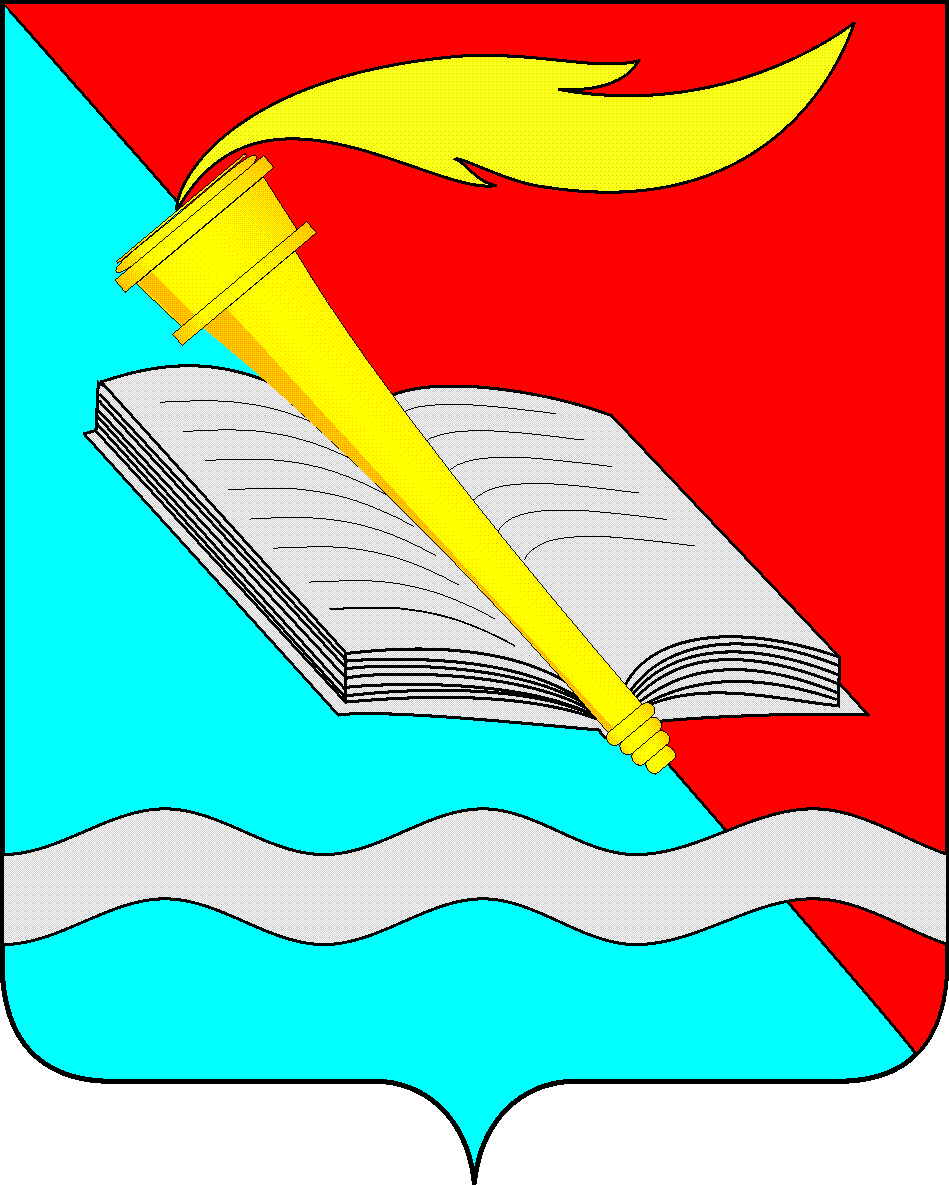 РОССИЙСКАЯ  ФЕДЕРАЦИЯСОВЕТ ФУРМАНОВСКОГО МУНИЦИПАЛЬНОГО РАЙОНАСЕДЬМОГО СОЗЫВАИВАНОВСКАЯ  ОБЛАСТЬРЕШЕНИЕ      27.11.     2015                               г. Фурманов                                            № 25Об утверждении Стратегии социально-экономического развития Фурмановского муниципального района до 2020 года           В соответствии с Федеральным законом от 28.06.2014 № 172-ФЗ «О стратегическом планировании в Российской Федерации», Федеральным Законом от 06.10.2003 № 131-ФЗ «Об общих принципах организации местного самоуправления в Российской Федерации», Уставом Фурмановского муниципального района Совет Фурмановского муниципального района седьмого созываРЕШИЛ:1. Утвердить Стратегию социально-экономического развития Фурмановского муниципального района до 2020 года (прилагается).2. Решение Фурмановского районного Совета четвертого созыва от 25.02.2009 №1 «Об утверждении стратегии развития Фурмановского муниципального района на 2009-2020 годы» отменить.3. Опубликовать решение в официальном издании «Вестник администрации Фурмановского муниципального района и Совета Фурмановского муниципального района», а также разместить на официальном сайте Фурмановского муниципального района.4. Контроль за выполнением решения возложить на комиссию по вопросам бюджета и финансов и комиссию по социальным вопросам Совета Фурмановского муниципального района.Председатель СоветаФурмановского муниципального района                               Е.Н. Ильинцева  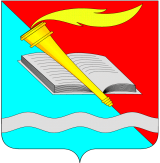 Ивановская областьФурмановский муниципальный районСтратегия социально – экономического развития Фурмановского муниципального районадо 2020 года2015 годОГЛАВЛЕНИЕВВЕДЕНИЕСтратегия социально-экономического развития Фурмановского муниципального района до 2020 года (далее Стратегия) определяет стратегические цели и задачи развития Фурмановского муниципального района, а также основные направления их достижения на долгосрочную перспективу.Документ является продолжением Стратегии социально-экономического развития Фурмановского муниципального района на 2008-2020 годы, разработанной в 2008 году и утвержденной решением Фурмановского районного Совета от 25.02.2009 №1.Таким образом, соблюдается закрепленный в принятом Федеральном законе от 28.06.2014 №172-ФЗ «О стратегическом планировании в Российской Федерации» принцип преемственности и непрерывности, который означает, что разработка и реализация документов стратегического планирования осуществляется последовательно с учетом результатов реализации ранее принятых документов стратегического планирования и с учетом этапов реализации стратегического планирования.В Стратегии представлены основные выводы анализа экономического и социального развития Фурмановского муниципального района, подробно охарактеризованы приоритетные направления развития района, сформированные с учетом стратегических приоритетов Ивановской области и Российской Федерации, миссия и стратегические функции, охарактеризовано видение будущего, рассмотрены источники экономического роста и ресурсное обеспечение сценария развития, сформулированы система целей социально-экономического развития и механизм реализации Стратегии. Представленная в Стратегии система целей является ориентиром долгосрочного развития района и рационального использования имеющихся ресурсов.Стратегия является планом действий для органов местного самоуправления и представителей интересов ключевых групп, позволяющего  существенно повысить качество жизни в районе. Отраженные в Стратегии перспективы развития ключевых секторов экономики Фурмановского муниципального района, задают ориентиры и являются стимулом в развитии местного бизнеса, поскольку в значительной мере определяют развитие внутреннего рынка.Стратегия социально-экономического развития до 2020 года является важнейшей составной частью системы стратегического планирования, ее концептуальной основой. Стратегия построена исходя из природно-рекреационного потенциала Фурмановского муниципального района на основе сформировавшихся тенденций развития экономики и социальной сферы, с учетом состояния тенденций развития экономики Ивановской области и Российской Федерации.  Стратегия призвана обеспечить устойчивое повышение качества жизни населения на протяжении долгосрочного периода, создать условия для роста инвестиционной привлекательности и превращения района в территорию комфортного проживания и ведения бизнеса.Стратегия является документом общественного согласия, позволяющим повысить степень взаимопонимания и выработать общее видение по поводу ценностей и целей развития Фурмановского муниципального района. Жителям муниципального района наличие Стратегии позволит лучше понимать, в каких условиях они, их дети и внуки будут жить в долгосрочной перспективе. Органы местного самоуправления Фурмановского муниципального района смогут более эффективно согласовывать с обществом видение будущего и распределять имеющиеся ресурсы для реализации заявленных приоритетов и достижения поставленных целей. Деловое сообщество получит возможность работать в более благоприятных условиях, позволяющих формировать и выполнять свои планы инвестиционной и финансово-хозяйственной деятельности, сообразуясь с приоритетами и целями социально-экономического развития Фурмановского муниципального района. Для общественных организаций станет возможным заявить и продвинуть интересы отдельных общественных групп, стремящихся сделать жизнь в районе лучше.Стратегия содержит:- оценку достигнутого уровня развития экономики Фурмановского муниципального района в 2014 году;- характеристику основных проблем социально-экономического развития Фурмановского муниципального района;- отраслевые приоритеты развития экономики Фурмановского муниципального района;- вариативные расчеты показателей долгосрочного социально-экономического развития с учетом сложившейся экономической ситуации и перспективами развития;- индикаторы развития Фурмановского муниципального района до 2020 года;- оценку финансовых ресурсов, необходимых для реализации Стратегии.В Стратегии проанализирована современная ситуация уровня и условий жизни населения Фурмановского муниципального района, определены основные направления повышения качества жизни и рассмотрены пути решения наиболее острых проблем, выработана система контрольных показателей эффективности реализации запланированных мероприятий на перспективу.Цель корректировки Стратегии связана с необходимостью преобразования Фурмановского муниципального района в социально ориентированный район, экономика которого направлена на модернизацию промышленности и рост конкурентоспособности, повышение инвестиционной активности, формирование устойчивого среднего класса и создание комфортной среды для проживания населения.1. АКТУАЛЬНЫЕ ПРОБЛЕМЫСОЦИАЛЬНО-ЭКОНОМИЧЕСКОГО РАЗВИТИЯФУРМАНОВСКОГО МУНИЦИПАЛЬНОГО РАЙОНА1.1. КЛЮЧЕВЫЕ ФАКТОРЫ И РИСКИ РАЗВИТИЯ РАЙОНАС 2009 года реализуется Стратегия социально-экономического развития Фурмановского муниципального района на период до 2020 года, в которой были определены наиболее острые проблемы района. Углубленный анализ социально-экономической ситуации выявляет основные проблемы района по ключевым направлениям развития Фурмановского муниципального района.Несмотря на относительно устойчивое социально-экономическое развитие Фурмановского муниципального района в последние годы, существует значительный ряд проблем, решение которых может быть в долгосрочной перспективе.Среди основных проблем социально-экономического положения Фурмановского муниципального района можно выделить следующие:Демографическое развитие и использование человеческого капитала. В Фурмановском муниципальном районе на протяжении последних лет сохраняется тенденция естественной убыли населения, с каждым годом уменьшается численность населения трудоспособного возраста. Это с каждым годом увеличивает демографическую нагрузку на каждого жителя района трудоспособного возраста.К факторам, снижающим качество человеческого капитала и обуславливающим дефицит кадров для экономики района в настоящее время и на среднесрочную перспективу, относятся:- «отток» специалистов на работу в областной центр и соседние регионы с более высоким уровнем заработной платы;- несоответствие действующей системы профессионального образования потребностям рынка труда;- высокий уровень заболеваемости населения, в том числе детей и молодежи, обусловленный образом жизни граждан и качеством медицинского обслуживания.Инвестиционное развитие. Фурмановский муниципальный район характеризуется пониженным уровнем инвестиционной привлекательности. Пониженный уровень инвестиционного потенциала характерен как для природно-ресурсной, финансовой, производственной сфер, так и для потребительской сферы. Это приводит к недостаточному объему и динамике инвестиций, к низкому коэффициенту обновления основных фондов и к недостаточным темпам обновления технологического потенциала на современной основе.Промышленность. Промышленность Фурмановского муниципального района испытывает нехватку инвестиций в обновление станков и оборудования. Низкая конкурентоспособность произведенной продукции приводит к отсутствию достаточно стабильного спроса на производимую продукцию. Район не располагает явно выраженными экономическими преимуществами. На его территории нет месторождений углеводородного сырья, лесные ресурсы района не являются уникальными, нет крупных предприятий, отсутствуют производственные комплексы (кластеры), объединенные полным технологическим циклом переработки сырья. Промышленность характеризуется недостаточно высокими темпами роста производительности труда, что связано с нехваткой у многих предприятий высококвалифицированных руководителей и конкурентоспособных специалистов, собственных оборотных средств на динамичное развитие, обновление основных фондов и расширение производства. Все это обуславливает:- недостаточные объемы выполнения заказов на производство продукции в текстильном и швейном производстве;- нестабильность производства многих предприятий;- низкий коэффициент обновления основных фондов;- низкий показатель загрузки производственных мощностей на текстильных предприятиях;- низкий показатель рентабельности произведенной продукции;- моноструктурность обрабатывающего сектора Фурмановского муниципального района с преобладанием легкой промышленности.Сельское хозяйство. В агропромышленном комплексе Фурмановского муниципального района  сохраняются следующие ключевые проблемы:- низкий уровень комфортности проживания в сельской местности, медленные темпы социального и инфраструктурного развития сельских территорий;- неустойчивость сельскохозяйственного производства в целом, что обусловлено как природными условиями, так и экономической составляющей;- технико-технологическое отставание отрасли из-за недостаточного уровня доходов сельскохозяйственных товаропроизводителей для осуществления модернизации и расширенного воспроизводства;- недостаточные объемы внесения удобрений и проведение культуро-технических работ, что обуславливает низкую урожайность сельскохозяйственных культур;- неполное использование имеющихся площадей пашни;- дефицит квалифицированных кадров и рабочих массовых профессий в результате низкой общественной оценки сельскохозяйственного труда, низкий уровень заработной платы.Туризм и рекреация. В развитии экономики немаловажную роль играет сфера туризма. На фоне все большего возрастания роли туризма, современное развитие туризма в Фурмановском муниципальном районе характеризуется наличием противоречий. С одной стороны, район обладает богатыми природно-географическими и историко-культурными ресурсами, растет количество туристских организаций, развиваются социально-ориентированные виды туризма, с другой стороны, туристские ресурсы используются в малой степени, объемы въездных туристических потоков низкие, темпы развития внутреннего туризма являются незначительными и неустойчивыми.Инфраструктура. Жизнеспособность социально-экономической среды Фурмановского муниципального района  во многом зависит от уровня развития и надежности инфраструктуры. Ввиду недостатка инвестиций в развитие инженерной и дорожной инфраструктуры наблюдается значительный износ оборудования в теплосбережении, энергосбережении, износ инженерных сетей, водопровода и канализации, низкий технический уровень автомобильных дорог.Основные проблемы социально-экономического развития района1.2. ВНЕШНИЕ ФАКТОРЫ РАЗВИТИЯДля более четкого и системного представления о процессе развития Фурмановского муниципального района следует выделить основные факторы, оказывающие влияние на его развитие. Степень влияния разных факторов не одинаков и зависит от социально-экономического развития района, его географического положения, отраслевой специфики, финансового состояния. Внешние факторы, оказывающие влияние на развитие района, можно разделить по территориальному признаку на 2 блока:- макрофакторы (макроположение) - положение района в экономике Ивановской области;- микрофакторы (микроположение) - положение района среди его непосредственных соседей.Макрофакторы. В настоящее время экономика Фурмановского муниципального района, как и Ивановской области в целом, отличается низкой конкурентоспособностью. Значительно более зависим Фурмановский муниципальный район от импорта - как по продовольствию, так и по сырью для текстильной отрасли. В целом прямое влияние макрофакторов на социально-экономическое положение Фурмановского муниципального района незначительно. Большое значение имеет лишь цена на продукцию топливно-энергетического комплекса.Микрофакторы оказывают на социально-экономическое развитие Фурмановского муниципального района самое значительное воздействие. Наибольшее влияние оказывает близость областного центра, что обуславливает центростремительные процессы в миграции населения между Фурмановским муниципальным районом и г.Иваново. При этом происходит как переселение на постоянное место жительства (незначительные масштабы), так и временная миграция с целью трудоустройства (маятниковая и вахтовая миграция), которая имеет значительные размеры.Среди основных внешних факторов оказывающих влияние на развитие Фурмановского муниципального района, можно выделить следующие:- федеральное и региональное законодательство, влияющее на жизнедеятельность и перспективы развития муниципального образования;- элементы федеральной и региональной политики;- ценовая и тарифная политика естественных монополий;- диспаритет цен на готовую сельскохозяйственную продукцию;- государственная поддержка развития отдельных секторов экономики;- изменение конъюнктуры сырьевых и товарных рынков;- высокая роль человеческого капитала;- потенциальная заинтересованность инвесторов;- межбюджетные отношения;- востребованность ресурсов.1.3. ВНУТРЕННИЕ ФАКТОРЫ И РИСКИ РАЗВИТИЯОдним из внутренних «ограничителей роста» можно назвать инфраструктурные ограничения, связанные со старением оборудования в энергетике, низким техническим уровнем дорожной сети, в особенности автомобильной, необходимостью обновления инженерной инфраструктуры, что в перспективе сужает возможности развития и промышленности, и социальной сферы.Внутренним фактором также является возрастание роли человеческого капитала в социально-экономическом развитии района. Нехватка квалифицированных кадров, особенно инженеров и рабочих, в перспективе будет являться значительным «ограничителем роста» производственного и инновационного секторов экономики. Кроме того, фактором, сдерживающим рост человеческого капитала, можно назвать значительное социальное неравенство, низкий уровень доходов, способствующий значительной миграции трудоспособного населения в районы с более высоким уровнем оплаты труда.Внутренним сдерживающим фактором является и сокращение численности трудоспособного населения при увеличении населения пенсионного возраста, что является следствием недостаточно высокого уровня рождаемости при сохранении высокого уровня смертности. Возможные риски усиления воздействия данного фактора могут быть серьезным ограничением роста промышленного производства, сельского хозяйства. В результате будет происходить увеличение налоговой нагрузки на трудоспособное население. В совокупности на уровне стратегии развития Фурмановского муниципального района выделяются в первую очередь риски, на которые может оказать влияние руководство района посредством организационных, финансовых и контролирующих мероприятий в пределах своих полномочий:- риск замедления экономического развития;- риск недостаточной инвестиционной привлекательности;- риск снижения доходов населения;- риск повышения износа основных фондов, до критического уровня;- риск кадровой недостаточности (по видам экономической деятельности);- риск низкого качества работы органов местного самоуправления;- риск бюджетной несостоятельности.Анализ стратегических рисков развития Фурмановского муниципального района2. АЛЬТЕРНАТИВЫ И СЦЕНАРИИ СТРАТЕГИЧЕСКОГО РАЗВИТИЯ2.1. ОЦЕНКА СЦЕНАРИЯ ИНТЕНСИВНОГО РАЗВИТИЯДля решения существующих проблем нужна четкая и выверенная стратегия социально-экономического развития, целью которой должно стать формирование достойного уровня жизни населения района.Одним из альтернативных и наиболее реалистичным вариантом стратегии развития района является инновационный, или интенсивный сценарий. Он предполагает создание инновационных территориально-отраслевых процессов качества жизнеобеспечения, развитие инфраструктуры бизнеса и деловой среды, производство продукции с высокой конкурентоспособностью. В качестве приоритетных задач он предусматривает: поддержку местного товаропроизводителя, рациональное использование природных ресурсов, развитие транспортной инфраструктуры, эффективную политику в сфере жилищно-коммунального хозяйства, высокие темпы развития жилищного строительства, эффективную бюджетную политику. В условиях этого сценария развитие экономики пойдет по интенсивному пути. Будут внедряться новые технологии, прежде всего, связанные с глубокой переработкой местного сырья, динамично развиваться научный и кадровый потенциал района. Развитие малого и среднего бизнеса позволит эффективно решать проблему занятости населения. Возрастет инфраструктурная обеспеченность территории, район станет инвестиционно привлекательным. Развитие строительной индустрии позволит обеспечить население доступным жильем, доходы населения будут уверенно расти. Развитие социальной сферы будет происходить на качественно новом уровне. Каркасной системой для развития всех без исключения отраслей экономики является транспорт. Стратегическими точками роста здесь становятся: железная дорога, и особенно сеть автомобильных дорог. Вместе с тем, основным вектором развития должно стать и энергосбережение, в том числе: инновации в энергопользовании, использование новых технологий, альтернативных источников энергии. Выстраивая стратегию развития района на долгосрочную перспективу, необходимо ориентироваться, прежде всего, на тех людей, которые здесь живут. Сегодня как никогда остро стоит проблема обеспечения людей жильем. Муниципальная власть сегодня должна создать такие условия, при которых люди сами смогут строить себе дома, а именно выделять земельные участки, развивать вокруг этих участков соответствующую инфраструктуру, использовать различные финансово-кредитные схемы. Таким образом, речь идет о:- развитии инфраструктуры инновационной системы, включая финансовое, информационное, консалтинговое, маркетинговое обеспечение;- привлечении крупных инвесторов в текстильное производство, сектор АПК с целью проведения ускоренной модернизации материально-технической базы и стандартизации продукции для ее продвижения в трансрегиональные торговые сети;- привлечении инвестиций для создания новейших высокотехнологичных производств;- привлечении партнеров в сфере туризма и гостиничного бизнеса с целью формирования постоянного туристического потока  и условий пребывания на территории района на уровне мировых стандартов;- создании системы подготовки управленческих кадров высокого уровня;- развитии кадрового потенциала района, особенно системы подготовки рабочих кадров.В рамках данного сценария ожидается:- повышение интеллектуального и инновационного потенциалов района;- формирование текстильной промышленности, в значительной степени ориентированной на российские и международные рынки;- высокий темп развития АПК, значительно интегрированного в межрегиональные сети;- формирование полноценного туристического комплекса;- комплексное повышение инвестиционной привлекательности района;- повышение инвестиционной активности;- модернизация и технологическое перевооружение основных отраслей экономики;- формирование эффективной инновационной инфраструктуры;- восстановление системы подготовки кадров в целях перехода на инновационный тип экономики;- сокращение безработицы;- рост уровня доходов населения;- сокращение оттока населения;- рост внутреннего и внешнего спроса.Данный сценарий требует эффективных решений, связанных с привлечением в экономику района необходимого объема инвестиций и развитием необходимой инфраструктуры, принятием соответствующих мер по обеспечению потребностей экономики в трудовых ресурсах, развитию малого и среднего бизнеса.2.2. ОЦЕНКА КОНСЕРВАТИВНОГО СЦЕНАРИЯ РАЗВИТИЯВ случае если системные намерения муниципальной власти Фурмановского муниципального района не будут реализованы по причине непреодолимых факторов, вступит в силу «консервативный» сценарий. При этом формирующиеся условия будут способствовать развитию промышленного производства (в частности через модернизацию материально-технической и производственной базы), сельского хозяйства и туристического сектора экономики. Можно ожидать стабильного роста основных показателей экономического развития, повышения качества жизни населения. Вероятным будет уменьшение областных и федеральных дотаций. В то же время можно сделать вывод, что при реализации данного сценария прогнозируется угроза постепенной потери рынков продукции, производимой на территории Фурмановского муниципального района. Связано это с тем, что удержание и расширение рынков, особенно внешних, требует активной переговорной и лоббистской политики.Таким образом, при реализации данного сценария возможны следующие последствия для района:- снижение инвестиционной активности;- рост стоимости финансовых ресурсов для ведения хозяйственной деятельности;- рост безработицы;- падение уровня доходов населения;- усиление миграционных потоков в более развитые регионы;- сокращение спроса на продукцию ряда секторов экономики;- сокращение субсидий со стороны областного и федерального центра.При таком сценарии от руководства Фурмановского муниципального района потребуются меры по диверсификации отраслевой структуры экономики с целью снижения рисков, увеличению объемов производства и расширению географии сбыта продукции предприятий района с целью сокращения зависимости от внутреннего рынка, а также меры по развитию условий для малого бизнеса с целью увеличения его доли в экономике и поддержания устойчивой занятости населения. От успешности проведения указанных мер во многом будет зависеть снижение негативных тенденций в развитии социально-экономической ситуации в районе.2.3. ФАКТОРЫ, ВЛИЯЮЩИЕ НА ВЫБОР СТРАТЕГИЧЕСКОГО СЦЕНАРИЯПосле описания стратегических альтернатив по двум сценариям необходимо определить факторы, влияющие на стратегический выбор, и тем самым сформулировать критерии оценки стратегического выбора, а затем сделать сам выбор. Факторами, влияющими на стратегический выбор, могут выступать внешние и внутренние социально-экономические тенденции, которые являются «ограничителями роста» и способны повлиять на выбранную траекторию развития Фурмановского муниципального района.Факторами, определяющими критерии выбора сценария, являются целевые ориентиры Фурмановского муниципального района: Стратегия социально-экономического развития Фурмановского муниципального района до 2020 года; Программа социально-экономического развития Фурмановского муниципального района на 2014-2016 годы; Инвестиционная стратегия Фурмановского муниципального района (раздел в Стратегии социально-экономического развития Фурмановского муниципального района до 2020 года); постановление администрации Фурмановского муниципального района от 25.02.2014 №146 «Об утверждении муниципальной программы Фурмановского муниципального района «Развитие малого и среднего предпринимательства в Фурмановском муниципальном районе» (в действующей редакции); решение Фурмановского районного Совета от 28.10.2009 №63 (в ред. решения Совета от 16.02.2011 №9) «Об утверждении схемы территориального планирования Фурмановского муниципального района»; решение Совета Фурмановского городского поселения от 22.12.2009 №98 (в ред. решений Совета от 10.08.2010 №68, от 22.12.2010 №133, от 15.12.2011 №92, от 25.12.2014 №45) «Об утверждении Генерального плана Фурмановского городского поселения до 2025 года»; постановление администрации Фурмановского муниципального района от 25.10.2013 №849 «Об утверждении муниципальной программы Фурмановского муниципального района «Развитие транспортной системы Фурмановского муниципального района»; постановление администрации Фурмановского муниципального района от 03.02.2014 №88 «Об утверждении муниципальной программы «Энергосбережение и повышение энергетической эффективности в Фурмановском муниципальном районе».2.4. МЕЖМУНИЦИПАЛЬНОЕ ВЗАИМОДЕЙСТВИЕ, ОПРЕДЕЛЯЮЩЕЕ НАПРАВЛЕНИЯ ЭКОНОМИЧЕСКОГО РАЗВИТИЯ РАЙОНАРазличные социально-экономические процессы, которые происходят в окружающих Фурмановский район муниципалитетах, оказывают значительное влияние на аналогичные процессы на его территории. Поэтому представляется необходимым изучение приоритетов долгосрочного стратегического развития районов-соседей. Межмуниципальное сотрудничество является важной и относительно малоисследованной функцией местного самоуправления Фурмановского муниципального района, назначение которой состоит в достижении целей социального и экономического развития путём межтерриториальной интеграции и кооперации.Межтерриториальная кооперация и интеграция необходима для усиления и расширения имеющихся конкурентных преимуществ. Изучение экономики соседних районов позволит шире определить конкурентные преимущества Фурмановского муниципального района и в дальнейшем выявить важнейшие узлы развития общих видов деятельности, установления межмуниципальных связей, возможностей реализации конкретных экономических проектов. В результате анализа стратегий соседних районов показывает тождество основных целей социально-экономического развития. Направленность стратегий на решение проблем социальной сферы постулируется как наиболее значимая задача муниципальной власти районов, предполагающая создание механизмов реализации базисной стратегической цели на уровне органов местного самоуправления районами. Соответственно реализация конкурентных преимуществ видится в активной поддержке развития видов деятельности, имеющих наибольший потенциал развития, а также формировании новых, перспективных направлений в экономике районов.Основные направления развития экономики соседних районов:- развитие ведущих обрабатывающих производств;- развитие сектора инновационных производств;- развитие инфраструктуры.В планах стратегического развития соседних с Фурмановским районом  муниципалитетов сделан акцент на развитии промышленности как опорной отрасли экономики. Для нашего района это предполагает возможность создания совместных текстильных производств. Потребность в межмуниципальном сотрудничестве с целью объединения ресурсов возникает прежде всего в связи:- с целесообразностью объединения финансовых ресурсов муниципальных образований (в первую очередь - поселений) ввиду недостаточности собственных финансовых средств;- с необходимостью повышения эффективности деятельности и исчерпанием внутренних ресурсов такого повышения;- с необходимостью повышения качества и расширением видов предоставляемых населению муниципальных услуг, организуемых органами местного самоуправления.Фурмановский муниципальный район для осуществления своей деятельности обладает различными видами ресурсов: материальными, финансовыми, правовыми, организационными, включая кадровые. Рассматривать можно объединение любых из данных ресурсов, однако по каждому из них существуют свои риски и ограничения, которые требуется учитывать при принятии решений о межмуниципальном сотрудничестве.Межмуниципальное сотрудничество предполагает решение следующих задач:- организация электро-, тепло-, газо- и водоснабжения населения, водоотведения, снабжения населения топливом;- создание условий для предоставления транспортных услуг населению и организация транспортного обслуживания населения; - организация утилизации и переработки бытовых и промышленных отходов;- организация ритуальных услуг и содержание мест захоронения.2.5. ОБОСНОВАНИЕ ВЫБОРА СТРАТЕГИЧЕСКОГО СЦЕНАРИЯВыявленные тенденции развития экономики, долговременные стратегические приоритеты Ивановской области, основные внутренние и внешние факторы – «ограничители роста», а также анализ приоритетов долгосрочного стратегического развития соседних районов, позволяют обоснованно произвести выбор стратегического целевого сценария на основе описанных выше внешних и внутренних факторов.Для определения стратегического ориентира развития района из совокупности факторов, определяющих критерии для выбора сценария, следует выделить факторы, ориентированные на идею баланса развития экономики и социальной сферы, повышения качества жизни населения на основе преимуществ данной территории. Другими словами, для выбора следует взять за основу следующую «базовую» формулировку: в долгосрочной перспективе Фурмановского муниципального района необходима ориентация на сбалансированное развитие всех секторов экономики на базе реализации конкурентных преимуществ, позволяющее создать благоприятные условия проживания населения на территории района.Критериями выбора будут являться:- удачное географическое положение и развитая дорожная инфраструктура, определяющие развитие транзитного потенциала;- инвестиционная привлекательность района, что требует усиленного развития прозрачных схем работы с инвесторами и дальнейшего формирования благоприятного инвестиционного климата;- межмуниципальная интеграция, позволяющая формировать кооперативные производственно-технологические связи;- рекреационный и туристический потенциал, что позволяет создать общеобластной рекреационно-туристический кластер;- высокий образовательный уровень населения, означающий ориентацию на «экономику знаний».Данные критерии предполагают выбор варианта сценария интенсивного развития как стратегического.Для перехода на новый этап требуется, прежде всего, ликвидация разрыва уровня экономического и социального развития Фурмановского муниципального района и наиболее развитых районов-лидеров Ивановской области (Комсомольский муниципальный район, Приволжский муниципальный район, Родниковский муниципальный район) в период до 2020 года.В случае реализации консервативного сценария разрыв уровня развития Фурмановского муниципального района и районов-лидеров не будет преодолен, основная стратегическая цель района не будет достигнута. Реализация консервативного сценария не позволит в должной мере реализовать конкурентные преимущества района, несмотря на стабильный рост основных показателей экономического развития и повышение качества жизни населения. При реализации данного сценария не снимается с повестки дня угроза постепенной потери рынков продукции, производимой на территории Фурмановского муниципального района.Исходя из этого, реализация данного сценария произойдет в случае значительного усиления внешних факторов – «ограничителей роста», доминирования неблагоприятных экономических тенденций в экономике Ивановской области и Российской Федерации в целом, усиления внутренних факторов - снижения инвестиционной и инновационной активности, при отсутствии необходимого уровня стратегического партнерства власти и бизнеса, при замедленном совершенствовании налогово-бюджетного законодательства на региональном и муниципальном уровне.Ключевая идеология Стратегии социально-экономического развития Фурмановского муниципального района предполагает, что устойчивое социально-экономическое развитие района возможно в условиях сохранения баланса между экономическим и социальным развитием района, ростом социального благополучия населения и умножением имеющихся ресурсов. Кроме того, реализация выбранного стратегического сценария района обеспечивается внутренними ресурсами и определяется на основании особенностей экономико-географического положения Фурмановского муниципального района. Также важным условием устойчивого социально-экономического развития Фурмановского муниципального района является баланс государственных, региональных и местных интересов, как со стороны органов власти, так и со стороны бизнес-структур и общественных организаций.Таким образом, ключевая идеология базируется на определении  роли района в составе области, а также тех целей, которые следует достичь Фурмановскому муниципальному району в период до 2020 года. В ходе разработки стратегии были выделены приоритетные направления экономического развития, которые должны быть положены в основу ключевой идеологии района, а именно:1. Развитие экономического потенциала:- развитие текстильной промышленности;- развитие полиграфической промышленности;- развитие добывающей промышленности;- развитие агропромышленного комплекса.2. Развитие инфраструктуры района.3. Совершенствование и развитие человеческого капитала.На основании данных направлений развития,  конкурентных преимуществ, исторически сложившейся ситуации, стремлений жителей района, выявленных в процессе формирования стратегии, миссию Фурмановского муниципального  района  следует определить как «Создание достойных условий жизни населения за счет использования внутреннего потенциала территории и грамотной инвестиционной политики».2.6. СТРАТЕГИЧЕСКИЕ ЦЕЛИ И ЗАДАЧИ РАЗВИТИЯ РАЙОНАОпределение значения Фурмановского муниципального района в составе Ивановской области предполагает формулирование глобальной цели развития - повышение качества жизни населения района до уровня не ниже среднего по Ивановской области, создание условий для развития человеческого капитала на основе реализации его географического, промышленного, научного и культурно-туристического потенциала.Данная общая стратегическая цель будет обеспечиваться через достижение следующих целей:- развитие текстильной, полиграфической и добывающей промышленности;- создание зон территориального развития;- создание и развитие производственного комплекса;- развитие сбалансированного сельскохозяйственного производственного комплекса;- развитие инженерной, транспортной и туристической инфраструктуры;- переход на нулевой уровень естественной убыли населения, улучшение здоровья населения, значительное сокращение миграции в соседние регионы;- создание условий для развития человеческого капитала района;- увеличение доходов населения.А. Достижение указанных целей в рамках выбранного сценария развития района обеспечивается решением органами муниципальной власти следующих подцелей, а именно:I блок. Цели по развитию экономического потенциала:- развитие традиционных и формирование новых направлений промышленного производства;- обеспечение эффективной поддержки проектов, направленных на повышение конкурентоспособности участников зон территориального развития с учетом приоритетов их развития, мероприятий экономической политики по направлениям: поддержки развития малого и среднего предпринимательства, инновационной и технологической политики; образовательной политики, политики привлечения инвестиций; развития транспортной и энергетической инфраструктуры, развития отраслей экономики;- формирование высокоэффективного социально-хозяйственного комплекса района, восприимчивого к инновациям, способного создать значительные конкурентные преимущества Фурмановского муниципального района на внутреннем и внешнем рынках и на этой основе обеспечивать последовательное улучшение качества жизни населения района;- развитие межмуниципального взаимодействия;- создание современного туристско-рекреационного комплекса, обеспечивающего повышение туристской привлекательности района за счет эффективного использования историко-культурных и природно-рекреационных ресурсов;- развитие сбалансированного, конкурентоспособного сельскохозяйственного производства и переработки сельхозпродукции и обеспечение динамичного социального развития сельских территорий, в том числе на базе формирования мясо-молочного производственного комплекса;- развитие инвестиционной инфраструктуры, подразумевающее увеличение объема привлеченных инвестиций в экономику путем создания благоприятных экономических и имиджевых условий в районе и обеспечение конкурентоспособности среди районов Ивановской области;- развитие малого и среднего предпринимательства, подразумевающее дальнейшее совершенствование существующих механизмов, и реализация новых направлений поддержки, укрепление местного рынка товаров и услуг, решение именно местных потребностей района;- расширение бюджетно-ресурсной базы и повышение эффективности использования бюджетных средств;- развитие информационного общества на территории Фурмановского муниципального района.II блок. Цели по улучшению инфраструктуры:- повышение доступности жилья и качества жилищного обеспечения населения; повышение качества и надежности предоставления жилищно-коммунальных услуг населению;- сбалансированное развитие транспортной инфраструктуры;- повышение энергетической обеспеченности, развитие системы газоснабжения и инфраструктуры жилищно-коммунального хозяйства района для улучшения социально-экономических условий жизни населения и обеспечения равномерного развития экономики и социальной сферы.III блок. Цели по развитию и совершенствованию человеческого капитала:- улучшение демографической ситуации;- обеспечение доступности и высокого качества медицинской помощи вне зависимости от места жительства, соответствие объемов и видов медицинских услуг потребностям населения Фурмановского муниципального района и передовым достижениям медицинской науки; сохранение и укрепление физического, психического здоровья и активного долголетия каждого человека;- повышение качества и доступности образования в соответствии с запросами населения Фурмановского муниципального района и перспективными задачами развития экономики района;- реализация права граждан на доступ к услугам и учреждениям физической культуры и спорта на всей территории района;- обеспечение права граждан на доступ к культурным ценностям;- содействие в реализации прав граждан на безопасный и здоровый труд, полную, продуктивную занятость;- реализация потенциала молодежи через развитие эффективных моделей и форм ее вовлечения в социально-значимые виды деятельности.Б. Достижение описанных целей и подцелей в рамках выбранного сценария развития района обеспечивается решением органами муниципальной власти следующих задач, а именно:I блок. Задачи по развитию экономического потенциала:- создание условий для формирования благоприятного инвестиционного климата на территории района, предусматривающих развитие традиционных и формирование новых направлений промышленного производства;- создание условий для увеличения производства продукции сельского хозяйства на базе сбалансированного развития АПК и обеспечение динамичного социального развития сельских территорий, в том числе на базе формирования мясо-молочного производственного комплекса;- создание условий для создания современного туристско-рекреационного комплекса, обеспечивающего повышение туристской привлекательности района за счет эффективного использования историко-культурных и природно-рекреационных ресурсов;- стимулирование развития малого и среднего предпринимательства, подразумевающее дальнейшее развитие предпринимательского сектора в части малого и среднего предпринимательства, совершенствование существующих механизмов и реализация новых направлений муниципальной поддержки, укрепление местного рынка товаров и услуг, решение именно местных потребностей района;- проведение органами муниципальной власти мероприятий по расширению бюджетно-ресурсной базы и повышение эффективности использования бюджетных средств.II блок. Задачи по улучшению инфраструктуры:- повышение качества услуг транспортного комплекса для населения и в интересах предприятий, работающих на территории района, через повышение пропускной способности и технической оснащенности транспортной инфраструктуры; разработка и реализация мер в районе развития энергосбережения; развитие системы газоснабжения и инфраструктуры жилищно-коммунального хозяйства района;- развитие механизмов кредитования жилищного строительства и строительства коммунальной инфраструктуры, повышение доступности ипотечных жилищных кредитов для населения, выполнение обязательств по обеспечению жильем категорий граждан, установленных федеральным законодательством, обеспечение жильем и предоставление поддержки на приобретение жилья молодым семьям;- создание условий для развития информационного общества на территории Фурмановского муниципального района; обеспечение возможности равного доступа к информации, к современным информационным технологиям и услугам; развитие информационно-коммуникационных технологий в сферах образования, здравоохранения и социальной защиты населения, жилищно-коммунального хозяйства, культурного и гуманитарного просвещения; преодоление информационного неравенства среди муниципальных образований и повышение компьютерной грамотности населения Фурмановского муниципального района.III блок. Задачи по развитию и совершенствованию человеческого капитала:- создание условий для роста уровня рождаемости, стимулирование третьего и последующих рождений, повышение суммарного коэффициента рождаемости, увеличение продолжительности жизни, снижение смертности населения; создание условий для комфортной жизни в Фурмановском муниципальном районе, сокращение оттока населения и увеличение миграционного прироста;- оказание содействия в сфере охраны здоровья и развития первичной медико-санитарной помощи; содействие в повышении эффективности оказания специализированной медицинской помощи, в том числе высокотехнологичной, а также скорой медицинской помощи и медицинской реабилитации; в повышении эффективности службы родовспоможения и детства; в обеспечении системы здравоохранения высококвалифицированными кадрами; в совершенствовании системы лекарственного обеспечения, в том числе в амбулаторных условиях; в развитии информатизации в здравоохранении; - обеспечение доступности качественного дошкольного, общего образования всем детям независимо от места жительства, состояния здоровья, материального и социального положения семей; повышение качества услуг и разнообразия ресурсов дополнительного образования; повышение воспитательных функций образовательных организаций по формированию у обучающихся социальных компетенций и гражданских установок; развитие системы оценки качества и информационной открытости  образовательных организаций;- развитие и содержание собственной материально-технической базы физической культуры и спорта, использование физической культуры и спорта как одного из средств профилактики заболеваний, укрепления здоровья, поддержания высокой работоспособности человека; формирование потребности людей в физическом совершенстве и повышение заинтересованности в собственном здоровье;- создание для  молодежи благоприятных условий для трудоустройства, открытия собственного дела; вовлечение молодежи в волонтерскую и иную общественную деятельность, поддержка и продвижение инициатив молодежи в социальной сфере, сфере технологии и научно-исследовательских разработок; обеспечение эффективной социализации молодежи, в том числе формирование гражданственности, патриотизма и культуры здорового образа жизни; поддержка молодых семей; содействие деятельности молодежных общественных объединений и организаций;- сохранение культурного и исторического наследия, в т. ч. развитие народного художественного творчества, реализация потребностей населения в культурном и духовном развитии, создание условий для улучшения доступа населения района к культурным ценностям, информации и знаниям, развитию творческого потенциала, обеспечение доступности получения профессионального художественного образования, расширение межмуниципального сотрудничества, укрепление материально-технической базы учреждений культуры и искусства, компьютеризация и информатизация отрасли; развитие сферы культуры на селе;- поэтапный рост средней заработной платы отдельных категорий работников муниципальных учреждений до уровня средней заработной платы по экономике, а также повышение эффективности их работы;- оказание содействия в повышении эффективности социального обслуживания граждан, в том числе пожилого возраста и инвалидов; в повышении качества и обеспечении доступности государственных услуг в сфере социальной защиты населения; в оказании адресной социальной помощи и поддержки малоимущим гражданам и семьям с детьми;- оказание содействия в формировании доступной среды для инвалидов и других маломобильных групп населения;- оказание содействия в сфере занятости населения.2.7. ЦЕЛЕВЫЕ ПОКАЗАТЕЛИОпределение стратегических задач на весь период планирования предполагает формулирование системы целевых показателей (индикаторов), достижение которых показывает обоснованность заложенных стратегических целей и подцелей развития Фурмановского муниципального района.Целевые показатели деятельности органов муниципальнойвласти в экономике и социальной сфере до 2020 года3. ИНВЕСТИЦИОННАЯ СТРАТЕГИЯ ФУРМАНОВСКОГО МУНИЦИПАЛЬНОГО РАЙОНА (Приложение 2)4. ПОЛЮСЫ ЭКОНОМИЧЕСКОГО РОСТАФУРМАНОВСКОГО МУНИЦИПАЛЬНОГО РАЙОНА4.1 РАЗВИТИЕ ТЕКСТИЛЬНОЙ ПРОМЫШЛЕННОСТИСтратегическая цельУстойчивое развитие, повышение эффективности и качества производственного потенциала текстильной промышленности Фурмановского муниципального района, отвечающего экономическим, экологическим и социальным нуждам, учитывающего интересы будущих поколений.Задачи:- сохранение и развитие в районе текстильной промышленности за счет модернизации и технического перевооружения существующих и создания новых производств;- развитие муниципальной и межмуниципальной производственной кооперации;- внедрение передовых технологий и освоение выпуска конкурентоспособной наукоемкой продукции;- привлечение стратегических партнеров и инвесторов, а также повышение инвестиционной привлекательности Фурмановского муниципального района в среднесрочной и долгосрочной перспективе.Проекты-драйверы:- Создание производства по выпуску трикотажного полотна компанией ООО «Мадио Текстиль» в г.Фурманов Ивановской области.Моделирование развития.Формирование и развитие текстильно-промышленного комплекса, ядром которого является текстильное и швейное производство. В структуре объема отгруженных товаров собственного производства, выполненных работ и услуг Фурмановского муниципального района текстильное и швейное производство составляет 10%. Наиболее крупные представители отрасли - ООО «Фурмановская ткацкая фабрика №1», ОАО «Фурмановская  прядильно-ткацкая  фабрика №2», ПТФ №3 ОАО ХБК «Шуйские ситцы», ЗАО «Середа».Процесс обновления производственных фондов идет медленно, что обусловливает низкую производительность труда и ведет к снижению конкурентоспособности выпускаемой продукции.Первостепенной задачей для восстановления текстильного сектора Фурмановского муниципального района является постепенное расширение ассортимента выпускаемой продукции и наращивание объемов выпуска традиционных хлопчатобумажных тканей с улучшенными потребительскими характеристиками.Повышение производительности труда возможно только в условиях технического перевооружения отрасли, а также повышения эффективности корпоративного менеджмента. Резервы роста производительности труда вполне позволяют снять возможную проблему дефицита трудовых ресурсов.Сохранение и развитие текстильной промышленности Фурмановского муниципального района обусловлено следующими причинами:- исторические факторы, обусловившие развитие текстильного производства на территории Фурмановского муниципального района и значимость текстильной промышленности как одной из ведущих отраслей, определяющих промышленный профиль района;- наличие кадровой инфраструктуры, отвечающей потребностям текстильной отрасли;- социальная значимость предприятий текстильной промышленности.В качестве основополагающих мероприятий развития текстильной промышленности Фурмановского муниципального района можно выделить следующие:- начало процесса модернизации и технического перевооружения действующих производств текстильной промышленности Фурмановского муниципального района с ориентацией на выпуск продукции специального назначения (специальная и рабочая одежда, обеспечивающая охрану и безопасность), домашнего текстиля, а также продукции медицинского и гигиенического назначения;- переориентация текстильных предприятий на производство продукции с использованием полиэфирных волокон и нитей;- обеспечение необходимой инженерно-технической, производственной, транспортной, рыночной и социальной инфраструктурой;- развитие инновационной инфраструктуры.Целесообразность развития текстильной промышленности в Фурмановском муниципальном районе обусловлена необходимостью устойчивого развития и повышения производственного потенциала промышленного комплекса, отвечающего экономическим, экологическим и социальным нуждам Фурмановского муниципального района и учитывающего интересы будущих поколений.Ключевым проектом развития текстильной промышленности на территории Фурмановского муниципального района является реализация проекта ООО «Мадио Текстиль» по производству и сбыту гладкокрашенного и печатного  трикотажного полотна для производителей текстильных изделий.Проектом предусмотрено формирование законченного производственно-технологического цикла от производства до сбыта.Производство организованно на территории площадью .Объем производства – 24 тонны в сутки (при планируемой проектной мощности 25-30 тонн в сутки).Стоимость проекта – 15  млн. долларов.Число созданных рабочих мест – 400 человек. Средняя заработная плата на предприятии более 23 тыс. рублей.Предприятие работает круглосуточно в 4х сменном режиме.Сырье в виде пряжи и рулонов поступает из Турции, Узбекистана, Костромы (ООО «Кохлома»).В настоящее время в производственном корпусе работает технологическая цепочка современного импортного оборудования с высоким уровнем автоматизации технологического процесса в составе: двух размоточных машин, красильных машин фирмы «METSA» в количестве 14 единиц, четырех отжимных машин фирмы «BENEKS», ширильно-гладильно-упаковочных машин фирмы «SERTEKS» - 5 единиц, вязальных машин американского и итальянского производства в количестве 70 единиц, печатных машин фирмы «PURDE» - 3 единицы, машин для выворачивания трикотажного полотна - 2 единицы, две стригальные машины, четыре сушильных агрегата фирмы «HASGROUP», две ворсовальные машины.Предприятие в текущем году приступило к строительству нового производственного корпуса. Планируется довести количество работающих до 800 человек.Ожидаемые результаты.Реализация стратегической программы развития текстильной промышленности в районе характеризуется следующими конечными результатами:- увеличение доли продукции текстильного производства в структуре обрабатывающих производств района до 20%;- создание новых рабочих мест и обеспечение сохранения рабочих мест работникам, занятым на действующих промышленных производствах района;- увеличение суммарной величины налоговых поступлений в бюджеты всех уровней.4.2. РАЗВИТИЕ ПОЛИГРАФИЧЕСКОЙ ДЕЯТЕЛЬНОСТИСтратегической целью развития полиграфической деятельности Фурмановского муниципального района является создание высокоэффективного производства, способного обеспечить выпуск конкурентоспособной продукции, а также повышение на этой основе уровня жизни и занятости населения.Задачи:- развитие в районе полиграфической промышленности за счет модернизации и технического перевооружения существующего производства;- внедрение передовых технологий и освоение выпуска конкурентоспособной наукоемкой продукции;- привлечение стратегических партнеров и инвесторов, а также повышение инвестиционной привлекательности Фурмановского муниципального района в среднесрочной и долгосрочной перспективе.Проекты-драйверы:- Модернизация полиграфического производства на предприятии ООО «Лиматон Упаковка».Моделирование развития.Полиграфическая деятельность в районе представлена предприятием ООО «Лиматон Упаковка». Предприятие специализируется на печатном производстве гибкой упаковки. Возможности производства и качество печати позволяет удерживать ООО «ЛиматонУпаковка» одно из лидирующих мест на рынке полиграфии. Это создает благоприятные условия для развития долгосрочного партнерства. Многолетний опыт работы и полный комплекс предпечатной подготовки позволяют изготавливать заказы со сложным дизайном.Общая площадь предприятия составляет 13 366,6 квадратных метров. До 2019 года планируется завершить реконструкцию главного производственного корпуса общей площадью 25 584 кв.м.Основные технологические процессы:- глубокая печать (нанесение 1-10 красочных изображений на пленочные материалы методом ротогравюры);- флексографическая печать (нанесение 1-10 красочных изображений на пленочные материалы методом получения оттиска с помощью полимерных форм);- ламинирование (производство 2-3 слойных пленочных материалов методом склеивания);- колористика (автоматизированный процесс получения красок с заданными цветовыми характеристиками);- металлообработка (фрезерование и шлифовка валов для глубокой печати);- гравировка (нанесение контуров изображений на поверхность валов для глубокой печати);- производство полимерных печатных форм (физико-химический процесс изготовления печатных форм для флексографической печати);- резка пленочных материалов.Основные материалы, используемые в производстве: пищевые спиртосодержащие краски, предназначенные для производства упаковки с прямым контактом с пищевыми продуктами.Сертификация: производство сертифицировано по стандарту BRC (производство упаковки для пищевой продукции).Основные заказчики: DANON, Nestle, PepsiCo, Coca-Cola, UNILEVER, PROCTER & GAMBLE, HENKEL.На предприятии работает 300 человек, среднемесячная заработная плата на предприятии составляет порядка 28 тысяч рублей.Ожидаемые результаты.Реализация стратегической программы развития полиграфической промышленности в районе характеризуется следующими конечными результатами:- создание новых рабочих мест и обеспечение сохранения рабочих мест работникам, занятым на действующем промышленном производстве;- увеличение суммарной величины налоговых поступлений в бюджеты всех уровней.4.3. РАЗВИТИЕ ДОБЫВАЮЩЕЙ ПРОМЫШЛЕННОСТИСтратегическая цель:Устойчивое развитие, повышение эффективности и качества производственного потенциала добывающей промышленности Фурмановского муниципального района, отвечающего экономическим, экологическим и социальным нуждам, учитывающего интересы будущих поколений.Задачи:- сохранение и развитие в районе добывающей промышленности за счет модернизации и технического перевооружения существующих и создания новых производств;- обеспечение выпуска строительных материалов в объемах, удовлетворяющих потребности не только Фурмановского муниципального района, но и соседних районов и регионов;- внедрение передовых технологий в производственный процесс;- привлечение стратегических партнеров и инвесторов, а также повышение инвестиционной привлекательности Фурмановского муниципального района в среднесрочной и долгосрочной перспективе.Проекты-драйверы:- Разработка песчано-гравийного месторождения «Жирославка» на предприятии ООО «Хромцовский карьер» в Фурмановском районе.Моделирование развития.На территории Фурмановского муниципального района успешно развивается добывающая промышленность, ключевым представителем указанной отрасли является ООО «Хромцовский карьер».Предприятие располагается рядом с селом Хромцово, в  от г. Фурманов. Сырьевой базой предприятия является группа валуйно-песчаных месторождений.Выпускаемые на предприятии нерудные материалы являются основным компонентом для изготовления бетона, ответственных железобетонных конструкций, применяемых для строительства жилых зданий.Предприятие имеет хорошие подъездные пути для отгрузки продукции как железнодорожным, так и автомобильным транспортом.На предприятии работает 400 человек рабочих и инженерно-технических работников, среднемесячная заработная плата на предприятии составляет более 30 тысяч рублей.Объем отгруженных товаров за 2014 год составил 575632 тыс. рублей, в натуральном выражении - 2413795 тонн.Ожидаемые результаты.Реализация стратегической программы развития добывающей промышленности в районе характеризуется следующими конечными результатами:- увеличение доли продукции добывающей промышленности в структуре обрабатывающих производств района;- создание новых рабочих мест и обеспечение сохранения рабочих мест работникам, занятым на действующих производствах;- увеличение суммарной величины налоговых поступлений в бюджеты всех уровней.4.4. РАЗВИТИЕ АГРОПРОМЫШЛЕННОГО КОМПЛЕКСАСтратегическая цель развития агропромышленного комплекса Фурмановского муниципального района - повышение продовольственного самообеспечения района, устойчивое развитие сельских территорий, повышение благосостояния, уровня жизни и занятости граждан.Динамика развития агропромышленного комплекса до 2020 года будет формироваться под воздействием разнонаправленных факторов. С одной стороны, скажутся меры, которые были приняты в последние годы, по повышению устойчивости агропромышленного производства, с другой стороны, сохранится сложная макроэкономическая обстановка в связи с экономическим кризисом, что усиливает вероятность реализации рисков для устойчивого и динамичного развития аграрного сектора экономики.Основными целями развития АПК района на ближайшие годы являются:- создание  экономических  условий,  способствующих формированию эффективного конкурентоспособного агропромышленного производства в целях насыщения продовольственного рынка доступными, безопасными и качественными продуктами питания на основе финансовой устойчивости и модернизации сельского хозяйства;- сохранение почвенного плодородия и воспроизводство используемых в сельскохозяйственном производстве земельных и других природных ресурсов;- создание  условий  для  устойчивого  развития  сельских территорий, обеспечение занятости и повышение доходов сельского населения;- создание условий для развития рынков сельскохозяйственной продукции, сырья и продовольствия.-   развитие малых форм хозяйствования.Для достижения поставленных целей необходимо решение основных  задач и выполнение конкретных  мероприятий:- развитие производственного потенциала агропромышленного комплекса района на качественно новом научно-техническом уровне, соответствующем требованиям современных технологий ведения сельскохозяйственного производства;- концентрация государственной поддержки на приоритетных направлениях развития агропромышленного производства таких, как племенное дело в животноводстве, элитное семеноводство, материально – техническое переоснащение сельскохозяйственного производства;-  развитие страховой деятельности в сельском хозяйстве;- привлечение  долгосрочных  инвестиций  в  АПК  через  механизм субсидирования процентных ставок по привлеченным кредитам, с участием инвесторов;- развитие  кадрового  потенциала агропромышленного комплекса путем повышения квалификации работников, привлечения и закрепления на селе выпускников средних, высших и начальных учебных заведений;- осуществление  аграрных  преобразований в целях более эффективного использования сельскохозяйственных угодий как основного средства производства;- повышение   конкурентоспособности   выпускаемой   предприятиями перерабатывающей промышленности продукции, обновление ассортимента и снижение себестоимости;- развитие    малых   форм   хозяйствования   и   сельскохозяйственных потребительских кооперативов.Рост продукции сельского хозяйства в большей степени будет обеспечен за счет роста объемов производства в животноводстве на основе создания новой технологической базы, строительства и реконструкции животноводческих помещений с использованием современного технологического оборудования, а также за счет наращивания продуктивности животных и ускоренного создания соответствующей кормовой базы, расширения и модернизации сельскохозяйственного производства.Основными стратегическими направлениями в сфере агропромышленного комплекса района на период до 2020 года являются:- развитие животноводства (в том числе мясного скотоводства), переработки и реализации продуктов животноводства;- развитие растениеводства (в том числе зернового производства), переработки и реализации продукции растениеводства;- техническая и технологическая модернизация, инновационное развитие сельского хозяйства;- развитие малых форм хозяйствования;- кадровое обеспечение агропромышленного комплекса;- устойчивое развитие сельских территорий;- снижение рисков в сельском хозяйстве;- развитие рынков сельскохозяйственной продукции, сырья и продовольствия;Стратегия развития сельского хозяйства Фурмановского муниципального района ориентируется на те производственно-технологические цепочки, которые обладают стратегическим потенциалом роста, на ту продукцию, спрос на которую далёк от насыщения, на те аграрные рынки, ёмкость которых будет динамично расти, то есть на стратегические точки роста.Проекты драйверы:- Модернизация и реконструкция свинофермы на 10 тыс. голов откорма в год на предприятии ООО «Славянка»;- Реконструкция и модернизация животноводческого комплекса на 600 голов КРС на предприятии ООО «Агро-Партнер»;- Строительство сушильно-сортировочного и комбикормового комплекса на предприятии ООО «Середской комбикормовый завод».Моделирование развитияПри составлении долгосрочного прогноза развития сельского хозяйства необходима привязка к базовым значениям. За базовый период принят 2013 год, предшествующий началу реализации в Фурмановском муниципальном районе муниципальной программы по развитию сельского хозяйства и регулированию рынков сельскохозяйственной продукции, сырья и продовольствия в Фурмановском муниципальном районе на 2014-2020 годы, мероприятия которой направлены на устойчивое развитие сельских территорий, повышение занятости и уровня жизни сельского населения, повышение конкурентоспособности сельскохозяйственной продукции, сохранение и воспроизводство используемых в сельскохозяйственном производстве земельных и других природных ресурсов.Объём сельскохозяйственного производства Реализация Стратегии внесёт положительный вклад в динамику целевых индикаторов стратегической цели, на достижение которой направлены: муниципальная программа по развитию сельского хозяйства и регулированию рынков сельскохозяйственной продукции, сырья и продовольствия в Фурмановском муниципальном районе на 2014-2020 годы. Главным итогом реализации мероприятий Стратегии будет создание условий для устойчивого развития отраслей животноводства и растениеводства в Фурмановском муниципальном районе, что позволит в разы поднять уровень обеспечения населения района сельскохозяйственной продукцией.В результате реализации программных мероприятий валовый продукт отрасли к 2020 году достигнет 546,5 млн. руб. (в сопоставимых ценах).Производство продукции сельского хозяйства во всех категориях хозяйств к 2020 году (в сопоставимой оценке) должно вырасти по отношению к 2013 году на 34%. В 2014 - 2020 годах прогнозируется ежегодное увеличение производства продукции сельского хозяйства.
                              Прогноз развития сельскохозяйственного производствав сопоставимых ценах 2013 годаСущественная роль в развитии сельскохозяйственного производства района отводится ОАО "Россельхозбанк", ОАО "Росагролизинг", ОАО "Ивановоагролизинг". Сельскохозяйственные   товаропроизводители района    участвуют в федеральных и областных программах развития сельскохозяйственного производства. Намечаемые стабилизация и рост производства сельскохозяйственной продукции возможны при реализации программных мероприятий государственных и региональных целевых программ, обеспеченных финансовой поддержкой из бюджетов всех уровней, с учетом более эффективного использования внутренних резервов.Моделирование развития агропромышленного комплекса Фурмановского муниципального района1. Развитие отрасли растениеводства, переработки и реализации продукции растениеводстваПрогноз развития отрасли растениеводства, переработки и реализации продукции растениеводства представлен в таблице.Прогноз развития отрасли растениеводства, переработкии реализации продукции растениеводстваФурмановский муниципальный район имеет  земельных угодий, в том числе  сельскохозяйственных угодий, из них  пашни.Приватизация земли в Фурмановском муниципальном районе началась в 1992 году. В ходе реорганизации  сельскохозяйственных угодий были распределены на доли, собственниками земельных долей стали 3117 человек (все они получили свидетельства на землю). В соответствии с действующим законодательством земельными долями были наделены не только работники и пенсионеры хозяйств, стипендиаты, военнослужащие срочной службы, но и работники социальной сферы. С 1992 года по 2008 год 80% собственников земельных долей сдавали свои земельные доли в аренду сельскохозяйственным предприятиям. С 2008 года в районе начался выкуп земельных долей физическими лицами, межевание земельных участков и оформление земли в собственность. На сегодняшний день в собственности граждан и юридических лиц находится  земельных угодий, в государственной и муниципальной собственности -  земельных угодий. Процент использования сельскохозяйственных угодий в районе составляет 14,9 %. Низкий уровень семеноводства, недостаточная обеспеченность минеральными удобрениями и средствами защиты растений, изношенность материально-технической базы производства не позволяют производителям получать конкурентоспособную продукцию.Приоритетами отрасли растениеводства являются:- оптимизация структуры посевных площадей и повышение урожайности сельскохозяйственных культур;- комплексная модернизация материально-технической базы производства продукции растениеводства;- развитие систем страхования и кредитования отрасли растениеводства, способствующих ее устойчивому развитию и снижению рисков;- повышение доходов сельскохозяйственных товаропроизводителей для ведения рентабельного сельскохозяйственного производства.Реализация мероприятий отрасли растениеводства позволит достичь следующих результатов:  - увеличение производства зерна до 2100 тонн, картофеля - до 9408 тонн, овощей - до 2738 тонны.- возрастут доходы сельскохозяйственного производства и уровень его экологической безопасности. Повысится эффективность использования земель сельскохозяйственного назначения и агроландшафтов;-	снизится финансовая нагрузка на сельскохозяйственного товаропроизводителя при осуществлении сельскохозяйственного страхования.- возрастет доля застрахованных посевных площадей в общей посевной площади. - повысится инвестиционная привлекательность сельского хозяйства.Основными факторами роста зернового производства являются:- ускоренное        внедрение   современных    интенсивных,  ресурсосберегающих технологий;- обновление	техники с одновременной заменой старых классических технологий на новые малозатратные и ресурсосберегающие;- распространение высокоурожайных, устойчивых	к экстремальным факторам среды, вредителям и болезням сортов и гибридов зерновых культур, что в свою очередь требует повышения эффективности селекционной работы и системы сортового семеноводства;- обеспечение внесения минеральных и органических удобрений в соответствии с региональной системой земледелия.Всё это в конечном итоге требует создания собственной производственной базы по хранению и переработке зерна. В районе создано предприятие ООО «Середской комбикормовый завод» с государственной поддержкой по инвестиционному проекту «Строительство сушильно-сортировочного и комбикормового комплекса». Общая стоимость проекта 180 млн. руб. Ввод в строй данного комплекса позволит организовать 12 рабочих мест, со средней зарплатой двадцать тысяч рублей. Кроме того, загрузка перерабатывающих мощностей комбикормового цеха повлечёт за собой введение в оборот залежных земель сельхозназначения, увеличение парка сельхозтехники и как следствие создание дополнительных рабочих мест. С выходом комплекса на запланированные показатели – появится реальная возможность создания животноводческого комплекса мясного направления в Дуляпинском сельском поселении.2. Развитие отрасли животноводства, переработки и  реализации продукции животноводстваПрогноз развития отрасли животноводства, переработки и реализации продукции животноводства представлен в таблице.Прогноз развития отрасли животноводства, переработкии реализации продукции животноводстваЖивотноводство является одним из основных жизнеобеспечивающих секторов агропромышленного комплекса района.Стратегией предусматривается наращивание объемов производства продукции животноводства, продуктивности животных при сохранении и увеличении поголовья всех видов животных. Обеспечение перерабатывающих предприятий сырьем и обеспечение населения экологически чистыми продуктами питания.Основным производителем свинины в  районе  является  ООО «Славянка».  Поголовье свиней на 01.01.2015 года составляет 3418 голов, + 164 головы к уровню прошлого года. Реализация свинины в живом весе составила 622,3 тонны. Выручка от реализации сельскохозяйственной продукции составила 60 миллионов рублей. На предприятии работает 48 человек, среднемесячная заработная плата составляет 12 тыс. рублей. Корпуса свиноводческой фермы оснащены передовым технологическим оборудованием, вакуумной системой удаления навоза, автоматической системой кормления животных. Уровень механизации на свиноводческой ферме доведен до 90 %. Созданы необходимые ветеринарные и санитарно-гигиенические условия содержания животных. На сегодняшний день в основные средства предприятия вложено более 55 миллионов рублей. Оборотные активы предприятия составляют более 18 миллионов рублей. В 2012 году на предприятии введён цех по приготовлению комбикормов, завершены работы по газификации свиноводческого комплекса и по реконструкции помещения второго цеха откорма свиней на 2050 голов.  Стоимость вложений 14,9 миллионов рублей (в том числе кредитные средства 7 миллионов рублей). В ближайшие годы перед предприятием стоит задача довести производство свинины до 800 тонн в год (10 тысяч голов откорма в год).Производством молока в районе занимаются ООО «Агро-Партнер»,  К(Ф)Х и ЛПХ. К 2020 году планируется довести производство молока во всех категориях хозяйств района до 4750 тонн. Увеличение производства молока будет достигнуто за счёт стабилизации поголовья коров и разработки системы интенсивного воспроизводства, совершенствования системы кормопроизводства, внедрения новых технологий.В течение 2012 года предприятием ООО «Агро-Партнер» приобретено 431 голова крупного рогатого скота, в том числе 333 головы племенных нетелей ярославской, голштинской и айширской породы. В 2012  году  предприятие  приступило к расширению цеха по переработке молока. В планах предприятия расширить ассортимент выпускаемой продукции (творог, кефир, сметана). На 01.01.2015 года поголовье крупного рогатого скота в хозяйстве составляло 1077 голов, в том числе 412 коров. Валовое производство молока составило 2456,5 тонн, + 484,5 тонн к уровню 2013 года.  В хозяйстве работает 42 человека. Стимулом для молочного производства стал новый вид поддержки на федеральном уровне – субсидии на реализованное товарное молоко.Для создания условий повышения эффективности молочного животноводства за период реализации Стратегии будет:- создана устойчивая кормовая база для обеспечения скота полноценным, сбалансированным по сахара - протеиновому содержанию, с рационом кормления на зимне-стойловый период не менее 35,0 центнеров кормовых единиц на корову с содержанием в одной кормовой единице 110 –  переваримого протеина;- увеличен объем заготовки кормов с использованием прогрессивных технологий, обеспечивающих повышение их качества на основе технического перевооружения отрасли кормопроизводства;- вестись целенаправленная работа по выращиванию ремонтного молодняка; - оптимизированы сроки отелов коров и первотелок путем перевода их с весенне-летних на осенне-зимние отелы, что позволит увеличить производство молока и повысить его рентабельность. Увеличение производства молока прогнозируется в результате реконструкции и модернизации животноводческого комплекса в д. Шульгино на 600 голов.Откормом крупного рогатого скота мясного направления  в районе начало заниматься одно К(Ф)Х. Вместе с тем район располагает всеми необходимыми предпосылками для создания отрасли специализированного мясного скотоводства. Это – наличие около 8 тысяч гектаров естественных кормовых угодий и около 15 тысяч гектаров неиспользуемой пашни.Выращивание и содержание скота мясных пород требует сравнительно небольших затрат на строительство помещений и оборудование, дает возможность эффективно использовать естественные пастбища при относительно небольшом расходе концентрированных кормов. В то же время предпринимаемые меры недостаточны для устойчивого развития отрасли специализированного мясного скотоводства, так как не позволяют решить главные проблемы:- низкая инвестиционная привлекательность отрасли вследствие более длительного срока окупаемости по сравнению со свиноводством и птицеводством (8-10 лет против 3-5 лет и 2-3 лет соответственно);- деградация пастбищ, являющихся одним из ключевых факторов успеха в мясном скотоводстве;- низкое качество отечественного генофонда мясных пород крупного рогатого скота и недостаточное его количество;- отсутствие откормочных предприятий.Для развития мясного скотоводства на федеральном уровне с 2012 года в отдельную подпрограмму выделено «развитие мясного скотоводства». Вопросы развития отрасли необходимо решать объединёнными усилиями инвесторов, исполнительных органов государственной власти Ивановской области, органов местного самоуправления,  расширением форм государственной поддержки.Целями осуществления мероприятий по проведению противоэпизоотических мероприятий являются предупреждение болезней сельскохозяйственных животных и их лечение, выпуск полноценных и безопасных в ветеринарном отношении продуктов животноводства и защита населения от болезней, общих для человека и животных.С целью наиболее эффективной реализации комплекса ветеринарно-санитарных мероприятий будут проводиться:- контроль за соблюдением организационно–хозяйственных и ветеринарно-санитарных мероприятий по профилактике и ликвидации заболеваний животных;- организация лечебно-профилактической работы, направленная на снижение экономического ущерба от падежа и бесплодия животных;- организация ветеринарно-санитарных работ на животноводческих объектах, выполнение плана противоэпизоотических мероприятий.- систематический контроль за состоянием животных, улучшением условий их кормления и содержания, совершенствование структуры рационов;- работа  по  профилактике незаразных болезней животных, четкому выполнению требований «Комплексной экологически безопасной системы ветеринарной защиты здоровья животных», утвержденной Министерством сельского хозяйства РФ.3. Техническая  и  технологическая   модернизация,  инновационное  развитие сельского хозяйства Стабилизация отраслей сельского хозяйства невозможна без технологической и технической модернизации. В настоящее время предприятия функционируют в условиях острейшего дефицита сельскохозяйственной техники, крайней изношенности наличного парка тракторов, автомобилей, сельскохозяйственных машин, недостатка мощностей для сушки зерна, высокого физического и морального износа оборудования животноводческих ферм, оборудования ремонтных мастерских хозяйств.В связи с этим первоочередной задачей должно стать повышение эффективности использования машин, получение сельскохозяйственными товаропроизводителями максимального количества продукции при оптимальных затратах труда, средств, энергии и материальных ресурсов.Целью осуществления мероприятий по технической и технологической модернизации сельского хозяйства является техническое и технологическое обновление парка сельскохозяйственной техники.Для достижения поставленной цели необходимо решение задачи по стимулированию приобретения сельскохозяйственными организациями, сельскохозяйственным потребительским кооперативом, перерабатывающими предприятиями высокотехнологичных машин для растениеводства, кормопроизводства и переработки сельскохозяйственной продукции.Стратегией предусматривается приобретение новой техники сельскохозяйственными товаропроизводителями: 6 единиц тракторов, 6 единиц зерноуборочных комбайнов, 2 единиц кормоуборочных комбайнов, рост применения биологических средств защиты растений и микробиологических удобрений в растениеводстве к уровню 2013 года на   108 %.Финансовое обеспечение приобретения техники будет осуществляться за счёт следующих источников:- собственные средства сельскохозяйственных товаропроизводителей;- льготное кредитование;- лизинг.Предусматриваются субсидии на компенсацию части первоначального взноса по приобретению предметов лизинга, на компенсацию части затрат на приобретение сельскохозяйственной техники и технологического оборудования. Право на получении субсидий имеют сельскохозяйственные товаропроизводители (кроме граждан, ведущих личное подсобное хозяйство).Решение задач ускорения технической и технологической модернизации, а также перехода на инновационный путь развития будет проходить в условиях воздействия на агропромышленный комплекс ряда внешних и внутренних рисков. Основными рисками в части инновационного развития являются:- рост цен на энергоресурсы и материально-технические средства, потребляемые в отрасли, что ограничивает возможности у значительной части сельскохозяйственных товаропроизводителей осуществлять инновационные проекты, переход к новым ресурсосберегающим технологиям и на этой основе обеспечивать реализацию модели ускоренного экономического развития;- слабая материально-технологическая база и низкие темпы обновления основных производственных фондов, что отрицательно сказывается на своевременном выполнении основных технологических процессов в сельском хозяйстве.4. Развитие малых форм хозяйствованияМероприятия направлены на поддержание и дальнейшее развитие малых форм хозяйствования в Фурмановском муниципальном районе, к которым относятся крестьянские (фермерские) хозяйства, индивидуальные предприниматели, занимающиеся сельскохозяйственным производством, личные подсобные хозяйства, сельскохозяйственные потребительские кооперативы. Развитие малых форм хозяйствования является важнейшим условием обеспечения устойчивости сельского развития нашего района. Малые формы хозяйствования обеспечивают работой основную часть занятого в сельском хозяйстве населения.Начинающие крестьянские (фермерские) хозяйства и индивидуальные предприниматели, занимающиеся сельскохозяйственным производством, сталкиваются с целым рядом серьезных проблем, в том числе связанных с недостатком первоначального капитала. В последние годы создание нового крестьянского (фермерского) хозяйства связано с необходимостью бытового обустройства на новом месте, что требует дополнительных денежных средств.Целями осуществления мероприятий по повышению финансовой устойчивости малых форм хозяйствования на селе является рост производства и объема реализации производимой сельскохозяйственной продукции личными подсобными хозяйствами и повышение доходов сельского населения.Для достижения указанных целей необходимо решить следующие задачи:- создание условий для увеличения количества субъектов малого предпринимательства;- повышение эффективности использования земельных участков из земель сельскохозяйственного назначения;- повышение уровня доходов сельского населения.В рамках этих мероприятий осуществляется предоставление грантов на создание и развитие крестьянских (фермерских) хозяйств, на развитие семейных животноводческих ферм на базе крестьянских (фермерских) хозяйств, поддержка кредитования малых форм хозяйствования, льготное оформление земельных участков в собственность крестьянскими (фермерскими) хозяйствами.5. Кадровое обеспечение агропромышленного комплексаРеализация данного мероприятия направлена на развитие кадрового потенциала путем осуществления подготовки, переподготовки и повышения квалификации кадров сельскохозяйственных предприятий, организаций агропромышленного комплекса, малых форм хозяйствования, а также формирования кадрового потенциала, соответствующего целям и задачам развития отраслей сельского хозяйства Фурмановского муниципального района. В рамках данного мероприятия предполагается решение следующих задач:- обеспечение агропромышленного комплекса района квалифицированными управленческими кадрами и специалистами;-обеспечение повышения квалификации руководителей и специалистов по инновационным направлениям развития отраслей сельского хозяйства.Основным показателем результативности реализации основного мероприятия является:- количество руководителей и специалистов предприятий, организаций, малых форм хозяйствования агропромышленного комплекса, прошедших переподготовку и/или повышение квалификации.Финансирование будет осуществляться за счёт поддержки вновь назначаемых руководителей и специалистов с соответствующим высшим или средним специальным образованием сельскохозяйственных товаропроизводителей, а также выпускников средних образовательных школ, профтехучилищ (лицеев), техникумов (колледжей).6. Устойчивое развитие сельских территорийМероприятия по устойчивому развитию сельских территорий сгруппированы по следующим направлениям:1. Улучшение жилищных условий граждан, проживающих  в сельской местности, в том числе молодых семей и молодых специалистов.Расширение доступности улучшения жилищных условий граждан, постоянно проживающих в сельской местности и работающих в отраслях агропромышленного комплекса района, в том числе молодых семей и молодых специалистов, осуществляется за счет консолидации средств федерального бюджета, регионального бюджета и бюджетов сельских поселений, а также привлечения внебюджетных источников финансирования (в том числе собственных и заемных средств граждан).Социальные выплаты гражданам - участникам мероприятий, молодым семьям и молодым специалистам предусматривается предоставлять в размере не более 70 процентов  расчетной стоимости строительства (приобретения) жилья. Финансирование оставшейся части стоимости строительства (приобретения) жилья осуществляется за счет собственных (заемных) средств граждан, молодых семей и молодых специалистов.2. Комплексное обустройство объектами социальной и инженерной инфраструктуры населенных пунктов, расположенных в сельской местности. Мероприятия по комплексному обустройству населенных пунктов предлагается осуществлять по следующим направлениям:- Разработка проектно-сметной документации и производство строительно-монтажных работ по газификации сельских населённых пунктов, находящихся в непосредственной близости со строящимися межпоселковыми газопроводами.- Разработка проектно-сметной документации и производство строительно-монтажных работ  водоснабжения сельских населённых пунктов.-  Строительство  плоскостного спортивного сооружения в д. Иванково.Финансирование разработки проектно-сметной документации осуществляется по принципу софинансирования за счет консолидации средств областного бюджета, бюджета сельского поселения по месту планируемого строительства  и внебюджетных источников.Финансирование строительно-монтажных работ осуществляется по принципу софинансирования за счет консолидации средств федерального и областного бюджета, бюджета сельского поселения по месту строительства и внебюджетных источников.К внебюджетным источникам, привлекаемым для финансирования Подпрограммы, относятся личные  средства граждан. Реализация Стратегии в сфере устойчивого развития сельских территорий обеспечит:-  удовлетворение потребностей сельского населения, в том числе молодых семей и молодых специалистов, в благоустроенном жилье;- повышение  уровня  комплексного  обустройства  населенных  пунктов, расположенных в сельской местности, объектами социальной и инженерной инфраструктуры; -  популяризация достижений в сфере сельского развития;- ввод (приобретение) жилья – 700 кв.м. в том числе молодых семей и молодых специалистов – .;- ввод в действие распределительных газовых сетей – . (повышение уровня газификации домов (квартир) сетевым газом до 30%);- ввод в действие локальных водопроводов – . (повышение уровня обеспеченности питьевой водой сельского населения до 82 %);- ввод в действие плоскостных спортивных сооружений - 1800 кв.м. (привлечение сельского населения, особенно молодёжи, к занятиям физической культурой и спортом).Прогноз устойчивого развития сельских территорийФурмановского муниципального района7. Снижение рисков в сельском хозяйствеЦелью осуществления мероприятий по снижению рисков в сельском хозяйстве является  снижение рисков потери доходов при производстве сельскохозяйственной продукции в случае:- наступления неблагоприятных условий природного характера, связанных с размещением большей части сельскохозяйственного производства в зоне рискованного земледелия, что приводит к существенным потерям объёмов производства, ухудшению ценовой ситуации и снижению доходов сельскохозяйственных товаропроизводителей;- ценовые колебания на промышленную и сельскохозяйственную продукцию;- низкая квалификация кадров;- возможные негативные последствия для агропромышленного комплекса, связанные с членством России в ВТО:- снижение инвестиционной привлекательности и рентабельности предприятий;- банкротство малых и средних предприятий из-за низкой конкурентоспособности;- сокращение рабочих мест, снижение доходов и уровня жизни на селе. Для достижения поставленной цели необходимо решение следующих задач:- увеличение     удельного   веса   застрахованных      площадей     в сельскохозяйственных организациях района до 30%;- обеспечение устойчивого воспроизводства в условиях роста цен на промышленную продукцию;-  снижение количества убыточных предприятий;- повышение инвестиционной привлекательности сельскохозяйственных предприятий района.Государственную поддержку планируется получать путем возмещения части затрат сельскохозяйственных товаропроизводителей на уплату страховых премий по договорам сельскохозяйственного страхования, заключенными со страховыми организациями, имеющими лицензию на проведение такого вида страхования: - из федерального бюджета - 50%; - из областного бюджета – 25%.8. Развитие рынков сельскохозяйственной продукции, сырья и продовольствияХозяйства, специализирующиеся на молочно-мясном скотоводстве, в значительной мере зависят от состояния молочного и мясного рынков. Более того, первопричиной кризисных явлений, наблюдающихся в настоящее время, во многом были несовершенства рынка сельскохозяйственной продукции и недостаточность его регулирования со стороны государства.К особенностям молочного и мясного рынков, как и многих других рынков сельскохозяйственной продукции, можно отнести:- слабую по сравнению с промышленными рынками эластичность спроса и предложения по отношению к ценам;- сильную конкуренцию в сфере предложения молока и мяса со стороны крупных и мелких сельскохозяйственных товаропроизводителей, позволяющую перерабатывающим предприятиям снижать закупочные цены;- конкуренцию между сельскохозяйственными организациями;- значительный региональный монополизм, заключающийся в главенствующем положении нескольких крупных переработчиков молока и мяса, практически диктующих цены для определенного региона;Все запланированные мероприятия в отрасли животноводства района повысят качество производимого молока и мяса. Это даст возможность реализовывать продукцию по более конкурентным ценам и с минимальными затратами на продвижение.  Анализ рынка реализации молока и мяса дает основание утверждать, что вырабатываемый  объем продукции будет реализован.Ожидаемые результаты реализации Стратегии в сфере развития агропромышленного комплекса Фурмановского муниципального района- объёмы производства сельскохозяйственной продукции к 2020 году возрастут на 34% по сравнению с уровнем 2013 года;- валовый сбор  зерна увеличится до 2100 тонн (в 6,3 раза), овощей до 2738 тонн (на 39 %), картофеля до 9408 тонн (на 11%);- производство скота и птицы (в живом весе) к 2020 году возрастёт по сравнению с 2013 годом до 1450 тонн или на 50%, молока до 4750 тонн или на 25 %;- ввод и приобретение . жилья для граждан, проживающих в сельской местности, в том числе . жилья для молодых семей и молодых специалистов на селе;- повышение уровня социально – инженерного обустройства в сельской местности, в том числе газом – до 30%, водой - до 82%.4.5. РАЗВИТИЕ ТУРИСТСКО-РЕКРЕАЦИОННОГО КОМПЛЕКСАСтратегическая цель - эффективное использование историко-культурных и природно-рекреационных ресурсов, развитие туристско-рекреационных центров, соответствующих требованиям европейского стандарта, развитие новых актуальных видов туризма.Задачи:- популяризация историко-культурного наследия и туристско-рекреационных ресурсов;- увеличение гостиничной базы; - повышение качества туристских услуг; - развитие социальной составляющей туризма.Проекты-драйверы:- Создание на территории Фурмановского муниципального района туристско-рекреационной зоны «Михайловское».Моделирование системы развития.Фурмановский муниципальный район обладает богатым историческим наследием, что является большим потенциалом для развития туризма. Среди туристических проектов основными являются три направления:История старообрядчества в России – создание музейно-туристического комплекса на базе купеческой усадьбы «Горбунов-Лосев»;«Святые места» - посещение святого источника и храма в с.Михайловское;Мемориальный музей писателя Д.А.Фурманова.Неразвитость сферы туризма Фурмановского муниципального района в настоящий момент, несомненно, очень ограничивает выбор точек роста данной отрасли. Поэтому выбор села Михайловское как центра туризма Фурмановского района выглядит в данной ситуации наиболее целесообразным. Он обусловлен следующими факторами:- выгодность географического расположения: с. Михайловское расположено в  северо-западнее федеральной трассы А-113, на расстоянии  от г. Приволжск,  от г.Плес,  от г. Фурманов и  от г. Иваново. Это позволит включить туристический центр в известные туристические маршруты, в т.ч. «Золотое кольцо России»;- историко-культурные и природно-рекреационные ресурсы села Михайловское позволяют организовывать новые виды туризма и развивать уже существующие;- относительно широкая известность села Михайловское как объекта паломнического (православного) туризма.  Основная задача развития туристической отрасли сводится к формированию целостного турпродукта, на который будет предъявлен максимальный спрос.Базой для развития культурно-познавательного туризма являются музеи:- мемориальный музей Д.А. Фурманова; - музейно-туристический комплекс на базе купеческой усадьбы «Горбунов-Лосев»;- картинная галерея им. Д.А. Трубникова.Основные направления развития сферы туризма:1. Совершенствование управления (регулирования) процессом развития туристской индустрии в Фурмановском муниципальном районе:- проведение мониторинга туристских ресурсов Фурмановского муниципального района;- разработка и реализация концепции совершенствования пространственной организации туристской сферы. 2. Содействие развитию приоритетных для Фурмановского муниципального района видов туризма, совершенствованию традиционных и разработке новых турпродуктов:- разработка и реализация концепции развития экотуризма в Фурмановском муниципальном районе.3. Содействие продвижению турпродуктов (услуг) на внутренний и внешний рынки:- продвижение туристического потенциала Фурмановского муниципального района в сети Интернет, с использованием современных достижений науки, интерактивных инструментов.4. Содействие развитию инфраструктуры туризма:- разработка системы мер по созданию благоприятного инвестиционного климата в сфере туризма.Ожидаемые результаты:- к 2020 году увеличение потока туристов в 2 раза;- улучшение внутренней инфраструктуры населенных пунктов и укрепление единого культурного пространства;- развитие туристской инфраструктуры;- рост налоговых отчислений в бюджеты различных уровней, что будет способствовать формированию бюджетообразующих статей, необходимых для реализации социальных программ для населения;- развитие смежных отраслей экономики (транспорт, торговля и общественное питание, строительство и реконструкция автодорог, благоустройство, связь, сельское хозяйство и др.);- создание условий для оздоровления и отдыха населения;- повышение занятости населения Фурмановского муниципального района и как следствие рост благосостояния;- создание условий для приобщения подрастающего поколения к культурным ценностям и культурным благам, создание кадрового потенциала культуры.4.6. РАЗВИТИЕ ТРАНСПОРТНОЙ ИНФРАСТРУКТУРЫСтратегической целью развития транспортной инфраструктуры является организация эффективного функционирования транспортной системы Фурмановского муниципального района, позволяющей реализовать значительный транзитный потенциал района, повысить безопасность транспорта, обеспечить всех жителей качественным транспортным обслуживанием, повысить доступность транспортных услуг для жителей и организаций Фурмановского муниципального района.Данная цель включает в себя ряд приоритетных задач:1. Совершенствование транспортной инфраструктуры, улучшение использования существующих мощностей для реализации транзитного потенциала района.2. Оснащение всех видов транспорта современными техническими средствами.3. Обеспечение охраны жизни, здоровья населения и его имущества, повышение гарантий законных прав на безопасные условия движения на дорогах.4. Повышение качества транспортного обслуживания населения и снижение себестоимости транспортных услуг.5. Создание экономических и организационных условий для активизации инвестиционной и инновационной деятельности предприятий транспортного комплекса района.6. Усиление государственной поддержки эффективных проектов, направленных на развитие транспортной инфраструктуры Фурмановского муниципального района.Проекты-драйверы- Модернизация транспортной инфраструктуры.Моделирование развития.1. Создание  условий для развития транспортной инфраструктуры.Для достижения данной цели органы местного самоуправления Фурмановского муниципального района будут решать следующие задачи:- устранение правовых и административных барьеров в процессе перевозок пассажиров и грузов, а также оказание сопутствующих им услуг;- выработка и контроль соблюдения правил конкуренции и условий недискриминационного доступа к инфраструктуре;- повышение доступности транспортных услуг для населения, целевая поддержка пользователей или операторов в тех случаях, когда рынок не может обеспечить такого обслуживания;- совершенствование системы контроля и надзора в транспортном комплексе.2. Сохранение и развитие сети автомобильных дорог общего пользования: содержание, ремонт, строительство и реконструкция дорог общего пользования и искусственных сооружений на них.Для достижения данной цели органы местного самоуправления Фурмановского муниципального района совместно с органами государственной власти Ивановской области и профильными федеральными государственными учреждениями будут решать следующие задачи:- обеспечение работоспособности дорожной сети;- развитие сети автомобильных дорог общего пользования;- сохранение существующей сети автомобильных дорог.3. Повышение уровня безопасности дорожного движения.Для достижения данной цели органы местного самоуправления совместно с уполномоченными федеральными органами государственной власти будут решать следующие задачи:- выработка и контроль выполнения стандартов безопасности транспортных процессов и воздействия транспорта на окружающую среду, в том числе установление требований к транспортным средствам и системам;- обеспечение безопасности функционирования общественного транспорта;- повышение уровня безопасности дорожного движения.4. Развитие инфраструктуры вдоль дорог.Анализ текущей ситуации.В состав автомобильных дорог района входят дороги общего пользования федерального, межмуниципального и местного значения.К основным автомобильным дорогам общего пользования, проходящим по территории Фурмановского муниципального района и соединяющим наш район с другими районами и регионами относятся: Кострома–Иваново (А-113), Фурманов-Каминский-Федорково, Шуя-Котюрево-Реньково, Избинское-Рождественно-Реньково, Фурманов-Дуляпино-Писцово, Душилово-Хромцово-Голчаново.Автодорожная составляющая в районе представлена сетью дорог общей протяженностью , из которых  - автомобильные дороги федерального значения,  - автомобильные дороги межмуниципального значения,  - автомобильные дороги местного значения муниципального района,  - автомобильные дороги местного значения поселений.Федеральная автодорога связывает район с областным центром - г.Иваново и с центрами соседних регионов: Костромской, Владимирской, Ярославской областями.Пропускная способность межмуниципальных дорог в Фурмановском муниципальном районе в пределах нормы. На территории района имеются 4 автозаправочные станции.Основными проблемами транспортной инфраструктуры района являются низкий технический уровень дорог.Для сокращения аварийности на дорогах предусматривается организация пяти регулируемых и четырех охраняемых переездов.Территорию Фурмановского муниципального района с севера на юг пересекает однопутная железнодорожная линия, находящаяся в ведении Ивановского отделения Северной железной дороги. Протяженность железнодорожных путей в пределах района . Имеется три станции: Фурманов, Домовицы, Малаховская. На данной линии осуществляются грузовые и пассажирские перевозки.Создание условий для предоставления транспортных услуг населению и организация транспортного обслуживания населения является вопросом местного значения.Пассажирское автобусное сообщение обеспечивает связь населённых пунктов с районным центром, областным центром. В районе организованы маршруты движения школьных автобусов.Городская маршрутная сеть представлена 4 маршрутами.Пассажироперевозчик ООО «Автотракт-2» на маршрутах: №2 (Лицей №25 - ул.Хлебникова), №3 (ДРСУ - ЦДТ), №4 (ул. Соц.проезд - Лицей №25), №5 (ЦДТ -Автостанция) – обслуживает 10 ед. автотранспорта. Средний пассажиропоток  –  77   тыс. человек в месяц.Пригородная маршрутная сеть представлена 8 маршрутами.Пассажироперевозчик ООО «Автотракт» на маршрутах: № 101 (Автостанция - с.Юрьевское),  № 103 (д.Панино - ПТФ №3),  №102 (ул. Соц.поселок - д.Иванково),  № 104 (ЛМЗ - д.Иванково), № 106 (Автостанция - с.Хромцово), № 107 (Автостанция - с.Игнатовское), № 108 (Автостанция - д.Слабунино), № 109 (АТП - д.Иванково) -  обслуживает 12 ед. автотранспорта. Средний пассажиропоток  –  32 тыс. человек в месяц.По итогам конкурса право на осуществление пригородных пассажирских перевозок выиграло предприятие  ООО «Автотракт». С предприятием заключен договор до 2017 года. Перед проведением конкурсного отбора осуществлялось обследование пассажиропотока на пригородных маршрутах, в результате которого  выявлено, что на маршрутах г.Фурманов - с.Дуляпино - с.Юрьевское, г.Фурманов - д.Снетиново - с.Игнатовское, г.Фурманов -с.Марьинское - д.Слабунино низкий пассажиропоток, что влечет убытки организации, осуществляющей пассажирские перевозки. Советом Фурмановского муниципального района принято решение   признать вышеуказанные маршруты социально значимыми.Показатели пассажироперевозок Фурмановского муниципального районаЦелевые показатели развития транспортной инфраструктуры:а) увеличение пропускной способности автодорог общего пользования;б) увеличение сети  автомобильных дорог общего пользования местного значения, межмуниципального значения  и сохранение их состояния на нормативном уровне, в том числе:- ремонт дороги общего пользования местного значения по ул. Дачная протяженностью  (Фурмановское городское поселение);- ремонт дороги общего пользования местного значения по ул. Социалистическая протяженностью  (Фурмановское городское поселение);- ремонт дороги общего пользования местного значения по ул. Советская протяженностью   (Фурмановское городское поселение);- ремонт дороги общего пользования местного значения по ул. Тимирязева протяженностью  (Фурмановское городское поселение);- ремонт дороги общего пользования местного значения по ул. Демьяна Бедного протяженностью  (Фурмановское городское поселение);- ремонт дороги общего пользования местного значения по ул. К.Либкнехта протяженностью  (Фурмановское городское поселение);- ремонт дороги общего пользования местного значения по ул. Совнаркомовская протяженностью  (Фурмановское городское поселение);- ремонт дороги общего пользования местного значения по ул. 1-я Свободы протяженностью  (Фурмановское городское поселение);- ремонт дороги общего пользования местного значения в д. Слабунино протяженностью  (Хромцовское сельское поселение);- ремонт дороги общего пользования местного значения  д. Слабунино – д. Скоково протяженностью 1,  (Хромцовское сельское поселение);- ремонт дороги общего пользования местного значения в д. Душилово протяженностью  (Широковское сельское поселение);- ремонт дороги общего пользования местного значения в д. Петрушиха протяженностью  (Широковское сельское поселение);- ремонт дороги общего пользования местного значения – подъезд к д. Морозово протяженностью  (Широковское сельское поселение);- ремонт дороги общего пользования местного значения Белино-Михайловское (Панинское сельское поселение);- ремонт дороги общего пользования местного значения в д. Иванково протяженностью  (Иванковское сельское поселение);- ремонт дороги общего пользования местного значения в д. Дуляпино (ул. Больничная, ул. Учительская) протяженностью  (Дуляпинское сельское поселение);- ремонт дороги общего пользования местного значения с.Юрьевское – д.Игрищи протяженностью   (Дуляпинское сельское поселение).4.7. РАЗВИТИЕ ИНФРАСТРУКТУРЫСтратегической целью развития инфраструктуры Фурмановского муниципального района является улучшение энергетической обеспеченности, системы газоснабжения и инфраструктуры жилищно-коммунального хозяйства района для улучшения социально-экономических условий жизни населения и обеспечения равномерного развития экономики и социальной сферы.1. Электроэнергетика.Вся территория Фурмановского муниципального района охвачена централизованным электроснабжением. Основную нагрузку по обеспечению потребителей области электрической энергией осуществляют два гарантирующих поставщика: филиал ООО «ЭСК Гарант» и ООО «Ивановоэнергосбыт».Исходными принципами и условиями при разработке стратегии развития электроэнергетического комплекса в Фурмановском муниципальном районе до 2020 года (далее – Стратегия) являются:соответствие разрабатываемой Стратегии стратегическим федеральным и региональным задачам перспективного социально-экономического развития;согласованность основных приоритетных направлений развития электроэнергетики Фурмановского муниципального района целям и задачам, определенным Энергетической стратегией России до 2030 года, Генеральной схемой размещения объектов электроэнергетики до 2020 года, Схемой и программой развития Единой энергетической системы России на 2013-2019 годы, Государственной программой «Энергоэффективность и развитие энергетики», основными направлениями государственной политики в сфере повышения энергетической эффективности электроэнергетики на основе использования возобновляемых источников энергии на период до 2020 года.Стратегическими целями развития электроэнергетики в Фурмановском муниципальном районе являются:- обеспечение надежного и бесперебойного энергоснабжения потребителей Фурмановского муниципального района;- повышение энергетической обеспеченности экономического роста Фурмановского муниципального района;- формирование инвестиционных условий для развития электроэнергетики в Фурмановском муниципальном районе.Для обеспечения надежного и бесперебойного энергоснабжения потребителей Фурмановского муниципального района администрацией Фурмановского муниципального района проводится работа по выявлению бесхозяйных объектов электроснабжения, а также проводится работа по определению организации, которая до признания права собственности будет осуществлять содержание и обслуживание выявленных бесхозяйных объектов электроснабжения. На территории Фурмановского муниципального района за 2011-2014 годы выявлено 5 бесхозяйных объектов (электрические сети, кабельные линии, воздушная линия). На 2 выявленных бесхозяйных объекта электроснабжения оформляется техническая документация и на 3 бесхозяйных объекта электроснабжения в Управление Федеральной Службы государственного регистра, кадастра и картографии по Ивановской области направлены документы о принятии на учет бесхозяйной недвижимой вещи.Для повышения энергетической обеспеченности экономического роста Фурмановского муниципального района постановлением администрации Фурмановского муниципального района № 88 от 03.02.2014 утверждена муниципальная программа «Энергосбережение и повышение энергетической эффективности в Фурмановском муниципальном районе».Целями программы являются:- обеспечение     рационального      использования топливно-энергетических   ресурсов       за счёт реализации  энергосберегающих     мероприятий, а также повышение энергетической  эффективности  в Фурмановском муниципальном районе  и  снижение   энергоёмкости организаций и предприятий;- совершенствование  системы расчетов с потребителями за полученные коммунальные услуги.        Формирование инвестиционных условий для развития электроэнергетики в Фурмановском муниципальном районе на основании повышения доступности энергетической инфраструктуры для потребителей электрической энергии.  Реализация данного направления позволит обеспечить повышение доступности энергетической инфраструктуры: уменьшение количества этапов присоединения, необходимых для получения доступа к энергосети, сокращение срока подключения к энергосети, снижение затрат на получение доступа к энергосети.2. Газификация.Стратегическая цель развития газификации Фурмановского муниципального района - повышение уровня газификации города Фурманова и сельских населенных пунктов Фурмановского района природным газом для улучшения социально-экономических условий жизни населения и обеспечения развития промышленности района.Анализ текущей ситуации по газификации Фурмановского муниципального района Ивановской области показывает, что по состоянию на 01.01.2015 уровень ее газификации природным газом составляет в целом по району  89,3%, в том числе:- в городе Фурманов  – 100 %- в сельской местности – 26,3% За счет всех источников финансирования:- в 2013 году введено в эксплуатацию  газопроводов, в сельской местности –  (с. Хромцово);- газифицировано природным газом 527 домовладений и квартир, в том числе: в г.Фурманов  – 142, в сельской местности – 385 домовладений и квартир;- в 2014 году введено в эксплуатацию  газопроводов, в сельской местности –  (д. Земляничный);- газифицировано природным газом 32 домовладений и квартир, в том числе: в г.Фурманов  – 125, в сельской местности – 157 домовладений и квартир;- газифицировано природным газом в 2013 и 2014г.г. 2 населенных пункта - с.Хромцово  и д. Земляничный.В соответствии с Договором о газификации Ивановской области, заключенным между Правительством Ивановской области и ОАО «Газпром», по заказу ООО «Газпром межрегионгаз» в 2012 году была выполнена корректировка Генеральной схемы газоснабжения и газификации области. Графическая часть Генеральной схемы согласована с администраций Фурмановского муниципального района, газоснабжающей организацией, Правительством Ивановской области.Генеральной схемой газоснабжения и газификации Фурмановского муниципального района Ивановской области предусмотрено:- газификация сетевым природным газом 12 населенных пунктов района;- строительство объекта: «Газопровод межпоселковый от газопровода "ГРС Фурманов - с. Хромцово" до д. Мостечное - д. Каликино - с. Иванцево - с. Дуляпино Фурмановского района Ивановской области».Кроме того, Генеральной схемой газоснабжения и газификации Ивановской области определены параметры реконструкции существующей ГРС г. Фурманов. Утвержденная Генеральная схема газоснабжения и газификации Ивановской области является основанием для выделения ОАО «Газпром» средств на  развитие газификации района.На основании Генеральной схемы сформирована Программа развития газоснабжения и газификации Фурмановского муниципального района Ивановской области на 2012-2015гг. (далее – Программа) с перечнем объектов, сроками строительства и объемами финансирования мероприятий Программы. Программа утверждена Губернатором Ивановской области и Председателем Правления ОАО «Газпром». Планируется строительство межпоселкового газопровода протяженностью , газопроводов-отводов  протяженностью  с реконструкцией  ГРС г. Фурманов.Ввод в эксплуатацию данных объектов позволит газифицировать 4 населенных пункта Фурмановского муниципального района (д. Мостечное, д. Каликино, с. Иванцево, с.Дуляпино), 760 домовладений и квартир.В 2013 году за счет средств ООО «Газпром межрегионгаз» введен в эксплуатацию 1 межпоселковый газопровод общей протяженностью  («Газопровод межпоселковый  ГРС г. Фурманов - с. Хромцово Фурмановского района Ивановской области»). Вместе с тем, отсутствие сетевого природного газа в сельской местности Фурмановского муниципального района, предопределили цели и задачи стратегического развития процесса газификации и газоснабжения района на перспективу.Задачи, направленные на развитие газоснабжения и газификации района определены Генеральной схемой газоснабжения и газификации Фурмановского муниципального района Ивановской области:- строительство газопроводов-отводов к негазифицированным сетевым природным газом селам Фурмановского муниципального района в соответствии с Генеральной схемой газоснабжения и газификации Фурмановского муниципального района Ивановской области;- реконструкция существующей газораспределительной станции;- строительство межпоселковых газопроводов к ранее негазифицированным  сельским  территориям  Фурмановского муниципального района  Ивановской  области;- строительство газопроводов низкого давления на территории населенных пунктов с целью газификации жилищного фонда и удовлетворения потребностей населения области в природном газе, в том числе для перевода жилых помещений на индивидуальное газовое отопление;- строительство газовых котельных и реконструкция существующих котельных с переводом их на использование природного газа в качестве основного вида топлива для решения проблем теплоснабжения г. Фурманов и сельских населенных пунктов;- перевод отопления объектов социальной сферы на природный газ;- реконструкция распределительных газопроводов с истекшим сроком эксплуатации.Моделирование развития:- обеспечить дальнейшее развитие сетей газоснабжения на территории Фурмановского муниципального района Ивановской области преимущественно от уже построенных газовых объектов, в том числе газопроводов-отводов и газораспределительной  станции, распределительных газопроводов высокого давления;- осуществлять строительство газопроводов с учетом их максимальной загрузки;- при оптимальных затратах на строительство объектов газификации получать максимальную социальную эффективность;- осуществлять развитие сетей газоснабжения в наименее газифицированных территориях района, в том числе продолжить газификацию сельских населенных пунктов Фурмановского муниципального района;- осуществлять рациональное использование природного газа в качестве топлива, в том числе за счет реализации мер по энергосбережению.Ресурсное обеспечение газификации:- привлечение средств ОАО "Газпром" и его дочерних обществ в развитие газификации Фурмановского муниципального района Ивановской области в рамках реализации программ газификации регионов Российской Федерации;- вовлечение в процесс газификации Фурмановского муниципального района банковского сообщества;- привлечение средств Пенсионного фонда Российской Федерации на газификацию частных домовладений льготной и малоимущей категорий граждан.Ожидаемые результаты реализации основных направлений газификации района:- строительство газопровода-отвода общей протяженностью  и реконструкция  газораспределительной станции (ГРС г. Фурманов) для обеспечения источниками газоснабжения негазифицированных сельских населенных пунктов Фурмановского муниципального района;- реконструкция  газораспределительной станции;- строительство межпоселковых и уличных распределительных газопроводов общей протяженностью около ;- газификация 4 населенных пунктов;- газификация природным газом около760 квартир и частных домовладений и тем самым снижение затрат на отопление жилых домов и другие бытовые нужды, повышение качества жизни населения;- повышение к 2020 году общего уровня газификации Фурмановского муниципального района Ивановской области природным газом до 91,7 %;- удовлетворение потребности в природном газе объектов ЖКХ, социальной сферы, промышленных и сельскохозяйственных предприятий;- повышение привлекательности периферийных территорий Фурмановского муниципального района  для хозяйственного развития и привлечения инвестиций;- создание условий для формирования инвестиционных площадок на территории Фурмановского муниципального района;- общее оздоровление экономической обстановки Фурмановского муниципального района, создание условий для экономического подъема сельских населенных пунктов района;- повышение энергетической безопасности района;- улучшение экологической обстановки.3. Жилищно-коммунальное хозяйство.Стратегическая цель развития жилищно-коммунальной инфраструктуры Фурмановского муниципального района – создание условий для обеспечения безопасного и комфортного проживания граждан и предоставление качественных жилищно-коммунальных услуг.В соответствии с указом Президента Российской Федерации от 07.05.2012 № 600 «О мерах по обеспечению граждан Российской Федерации доступным и комфортным жильем и повышению качества жилищно-коммунальных услуг», в целях улучшения жилищных условий, дальнейшего повышения доступности жилья и качества жилищно-коммунальных услуг необходимо обеспечить:- увеличение доли заемных средств в общем объеме капитальных вложений в системы теплоснабжения, водоснабжения, водоотведения и очистки сточных вод;- улучшение жилищных условий семей, имеющих трех и более детей, включая создание необходимой инфраструктуры на земельных участках, предоставляемых указанной категории граждан на бесплатной основе;- улучшение качества предоставления жилищно-коммунальных услуг, в том числе путем обеспечения конкуренции на рынке этих услуг на местном уровне;- создание благоприятных условий для привлечения частных инвестиций в сферу жилищно-коммунального хозяйства в целях решения задач модернизации и повышения энергоэффективности объектов коммунального хозяйства, в том числе установление долгосрочных (не менее чем на три года) тарифов на коммунальные ресурсы, а также определение величины тарифов в зависимости от качества и надежности предоставляемых ресурсов;- разработку и реализацию комплекса мер, направленных на решение задач, связанных с ликвидацией аварийного жилищного фонда.Рассматривая необходимость системного развития жилищно-коммунальной инфраструктуры в Фурмановском муниципальном районе определяется целесообразность проведения поэтапного комплекса мероприятий, предусматривающих проведение модернизации объектов коммунальной инфраструктуры в два этапа: на первом этапе – строительство и модернизация теплогенерирующих источников с заменой ветхих инженерных тепловых сетей и сетей горячего водоснабжения и на втором этапе – проведение модернизации объектов водоснабжения, водоотведения и очистных сооружений.Теплоснабжение.Цели:- надежное снабжение тепловой энергией населения и прочих потребителей;- повышение эффективности функционирования и обеспечение устойчивого развития отрасли на базе современных технологий;- обеспечение реализации перспективных программ развития и реформирования жилищно-коммунального хозяйства в Фурмановском муниципальном районе для снижения инфраструктурных объектов и поддержания их в работоспособном состоянии;- оказание содействия хозяйствующим субъектам жилищно-коммунального комплекса в части внедрения новых современных энергосберегающих технологий в обслуживаемые инфраструктурные объекты, применения ими альтернативной энергетики.Задачи:- проведение органами местного самоуправления Фурмановского муниципального района инвентаризации источников теплоснабжения и объектов теплосетевого хозяйства;- передача органами местного самоуправления Фурмановского муниципального района источников теплоснабжения и объектов теплосетевого хозяйства в долгосрочную концессию;- обеспечение надежного функционирования существующей инженерной инфраструктуры;- внедрение современного энергосберегающего оборудования для сокращения потребления энергоресурсов;- сокращение технологических сбоев и аварий на объектах энергетики;- вывод из эксплуатации нерентабельных централизованных источников теплоснабжения путем перевода объектов жилищного фонда на отопление с новых блочно-модульных котельных;- сокращение износа основных фондов путем строительства, реконструкции, капитального ремонта, технического перевооружения, замены основного и вспомогательного оборудования на теплогенерирующих объектах;- восстановление тепловой изоляции на инженерных сетях до их нормативного значения;- обеспечение теплоснабжением земельных участков, предназначенных для бесплатного предоставления семьям с тремя и более детьми.Водоснабжение, водоотведение.Цель – бесперебойное обеспечение населения и организаций Фурмановского муниципального района качественными услугами по водоснабжению и водоотведению.Задачи:- проведение органами местного самоуправления Фурмановского муниципального района инвентаризации систем водоснабжения и водоотведения;- передача органами местного самоуправления Фурмановского муниципального района объектов водоснабжения и водоотведения в долгосрочную концессию;- обеспечение надежного функционирования существующей инженерной инфраструктуры;- разработка перспективных планов и мероприятий по развитию объектов водоснабжения и водоотведения;- внедрение современного энергосберегающего оборудования для сокращения потребления энергоресурсов;- сокращение износа основных фондов путем строительства, реконструкции, капитального ремонта, технического перевооружения, замены основного и вспомогательного оборудования на объектах водоснабжения, водоотведения и очистных сооружений;- обеспечение водоснабжением земельных участков, предназначенных для бесплатного предоставления семьям с тремя и более детьми;- обеспечение системами водоотведения (канализации) земельных участков, предназначенных для бесплатного предоставления семьям с тремя и более детьми.Целевые показатели в жилищно-коммунальном хозяйстве:сокращение износа основных фондов жилищно-коммунального комплекса;вывод организаций жилищно-коммунального комплекса на точку безубыточности.Основные мероприятия и направления развития жилищно-коммунального хозяйства:снижение предельно допустимых выбросов вредных (загрязняющих) веществ в атмосферный воздух объектами жилищно-коммунального комплекса;увеличение объема инвестиций в жилищно-коммунальную сферу;переселение граждан из жилищного фонда, признанного в установленном  порядке аварийным;сокращение уровня износа объектов коммунальной инфраструктуры;сокращение убыточных организаций жилищно-коммунального хозяйства.Ожидаемые результаты развития жилищно-коммунального хозяйства:- сокращение размера платы граждан и надежное функционирование хозяйствующих субъектов жилищно-коммунального комплекса в Фурмановском муниципальном районе с качественным предоставлением жилищно-коммунальных услуг всем группам потребителей;- развитие надежного, социально ответственного, ориентированного на высокое качество предоставляемых коммунальных услуг потребителям жилищно-коммунального сектора района;- повышение инвестиционной привлекательности жилищно-коммунального сектора Фурмановского муниципального района.4.8. РАЗВИТИЕ МАЛОГО И СРЕДНЕГО ПРЕДПРИНИМАТЕЛЬСТВАСтратегическая цель - развитие малого и среднего предпринимательства за счет совершенствования существующих механизмов и реализации новых направлений государственной и муниципальной поддержки, устранения существующих административных барьеров.Реализация стратегической цели в долгосрочной перспективе будет осуществляться посредством формирования инвестиционного характера развития субъектов малого и среднего предпринимательства и обеспечения условий и благоприятной конкурентной среды для дальнейшего развития и поддержки субъектов малого и среднего предпринимательства, обеспечивая данной форме производства приоритетное направление в развитии экономического потенциала района в целом.Для достижения заданной цели развития малого и среднего предпринимательства необходимо обеспечить решение следующих задач:- эффективное использование имеющихся в районе резервов;- обеспечение конкурентоспособности малых и средних предприятий;- сохранение стабильности условий их деятельности;- создание действенной системы стратегического менеджмента, которая позволила бы определить приоритетные направления развития предприятий, максимально эффективно использовать их потенциал в условиях жесткой конкуренции и быстрой смены ситуации на рынке.Моделирование развития:Развитие малого и среднего предпринимательства является одним из наиболее значимых направлений деятельности органов власти всех уровней в рамках решения вопросов социально-экономического развития территорий и смягчения социальных проблем. Малое и среднее предпринимательство – с одной стороны специфический сектор экономики, создающий материальные блага при минимальном привлечении материальных, энергетических, природных ресурсов и максимальном использовании человеческого потенциала, а с другой – сфера самореализации и самообеспечения граждан в пределах прав, предоставленных Конституцией Российской Федерации. Малый и средний бизнес в связи с отсутствием серьезных финансовых резервов, является наиболее незащищенным сектором экономики от внешних воздействий. В то же время, он должен быть доступен для всех социальных слоев населения, безопасен и относительно прост при осуществлении хозяйственной деятельности.Малое и среднее предпринимательство играет важную роль в экономике Фурмановского муниципального района, вовлекая свободные трудовые ресурсы в различные виды предпринимательской деятельности и создавая тем самым условия для дальнейшего развития экономики, повышения уровня и качества жизни.Ситуацию, характеризующую развитие малого и среднего предпринимательства в Фурмановском муниципальном районе за 2009-2014 годы, можно оценить по показателям, представленным  в таблице: Снижение количества субъектов малого и среднего предпринимательства (СМСП) в 2010 году явилось следствием мирового финансового кризиса в 2009 году. В конце 2012 - начале 2013 годов на снижение количества индивидуальных предпринимателей повлияло двукратное повышение размера страховых взносов в Пенсионный фонд.Сохраняются острые проблемы, сдерживающие создание и развитее субъектов малого и среднего предпринимательства, а именно: недостаточный уровень профессиональной подготовки предпринимателей, отсутствие достаточного стартового капитала, сложности с поиском, арендой и выкупом помещений, организацией сбыта продукции, недобросовестная конкуренция. Отрицательное влияние на развитие малого и среднего бизнеса оказывает все еще низкая платежеспособность населения.Создание благоприятных условий для эффективного развития субъектов малого и среднего предпринимательства, совершенствование форм их поддержки, развитие инфраструктуры поддержки предпринимательства являются важными задачами органов местного самоуправления Фурмановского муниципального района.В целях реализации государственной политики в сфере предпринимательства необходимо развитие системы комплексной поддержки малого и среднего бизнеса на федеральном, региональном и муниципальных уровнях.Система комплексной поддержки малого и среднего предпринимательства должна включать:- необходимую нормативную - правовую базу, в том числе, программу развития субъектов малого и среднего предпринимательства;- развитую инфраструктуру поддержки малого и среднего предпринимательства, обеспечивающую научно-методическое, информационное, образовательное и консультационное сопровождение начинающих и действующих предпринимателей;- обеспечение предпринимателям равного доступа к материальным и финансовым ресурсам, необходимым для создания и развития бизнеса;- содействие в расширении рынков сбыта производимых товаров и услуг;- надежная защита прав и законных интересов предпринимателей;- взаимодействие между бизнесом в лице объединений предпринимателей и властью;- благоприятное отношение общества к предпринимательской деятельности.В целях взаимодействия бизнеса и власти при администрации Фурмановского муниципального района создан и работает с 2008 года Координационный совет по малому и среднему предпринимательству. В районе разработана муниципальная программа «Развитие малого и среднего предпринимательства в Фурмановском муниципальном районе». Программа предусматривает перспективные направления развития малого и среднего предпринимательства и приоритетные для Фурмановского муниципального района виды деятельности субъектов малого и среднего предпринимательства, которые служат удовлетворению первоочередных нужд населения, используют в основном местные виды ресурсов, включая сырьевые и трудовые, имеют положительные социальные последствия для жителей. Программа реализуется посредством трех подпрограмм:1) «Финансовая поддержка субъектов малого и среднего предпринимательства»;2) «Имущественная поддержка субъектов малого и среднего предпринимательства»;3) «Информационная и консультационная поддержка субъектов малого и среднего предпринимательства».Объем средств на финансирование программы поддержки малого и среднего предпринимательства Фурмановского муниципального района:В 2014 году в бюджете Фурмановского муниципального района на реализацию муниципальной программы поддержки малого и среднего предпринимательства запланировано 350,0 тыс. рублей, освоено 52,07 тыс. рублей. В 2014 году оказана финансовая поддержка одному субъекту малого и среднего предпринимательства на субсидирование процентной ставки по кредитам, полученным субъектами малого и среднего предпринимательства в кредитных организациях, в рамках подпрограммы «Финансовая поддержка субъектов малого и среднего предпринимательства» муниципальной программы Фурмановского муниципального района «Развитие малого и среднего предпринимательства в  Фурмановском муниципальном районе» в сумме 52067,34 рублей.В соответствии с Федеральным законом  от 24.07.2007 №209-ФЗ «О развитии малого и среднего предпринимательства в Российской Федерации» и в целях имущественной поддержки сформирован перечень имущества Фурмановского муниципального района, предназначенного для передачи во владение или в пользование субъектам малого и среднего предпринимательства, утвержденный решением Фурмановского районного Совета от 24.09.2008 № 85 (в действующей редакции):Ожидаемые результаты:Достижение к 2020 году следующих показателей:- рост числа субъектов малого и среднего предпринимательства до 1075 единиц;- увеличение доли работающих в СМСП на 12%;- обеспечение доступа СМСП к различным источникам финансирования;- повышение эффективности деятельности субъектов СМСП посредством усиления их конкурентоспособности; - совершенствование работы инфраструктуры поддержки СМСП в Фурмановском муниципальном районе; - информационная поддержка субъектов СМСП Фурмановского муниципального района в продвижении их продукции и услуг на региональный рынок;- увеличение доли малого и среднего предпринимательства в приоритетных направлениях экономического развития Фурмановского муниципального района;- увеличение объема налоговых поступлений от субъектов СМСП в консолидированный бюджет района на 10%. Целевые показатели, характеризующие ожидаемые результаты реализации стратегии представлены в таблице.Сведения о целевых индикаторах (показателях) реализации стратегии4.9. РАЗВИТИЕ ТОРГОВЛИ И ПОТРЕБИТЕЛЬСКОГО РЫНКАПотребительский рынок находится в непосредственной зависимости от других рынков, влияет на денежные доходы, платежеспособность населения, регулирует товарно-денежные отношения, способствует конкурентоспособности отечественных товаров и всего рыночного механизма, поэтому создание условий эффективного развития потребительского рынка, совершенствование механизма его регулирования является одной из важных составляющих экономики Фурмановского муниципального района.Система потребительского рынка - одна из важнейших и наиболее развивающихся отраслей народного хозяйства, призванная стабильно и на высоком уровне обеспечивать жителей, предприятия и организации товарами и услугами.Основными составными элементами потребительского рынка являются: сфера торговли, общественное питание, бытовые услуги населению.Стратегические цели:- формирование добросовестной конкуренции, как основы улучшения качества жизни населения района, повышения инвестиционной привлекательности отрасли;- обеспечение доступности потребительского рынка в цивилизованных формах его организации;- формирование развитой системы товародвижения, создающей благоприятные возможности для местных товаропроизводителей и способствующей оптимальному соотношению на потребительском рынке местных и завозимых товаров;- формирование ярмарочной торговли продуктами питания местных производителей, непродовольственными товарами, товарами ближнего и дальнего зарубежья, организация постоянно действующих ярмарок, интеграция ярмарочной торговли совместно с другими районами Ивановской области. Развитие потребительского рынка района связано с наличием ряда рисков, источниками которых являются:•	 зависимость конъюнктуры рынка потребительских товаров и услуг, темпов и пропорций его развития от внешних макроэкономических и социальных условий и факторов. В их число входит сохранение низкой покупательской способности значительной части населения района, высокая инфляция, импортная зависимость рынка, особенно непродовольственного;•	частный бизнес потребительского рынка. Отсутствие необходимых кадров, способных подготовить документы по вхождению в целевые программы государственной поддержки предпринимателей;•	необходимость соблюдения приоритета федерального законодательства и недостаточность областной и муниципальной нормативно-правовой базы. Многие правовые проблемы развития потребительского рынка и услуг Фурмановского муниципального района из-за пробелов и недостатков в федеральном законодательстве могут явиться препятствием в достижении целей стратегии развития потребительского рынка.Текущее состояние торговли, общественного питания и бытового обслуживания населения в Фурмановском муниципальном районе характеризуется положительной динамикой большинства показателей. Тенденции роста объемов розничного товарооборота, оборота общественного питания и объема бытовых услуг приобрели устойчивый характер.По состоянию на  года торговая сеть Фурмановского муниципального района представлена: 181 магазином, 5 торговыми центрами, 1 предприятием оптово-розничной торговли, 42 предприятиями общественного питания, 84 предприятиями бытового обслуживания населения. В сегменте розничной торговли все большее развитие приобретает сетевая торговля. В Фурмановском муниципальном районе работают порядка 6 торговых сетей. Наибольшая доля по специализации принадлежит продовольственным сетям. Сложившаяся ситуация характеризуется масштабным распространением сетевого принципа создания крупных продовольственных магазинов, супермаркетов, осуществляющих продажу товаров методом самообслуживания с применением компьютерных касс и штрихового кодирования товаров. Внедрение современных технологий, форм и методов товарного обслуживания обусловило рост реализации товаров торговыми организациями и сокращение товарного оборота на рынках.По количеству магазинов  среди продовольственных сетей ведущее положение занимает локальная (местная) сеть, в городе насчитывается порядка 33 магазинов (наиболее крупным представителем является торговая сеть «Стрела»). Так же на территории района расположены магазины федеральных сетей, таких как «Дикси», «Магнит» (в городе насчитывается порядка 5 магазинов), региональных (областных) сетей «Высшая Лига», «Кенгуру», «Элиот», «Роспромобувь»  (в городе насчитывается порядка 5 магазинов).В 2014 году оборот розничной торговли составил 5 575,83 млн. рублей  или 107,8% к уровню 2013 года.В целях обеспечения малоимущих граждан товарами первой необходимости по ценам ниже среднего уровня цен на территории Фурмановского муниципального района осуществляют деятельность 4 «социальных» магазина. В «социальных» магазинах розничная наценка на социально-значимые товары не превышает 10%, а на хлеб и хлебобулочные изделия – 5%.Кроме того, работают 12 «социальных» аптек, 3 «социальных» аптечных пункта, в которых реализуется определенный ассортимент лекарственных средств со скидкой не менее 5%.Заметное место на потребительском рынке Фурмановского муниципального района занимают услуги общественного питания, где приоритетным направлением продолжает оставаться развитие сети предприятий, расширение классификации услуг, обеспечивающих удовлетворение потребностей и гармонизацию интересов потребителя любого уровня, а также качество и безопасность предоставляемых услуг.Общественное питание представлено 42 предприятиями на 3077 посадочных мест. Бытовое обслуживание в районе развивается быстрыми темпами, особенно развиваются такие виды услуг, как парикмахерские услуги, ремонт и техническое обслуживание автотранспортных средств, предоставление компьютерных услуг, услуги по перевозке грузов, услуги по хранению автотранспортных средств,  услуги по установке пластиковых окон и дверей ПВХ. Слабо развито оказание таких услуг, как гостиничные услуги, дизайн и отделка помещений и офисов, услуги по прокату товаров бытового назначения, услуги химчистки.Бытовые услуги населению оказывают 84 предприятия. Более 95 % предприятий службы быта сосредоточены в городе. Населению муниципального района оказываются следующие бытовые услуги: пошив и ремонт одежды, ремонт обуви, ремонт и техническое обслуживание теле-радио аппаратуры, ремонт и техническое обслуживание сложнобытовой техники, парикмахерские услуги, фото услуги, ремонт часов, ритуальные услуги, услуги бань, саун, ремонт и строительство жилья, услуги по замене дверей и окон и другие.Реализация стратегии развития потребительского рынка товаров и услуг в районе предполагает решение следующих приоритетных задач:1.	Обеспечение доступности потребительского рынка в цивилизованных формах его организации, пропорционального развития всех элементов инфраструктуры потребительского рынка в городе и сельской местности.2.	Создание и поддержание условий для равной, добросовестной конкуренции.3.	Развитие торговой деятельности потребительской кооперации, увеличение доли продукции собственного производства в розничном обороте, закупленными у сельского населения и в фермерских хозяйствах района.4. Формирование механизма социальных гарантий и регулирования цен в сфере социально значимых товаров и услуг.5. Защита прав потребителей.Проект-драйвер:- маркетинговый проект «Покупай продукцию местных товаропроизводителей».Ожидаемые результаты реализации стратегии развития потребительского рынка:- увеличение розничного товарооборота к 2020 году до 9985,8 млн. руб.;- увеличение оборота общественного питания.4.10. РАЗВИТИЕ СТРОИТЕЛЬНОЙ ОТРАСЛИ Развитие жилищного строительстваСтратегической целью развития жилищного строительства является создание комфортной среды обитания и жизнедеятельности человека, которая позволяет не только удовлетворять жилищные потребности, но и обеспечивает высокое качество жизни в целом.В связи с этим необходимо:а) стимулировать развитие жилищного строительства;б) поддерживать платежеспособный спроса на жилье, в том числе с помощью ипотечного кредитования;в) выполнять государственные обязательства по обеспечению жильем отдельных категорий граждан, установленных федеральным законодательством.Стратегические подцели:- развитие рынка строительных материалов Фурмановского муниципального района;- создание устойчивой производственной базы для удовлетворения потребностей Фурмановского муниципального района в строительных материалах;- улучшение жилищных условий населения и формирование доступного рынка жилья в соответствии с муниципальной программой «Обеспечение доступным и комфортным жильем, объектами инженерной инфраструктуры и услугами жилищно-коммунального хозяйства населения Фурмановского муниципального района», утвержденная постановлением администрации Фурмановского муниципального района от 25.10.2013 №850 (в действующей редакции).Для достижения поставленных целей необходимо решение следующих задач:- развитие действующих предприятий промышленности строительных материалов;- освоение существующих источников нерудных полезных ископаемых для производства строительных материалов;- содействие внедрению современных, энергоэффективных и ресурсосберегающих технологий в жилищное строительство и производство строительных материалов, используемых в жилищном строительстве;- обеспечение финансовой и экономической устойчивости предприятий отрасли, повышение эффективности их работы;- ликвидация дефицита высококвалифицированных кадров;- обеспечение защиты и создание условий для развития местных товаропроизводителей;- увеличение производственной загрузки предприятий и использование имеющегося производственного резерва для увеличения выпуска продукции;- увеличение объемов жилищного строительства и модернизация коммунальной инфраструктуры;- вовлечение в оборот земельных участков в целях строительства жилья; - создание условий для активного участия в жилищном строительстве индивидуальных застройщиков;- повышение доступности ипотечных жилищных кредитов для населения;- выполнение государственных обязательств по обеспечению жильем категорий граждан, установленных федеральным законодательством, обеспечение жильем и предоставление государственной поддержки на приобретение жилья молодым семьям.Проект-драйвер:- строительство многоквартирного дома по адресу: г. Фурманов, ул. Д. Бедного.Анализ текущей ситуации в сфере развития жилищного строительства в Фурмановском муниципальном районе: В 2013 году на территории района было введено 1913 кв.м жилья, в 2014 году – 2945 кв.м жилья. В последние годы увеличиваются объемы строительно-монтажных работ, выполняемых предприятиями и организациями, работающими на территории Фурмановского муниципального района. Объем работ, выполненный по виду деятельности «Строительство» в 2014 году составил по крупным и средним предприятиям 41,7 млн. рублей или 115,6% к уровню 2013 года.В 2014 году в рамках инвестиционной программы начато строительство многоквартирного 5-ти этажного жилого дома по адресу: г. Фурманов, ул. Д. Бедного. Дом кирпичный, с пластиковыми окнами и шумоизоляцией. Часть будущего дома будет отведена под современные квартиры-студии со свободной планировкой площадью от 27 до 30 квадратных метров, остальное – под квартиры с индивидуальным газовым отоплением с просторными площадями (площадь однокомнатной квартиры будет составлять 41 квадратный метр). Первый и цокольные этажи будут предназначены под общественные помещения. По завершении строительства будет проведено благоустройство на прилегающей к дому территории: по периметру здания будет заасфальтирована дорога, произведено озеленение придомовой зоны деревьями и кустарниками, установлена детская игровая площадка. Для владельцев автомобилей будут выделены места для стоянки автотранспорта. Планируется заселение первых жильцов новостройки на улице Д. Бедного осенью 2015 года.Оздоровление ситуации в жилищном строительстве осуществляется, в том числе с помощью поддержки платежеспособного спроса жителей района в рамках подпрограмм «Обеспечение жильем молодых семей» и «Государственная и муниципальная поддержка граждан в сфере ипотечного жилищного кредитования» муниципальной программы Фурмановского муниципального района «Обеспечение доступным и комфортным жильем, объектами инженерной инфраструктуры и услугами жилищно-коммунального хозяйства населения Фурмановского муниципального района».Финансирование этих подпрограмм осуществляется за счет средств федерального, областного бюджетов и бюджета Фурмановского муниципального района. Это позволило за 2009-2014 годы в 9 раз увеличить число семей, улучшивших свои жилищные условия (количество семей по годам: . – 3; . – 5; . – 9; . – 9; . – 16; . – 27 семей).За период с 2009 по 2014 годы:- 50 молодых семей по программе «Обеспечение жильем молодых семей» улучшили жилищные условия, при оказании поддержки за счет средств бюджетов всех уровней (федеральный, областной, местный) на общую сумму 20 807,64 тыс. рублей, из них:             7 097,07 тыс. рублей средства федерального бюджета; 7 724,57 тыс. рублей средства областного бюджета и 5 986,0 тыс. рублей средства местного бюджета;- 19 семей по программе «Государственная и муниципальная поддержка граждан в сфере ипотечного жилищного кредитования» улучшили жилищные условия, при оказании поддержки за счет средств бюджетов двух уровней (областной и местный) на общую сумму 6 280,2 тыс. рублей, из них: 5 304,7 тыс. рублей средства областного бюджета и 975,5 тыс. рублей средства местного бюджета.Финансирование подпрограмм «Обеспечение жильем молодых семей», «Государственная и муниципальная поддержка граждан в сфере ипотечного жилищного кредитования» (тыс. руб.)В связи с повышением цен на энергоносители и основные строительные материалы увеличивается себестоимость строительства жилья, а также стоимость самого жилья на первичном и вторичном рынках недвижимости.Проблема приобретения жилья жителями района решается частично за счет ипотечного кредитования. Вместе с тем наличие ветхого жилого фонда, большая потребность в приобретении жилья молодых семей, низкооплачиваемых категорий граждан, многодетных семей и другие проблемы актуализируют развитие жилищного строительства в районе.Основные мероприятия:Реализация подпрограмм «Обеспечение жильем молодых семей» и «Государственная поддержка граждан в сфере ипотечного жилищного кредитования» муниципальной программы «Обеспечение доступным и комфортным жильем, объектами инженерной инфраструктуры и услугами жилищно-коммунального хозяйства населения Фурмановского муниципального района».Ожидаемые результаты:– увеличение годового объема возводимого жилья к 2020 году до 3100 кв.м. – улучшение жилищных условий не менее 35 молодых семей Фурмановского муниципального района к 2020 году;– улучшение жилищных условий с помощью мер государственной и муниципальной поддержки в сфере ипотечного жилищного кредитования не менее 9 семей Фурмановского муниципального района к 2020 году.	4.11. РАЗВИТИЕ СФЕРЫ ИНФОРМАТИЗАЦИИСтратегическими целями информатизации Фурмановского муниципального района являются следующие:- создание условий в Фурмановском муниципальном районе для формирования информационного общества;- информатизация органов местного самоуправления.Достижение этих целей обеспечивается через выполнение следующих задач:- создание системы межведомственного электронного взаимодействия в районе;- развитие информационно-коммуникационных технологий в системе образования, здравоохранения, социальной защиты населения, ЖКХ, культурного и гуманитарного просвещения;- обеспечение возможности равного доступа к информации, современным информационным технологиям и услугам;- обеспечение населению доступа к получению государственных и муниципальных услуг на базе многофункционального центра предоставления государственных и муниципальных услуг (МФЦ) по принципу «одного окна», в том числе в электронном виде;- повышение качества и доступности государственных и муниципальных услуг, оказываемых в МФЦ;- содействие в создании условий, направленных на развитие Удиной информационно-коммуникационной сети Ивановской области, подвижной радиотелефонной связи, телематических услуг связи, почтовой связи, цифрового эфирного теле- радиовещания;- обеспечение выполнения требований законодательства Российской Федерации в области технической защиты информации при создании, модернизации, эксплуатации и при выводе из эксплуатации муниципальных информационных систем и информационных ресурсов. Основные мероприятия:- организация и техническое сопровождение перевода в электронный вид государственных и муниципальных услуг;- обеспечение доступности информационных ресурсов на межведомственном уровне;- обеспечение образовательных учреждений, учреждений системы социальной защиты населения, медицинских учреждений к сети Интернет.Ожидаемые результаты:Обеспечение равного доступа к информации, информационным технологиям и услугам: - доля граждан, использующих механизм получения государственных и муниципальных услуг в электронной форме, к 2018 году - не менее 70 процентов.4.12. ПРИРОДНЫЕ РЕСУРСЫ И ЭКОЛОГИЯСтратегическая цель:Обеспечение экологической безопасности, сохранение и повышение ресурсно-экологического потенциала района.Ключевыми задачами по охране окружающей среды Фурмановского муниципального района являются:1. Взаимодействие с природоохранными контролирующими органами, органами местного самоуправления поселений, входящих в состав Фурмановского муниципального района, предприятиями и организациями, находящимися на территории района по вопросам обеспечения экологической безопасности;2. Повышение качества окружающей среды, включая улучшение качества атмосферного воздуха, поверхностных и подземных вод, размещения отходов до нормативного уровня.3. Установление единых экологических требований к хозяйствующим субъектам;4. Развитие системы непрерывного экологического образования, повышение экологической культуры населения, уровня гражданского самосознания и активности в области обеспечения качества окружающей среды;5. Повышение уровня знаний, профессиональной подготовки руководителей и специалистов – экологов;6. Обеспечение населения, органов местного самоуправления поселений, общественных организаций достоверной информацией о качестве окружающей среды в Фурмановском муниципальном районе.Анализ текущей ситуации.В современных условиях одним из главных факторов, определяющих качество жизни населения, является состояние окружающей среды. Обеспечение экологической безопасности на местном уровне предполагает проведение эффективной экологической политики, направленной на охрану окружающей среды, формирование активной жизненной позиции, преодоление утилитарно-потребительского отношения к природе, грамотное отношение к живой природе, повышение экологической культуры, формирование ответственного отношения к ней.Экологическая обстановка на территории Фурмановского муниципального района в целом оценивается как благоприятная – благодаря богатейшим рекреационным возможностям, к которым относятся водные ресурсы, уникальные и целебные источники. Предприятия отраслей, интенсивно загрязняющих окружающую среду, отсутствуют, а действующие отрасли промышленности,  характеризуются умеренным воздействием. Экологические проблемы являются общими для всех регионов страны: влияние автотранспорта, недостаточность очистки сточных вод жилищно-коммунального хозяйства, накопление твёрдых бытовых отходов. Контроль за состоянием атмосферного воздуха на территории Ивановской области осуществляется государственным учреждением «Ивановский областной центр по гидрометеорологии и мониторингу окружающей среды». Самый ближайший пост наблюдения находится в г. Приволжск. Так как в Фурмановском муниципальном районе таких постов нет, то контроль за выбросами загрязняющих веществ в атмосферу осуществляется посредством получения информации от предприятий и организаций и по материалам статистической отчётности 2-ТП (воздух). Фурмановский район не входит в перечень районов с городами с высоким и очень высоким уровнем загрязнения атмосферного воздуха. Приоритетными загрязнителями воздушного бассейна остаются оксид углерода, диоксид азота, формальдегид. В загрязнение воздушного бассейна Фурмановского муниципального района наибольший вклад вносит автотранспорт.Контроль за состоянием водных объектов на территории Фурмановского муниципального района осуществляется посредством получения информации от предприятий и организаций, осуществляющих сброс неочищенных вод в р. Шача, статистическая форма – 2ТП-водхоз.Общая экологическая ситуация:Содержание загрязняющих веществ в воде: нефтепродукты – 0,098 мг/л; взвешенные вещества – 2,93 мг/л; азот – 1,55 мг/л; медь – 0,0060 мг/л; нитраты - 41,69 мг/л; нитриты - 0,81 мг/л. Годовая мощность очистных сооружений, после которых сточные воды сбрасываются в водные объекты – 5380 тыс. куб. м/год (14,74 тыс. куб. м/сут.).Сброс сточных вод в водные объекты составляет 1814,54 тыс. куб. м/год.Количество отходов, образуемых на предприятиях – 14534,153 т/год.Предприятия Фурмановского муниципального района не входят в перечень экологически опасных объектов Ивановской области, однако, в районе имеется достаточное количество проблем в сфере обращения с отходами производства и потребления, требующих неотложного решения. Все собираемые твёрдые бытовые отходы, ранее размещавшиеся на санкционированной свалке в с. Вязовское, вывозятся за пределы Фурмановского района на полигоны, расположенные в Приволжском и Ивановском районах. Раздельный сбор отходов в районе не применяется. Рекультивация свалки в с.Вязовское является одной из основных проблем в решении вопросов по охране окружающей среды в районе.В целях реализации Федеральных Законов от 10.01.2002 № 7-ФЗ (ред. 12.03.2014) «Об охране окружающей среды», от 24.06.1998 № 89-ФЗ (ред. 25.11.2013) «Об отходах производства и потребления», от 30.03.1999 № 52-ФЗ (ред. 25.11.2013) «О санитарно-эпидемиологическом благополучии населения» Фурмановский муниципальный район остро нуждается в размещении на территории района современного, отвечающего санитарным и экологическим требованиям, полигона для приема твердых бытовых отходов.В 2014 году в Фурмановском муниципальном районе, одном из первых в Ивановской области, установлен новый пресс-компактор финской фирмы «ЕвроПресс» для сбора и утилизации бытовых отходов. Он позволяет прессовать до четырех машин мусора одновременно в один пресс-контейнер. Машине, занимающейся вывозом мусора, не придется многократно отправлять его на стационарные полигоны и тратить время и топливо на транспортировку.В Фурмановском муниципальном районе с целью улучшения санитарно-экологической обстановки и создания среды, комфортной для проживания жителей разработана подпрограмма «Модернизация объектов коммунальной инфраструктуры», входящая в  муниципальную программу «Обеспечение доступным и комфортным жильем, объектами инженерной инфраструктуры и услугами жилищно-коммунального хозяйства населения Фурмановского муниципального района», в которой запланировано строительство сетей канализации по ул. Колосова, ул. Острецовского, ул. Красноармейской, ул. Дачной, ул. Красина в микрорайоне Рабочего поселка г. Фурманова. Также разработана муниципальная программа благоустройства Фурмановского городского поселения, целью которой является ликвидация стихийных свалок мусора, обустройство клумб, посадка  и обрезка деревьев, разработка генеральной схемы очистки.Экологические проблемы Фурмановского муниципального района.Анализ современной экологической ситуации на территории Фурмановского муниципального района показывает, что для района характерны следующие экологические проблемы:1. Загрязнение окружающей среды вследствие нарушений экологических требований при утилизации (захоронении) бытовых и промышленных отходов.2. Загрязнение поверхностных водных объектов, в том числе источников питьевого водоснабжения, сбросами промышленных предприятий, предприятий коммунального хозяйства и стоками с сельскохозяйственных предприятий.3. Загрязнение атмосферного воздуха выбросами автотранспорта.Моделирование развития Для достижения основной цели и решения задач по охране окружающей среды Фурмановского муниципального района необходимо:В целях создания комплексной системы обращения с отходами:– обеспечить введение в эксплуатацию нового объекта размещения отходов производства и потребления, отвечающего экологическим и санитарно-эпидемиологическим требованиям;– провести рекультивацию объекта размещения отходов производства и потребления, закрытого по решению суда;– сформировать единые требования к организации сбора, вывоза, захоронения и переработки твердых бытовых отходов на территории Фурмановского муниципального района.В целях обеспечения сохранности зеленых зон населенных пунктов, широкое внедрение принципов «компенсационного озеленения»:– создать механизмы эффективного контроля за воспроизводством зеленых насаждений взамен уничтоженных или поврежденных деревьев и кустарников;– обеспечить обновление зеленых насаждений на территориях промышленных предприятий и их санитарно-защитных зонах.Ключевые проекты:- организации нового полигона ТБО;- рекультивация объекта размещения ТБО в с. Вязовское.4.13. ПРОСТРАНСТВЕННОЕ РАЗВИТИЕ ФУРМАНОВСКОГО МУНИЦИПАЛЬНОГО РАЙОНА.Стратегическая цель – повышение эффективности управления развитием территорий Фурмановского муниципального района, которые будут способствовать:•	улучшению условий жизнедеятельности населения;•	решению стратегических задач планирования развития района;•	взаимному согласованию интересов Фурмановского городского поселения и сельских поселений Фурмановского муниципального района во взаимосвязи с интересами района и области в целом.Основные задачи:Обоснование рациональной структуры размещения производительных сил, природопользования,  обеспечивающих условия устойчивого развития района.Развитие территорий, входящих в состав муниципального района.Использование эффективных инструментов управления, позволяющих максимально результативно вовлекать имеющиеся в районе ресурсы.Анализ текущей ситуацииСтратегия социально-экономического развития Фурмановского муниципального района учитывает не только направления развития экономики в целом, но также и развитие каждого поселения, входящего в состав района.Площадь Фурмановского муниципального района 763,2 кв. км, что составляет 3,6% территории Ивановской области, численность населения по состоянию на 01.01.2015 года 41478 человек, в том числе городское – 35061 человек, сельское – 6417 человек.Фурмановский муниципальный район состоит из 1 городского поселения – Фурмановское городское поселение и 5 сельских поселений: Дуляпинское, Иванковское, Панинское, Хромцовское и Широковское. Всего в районе 105 населенных пунктов. Фурмановское городское поселение. Административный центр – город Фурманов. Площадь территории – . Численность городского населения – 35,1 тыс. человек. Главной целью развития экономики поселения является модернизация промышленного производства с ориентацией в первую очередь на текстильное, швейное, полиграфическое производство, производство пищевых продуктов. На территории города Фурманова находятся промышленные предприятия: три текстильные фабрики ООО «Фурмановская ткацкая фабрика №1», ОАО «Фурмановская прядильно-ткацкая фабрика №2», ПТФ №3 ОАО ХБК «Шуйские ситцы»; швейная фабрика ЗАО «Середа», осуществляют деятельность порядка 30 швейных цехов. В последние годы открыты новые предприятия – ООО «МИРтекс», выпускающее трикотажное полотно и ООО «ЛиматонУпаковка», занимающееся полиграфическим производством.Так же на территории города осуществляют свою деятельность такие предприятия как ОАО «Фурмановский хлебокомбинат», ООО «Ивановский молочно-жировой комбинат», кондитерский цех по производству печенья ЗАО «Пекарино»,  мясоперерабатывающий цех ООО «Ивановский деликатес», мукомольный цех, дорожное ремонтно-строительное предприятие ООО «Дор-Строй», предприятия жилищно-коммунального хозяйства; предприятия социальной сферы: больницы, поликлиники, школы, детские сады, учреждения культуры и спорта, предприятия торговли, общественного питания и бытового обслуживания населения; организации и учреждения.Хромцовское сельское поселение. Хромцовское сельское поселение находится в западной части Фурмановского муниципального района. В состав Хромцовского сельского поселения входят 13 населенных пунктов, в том числе 3 села и 10 деревень. Административный центр – село Хромцово. Расстояние по автодороге от с. Хромцово до г. Фурманов .Население Хромцовского сельского поселения составляет 1359 человек, в т.ч. в селе Хромцово проживает 1015 человек.На территории Хромцовского сельского поселения находятся: общеобразовательная школа, детский сад, 2 сельских Дома культуры, 2 библиотеки, 2 ФАПа, 2 отделения связи, 2 АТС, 4 магазина.Градообразующим предприятием с. Хромцово является предприятие добывающей промышленности ООО «Хромцовский карьер», который реализует инвестиционный проект «Разработка песчано-гравийного месторождения «Жирославка». Сырьевой базой предприятия является группа валуйно-песчаных месторождений. Выпускаемые на предприятии нерудные материалы являются основным компонентом для изготовления бетона, ответственных железобетонных конструкций, применяемых для строительства жилых зданий.На предприятии работает около 400 человек, среднемесячная заработная плата на предприятии составляет более 30 тысяч рублей.В 1994-1996 годах газифицировано село Марьинское, в 2014 году - село Хромцово.Транспортное сообщение из г. Фурманов осуществляется автотранспортом до с. Хромцово и до с. Марьинское. Через ст. Малаховская проходит Северная железная дорога сообщением Иваново-Фурманов-Ярославль-С. Петербург.Широковское сельское поселение.Широковское сельское поселение находится в юго-западной части Фурмановского муниципального района. В состав Широковского сельского поселения входят 26 населенных пунктов, в том числе 4 села и 22 деревни. Административный центр – село Широково. Расстояние по автодороге от с. Широково до г. Фурманов .Население Широковского сельского поселения составляет 971 человек, в т.ч. в селе Широково проживает 184 человека.На территории Широковского сельского поселения находятся: 2 сельских клуба, 1 библиотека, 1 ФАП, отделение связи, 2 магазина.На территории поселения реализуются два инвестиционных проекта: «Разработка Голчаново-Мельцаевского месторождения песка» предприятием ООО «Цитадель» в д. Голчаново и «Разработка Вязовского месторождения песка» предприятием ОАО «ДЭП-9» в д. Вязовское.Иванковское сельское поселение.Иванковское сельское поселение находится в восточной части Фурмановского муниципального района. В состав Иванковского сельского поселения входят 32 населенных пункта, в том числе 6 сел и 26 деревень. Административный центр – д. Иванково. Расстояние по автодороге от д. Иванково до г. Фурманов .Население Иванковского сельского поселения составляет 1769 человек, в т.ч. в деревне Иванково проживает 706 человек.На территории Иванковского сельского поселения находятся: средняя общеобразовательная школа, 4 сельских клуба, 4 библиотеки, 4 ФАПа, 2 отделения связи, 5 магазинов.Общая площадь жилого фонда Иванковского сельского поселения – . Газифицирована д. Иванково.Транспортное сообщение осуществляется автотранспортом по маршрутам: г.Фурманов-д. Иванково и г.Фурманов-д.Снетиново-с.Игнатовское.Перспективным направлением в Иванковском сельском поселении является развитие агропромышленного комплекса. На территории поселения располагаются два крупные сельскохозяйственные предприятия: ООО «Славянка» и ООО «Агро-Партнер», на которых реализуются инвестиционные проекты по модернизации животноводческих комплексов.Панинское сельское поселение.Панинское сельское поселение находится в северной части Фурмановского муниципального района. В состав Панинского сельского поселения входят 16 населенных пунктов, в том числе 5 сел и 11 деревень. Административный центр – д. Панино. Расстояние по автодороге от д. Панино до г. Фурманов .Население Панинского сельского поселения составляет 1131 человек, в т.ч. в деревне Панино проживает 307 человек. На территории Панинского сельского поселения находятся: общеобразовательная школа, 2 сельских клуба, библиотека, 2 ФАПа, отделение связи, 1 магазин.Жилой фонд Панинского сельского поселения – . Газифицированы: д. Панино, д. Белино, с. Медведково.Панинское сельское поселение обладает высоким потенциалом для развития туризма. Это обусловлено непосредственной близостью к «Золотому кольцу», архитектурным, историческим и культурным наследием, рекреационными возможностями поселения. Среди туристических проектов Фурмановского муниципального района основным является проект «Создание туристско-рекреационной зоны «Михайловское» на территории Панинского сельского поселения.Дуляпинское сельское поселение. Дуляпинское сельское поселение находится в западной части Фурмановского муниципального района. В состав Дуляпинского сельского поселения входят 17 населенных пунктов, в том числе 4 села и 13 деревень. Административный центр – село Дуляпино. Расстояние по автодороге от с. Дуляпино до г. Фурманов  и  до железнодорожной станции Малаховская.Население Дуляпинского сельского поселения составляет 1453 человека, в т.ч. в селе Дуляпино проживает 1232 человека.На территории Дуляпинского сельского поселения находятся: общеобразовательная школа, детский сад, сельский клуб, библиотека, офис врача общей практики, 2 ФАПа, отделение связи, филиал Сбербанка, 6 магазинов. В с. Дуляпино располагается текстильное предприятие ООО «Амелия-Фарм» (бывшая фабрика «Красный Дуляпинец»), выпускающее медицинскую марлю.Жилой фонд Дуляпинского сельского поселения – , телефонных точек – 198.Транспортное сообщение осуществляется автотранспортом по маршруту г.Фурманов-с.Дуляпино-с.Юрьевское.4.14. СОВЕРШЕНСТВОВАНИЕ БЮДЖЕТНО-РЕСУРСНОЙ БАЗЫУспешное выполнение Стратегии невозможно без наличия соответствующих финансово-инвестиционных ресурсов, направленных на стимулирование мер по повышению эффективности бюджетных расходов, внедрение передовых технологий управления бюджетным процессом и увеличение поступлений налоговых и неналоговых доходов местного бюджета.Цели Стратегии по совершенствованию бюджетно-ресурсной базы реализуются посредством муниципальной программы Фурмановского муниципального района «Управление муниципальными финансами Фурмановского муниципального района».Реализация механизма, направленного на увеличение доходов бюджета и повышение эффективности управления муниципальными финансами, состоит из следующих целей:1) повышение эффективности, прозрачности и подотчетности использования средств бюджета;2) целевое и программное финансирование расходов;3) оптимизация затрат на предоставление бюджетных услуг и исполнение полномочий при достижении высокого уровня качества предоставляемых бюджетных услуг;4) рост доли собственных доходов местного бюджета.При реализации приоритетов и целей социально-экономического развития Фурмановского муниципального района необходимо обеспечить решение следующих основных задач:1) обеспечение сбалансированности и устойчивости бюджетной системы Фурмановского муниципального района;2) развитие муниципальных программ Фурмановского муниципального района как основного инструмента повышения эффективности бюджетных расходов;3) управление доходами местного бюджета;4) повышение эффективности управления  собственностью.Анализ текущей ситуации.Общий объем доходов консолидированного бюджета Фурмановского муниципального района на 2014 год утвержден в сумме 745,5 млн. руб. В общей структуре доходов налоговые и неналоговые доходы консолидированного бюджета составляют 29,8% (222 млн. руб.), из них 82% (184 млн. руб.) – налоговые доходы. В 2013 году доходная часть консолидированного бюджета составляла 577 млн. руб., налоговые и неналоговые доходы составляли 37,5% от общего объема доходов бюджета (216 млн. руб.).Увеличение доходной части консолидированного бюджета в 2014 году на 29% по сравнение с 2013 годом связано в первую очередь с увеличением объема межбюджетных трансфертов из областного бюджета на капитальные вложения в объекты муниципальной собственности (это субсидии на строительство газовых котельных (87 млн. руб.), на ремонт дорог (5 млн. 800 тыс. руб.), субвенции на приобретение жилья для детей-сирот (15 млн. 870 тыс. руб.).Кроме того, в 2014 году произошло небольшое увеличение налоговых и неналоговых доходов на 1%. Это увеличение могло быть значительно больше, если бы не изменения, произошедшие в бюджетном законодательстве Российской Федерации и Ивановской области, в соответствии с которыми норматив зачисления в бюджеты муниципальных районов налога на доходы физических лиц снизился с 32% до 25%.Структура налоговых и неналоговых доходов консолидированного бюджета в 2014 году выглядит следующим образом: - 56 % (125  млн. руб.) составляет налог на доходы физических лиц;- 9 % (20 млн. руб.) составляют налоги на совокупный доход (единый налог на вмененный доход, единый сельхозналог, патентная система);- 9 % (19 млн. руб.) – земельный налог;- 4 % (9 млн. руб.) – налог на добычу полезных ископаемых,- 5 % (12 млн. руб.) – доходы от использования муниципального имущества (сдача в аренду муниципального имущества и земельных участков);- 10 % (22 млн. руб.) – доходы от оказания платных услуг и компенсации затрат государства;- 3 % (7 млн. руб.) – доходы от уплаты акцизов на дизельное топливо, автомобильный бензин и моторные масла;- оставшиеся 4 % приходятся на поступления от налога на имущество физических лиц, плату за негативное воздействие на окружающую среду, доходы от продажи муниципального имущества, поступления от штрафов, государственной пошлины и прочих неналоговых доходов.Несмотря на это, существует проблема недоимки по начисленным налогам и сборам в бюджет района и бюджеты поселений. В целях сокращения недоимки администрация района применяет различные методы работы с должниками, как административные, так и применение финансовых санкций.Для усиления претензионной работы с должниками с 2014 года сформирована юридическая служба в качестве отдельного структурного подразделения администрации.Кроме этого ведется индивидуальная работа с каждой организацией, имеющей долги по неналоговым доходам, администратором по которым является администрация района.В целях повышения уровня собираемости налоговых и неналоговых доходов местных бюджетов при администрации Фурмановского муниципального района работает межведомственная комиссия по обеспечению своевременности и полноты поступлений обязательных платежей в бюджеты всех уровней и государственные внебюджетные фонды. На комиссию ежемесячно приглашаются руководители предприятий (организаций), индивидуальные предприниматели, физические лица, имеющие задолженность по обязательным платежам. При администрациях сельских поселений также работают аналогичные комиссии. В 2014 году состоялось 10 заседаний межведомственной комиссии по обеспечению своевременности и полноты поступлений обязательных платежей в бюджеты всех уровней бюджетной системы и государственных внебюджетных фондов и соблюдения требований законодательства в вопросах оплаты труда в организациях Фурмановского муниципального района. На комиссию были приглашены 111 налогоплательщиков, из них 42 индивидуальных предпринимателя, 58 руководителей предприятий и 11 физических лиц. По результатам работы комиссии сумма недоимки сократилась на 11613,5 тыс. рублей. Процент уплаты составил 31,1%.Работа администрации по обеспечению сбалансированности и наполняемости доходной части бюджета происходит в непрерывном режиме и будет продолжаться в дальнейшем.1. Обеспечение сбалансированности и устойчивости бюджетной системыФурмановского муниципального района.Объем муниципального долга напрямую связан с экономической ситуацией в районе, налоговой и бюджетной политикой.Для обеспечения сбалансированности и устойчивости бюджетной системы Фурмановского муниципального района необходимо реализовать комплекс мер по следующим направлениям:1. Управление муниципальным долгом Фурмановского муниципального района.2. Создание резервного фонда Фурмановского муниципального района.В комплекс мер по управлению муниципальным долгом входит: - снижение объема дефицита бюджета;- снижение долговой нагрузки;- сбалансированность местного бюджета при удержании размера долговой нагрузки на безопасном уровне; - оптимизация стоимости обслуживания долговых обязательств.Реализация данных мер позволит переломить к 2017 году тенденцию роста объема муниципального долга Фурмановского муниципального района (по отношению к доходам местного бюджета), удержать расходы на обслуживание муниципального долга на уровне не более 10% расходов местного бюджета (за исключением расходов, которые осуществляются за счет субвенций, предоставляемых из бюджетов бюджетной системы), создать условия для перехода с 2017 года к формированию и исполнению местного бюджета с минимальным уровнем дефицита (до 10% доходов бюджета без учета безвозмездных поступлений).2. Развитие муниципальных программ Фурмановского муниципального районакак основного инструмента повышения эффективности бюджетных расходов.Для повышения эффективности и открытости использования бюджетных средств, направляемых на финансовое обеспечение выполнения муниципальных заданий на оказание муниципальных услуг (выполнение муниципальных работ), необходимы более четкая увязка состава и объема оказываемых муниципальных услуг, выполняемых муниципальных работ Фурмановского муниципального района с социальными гарантиями и обязательствами области, более обоснованное планирование бюджетных ассигнований бюджета на указанные цели.Развитие муниципальных программ Фурмановского муниципального района как основного инструмента повышения эффективности бюджетных расходов предполагает переход к формированию расходов местного бюджета в соответствии с «потолками расходов» на реализацию муниципальных программ. Мероприятие предполагает внедрение правовых новаций, в соответствии с которыми для каждой муниципальной программы Фурмановского муниципального района должны определяться предельные объемы расходов («потолки расходов») на следующие 5 - 6 лет.Переход к формированию расходов местного бюджета в соответствии с «потолками расходов» позволит  повысить предсказуемость финансовых ресурсов, расширить возможности администраторов и исполнителей программ, а также обеспечить финансовую дисциплину. 3. Управление доходами местного бюджетаЦелью налоговой политики Фурмановского муниципального района является увеличение доходной базы района для обеспечения сбалансированности бюджетной системы Фурмановского муниципального района. При этом необходимо соблюдение баланса между сохранением бюджетной устойчивости, получением необходимого объема бюджетных доходов (в  условиях, когда Правительство Российской Федерации в среднесрочной перспективе не планирует повышение налоговой нагрузки на экономику путем повышения ставок основных налогов), с одной стороны, и поддержкой предпринимательской и инвестиционной активности, с другой стороны. В целях увеличения доходной базы района необходима реализация следующих мероприятий:•	оптимизация налоговых льгот, установленных Советом Фурмановского муниципального района и представительными органами поселений Фурмановского муниципального района:- оценка эффективности налоговых льгот;- подготовка предложений по отмене неэффективных налоговых льгот;•	выявление земельных участков, используемых физическими и юридическими лицами без оформленных в установленном порядке правоустанавливающих документов с целью взыскания неосновательного обогащения в виде сбереженной арендной платы;• вовлечение в оборот неиспользуемых земельных участков, в том числе из земель сельскохозяйственного назначения, путем проведения аукционов по продаже земельных участков или права аренды земельных участков, размещение информации о свободных земельных участках на сайте администрации Фурмановского муниципального района;• выявление и изъятие из оперативного управления муниципальных учреждений Фурмановского муниципального района для включения в состав имущества казны Фурмановского муниципального района части имущества,  неиспользуемого муниципальными учреждениями Фурмановского муниципального района  или используемого не по назначению, а также принятие соответствующих мер по сдаче в аренду указанного имущества или его продаже.Результат от реализации предусмотренного комплекса мероприятий будет состоять в повышении доходов консолидированного бюджета Фурмановского муниципального района.4. Повышение эффективности управления собственностьюЭффективное управление собственностью является неотъемлемой частью деятельности органов местного самоуправления по укреплению финансовой системы Фурмановского муниципального района.Приоритетными целями в области управления муниципальной собственностью являются:•	увеличение доходов от управления и распоряжения муниципальной собственностью;•	рациональное использование муниципального имущества.Для реализации этих целей необходимо выполнение ряда мероприятий:- усиление контроля за использованием и сохранностью имущества;- модернизация системы экономического мониторинга и контроля за финансово-хозяйственной деятельностью муниципальных унитарных предприятий и хозяйственных обществ с долей участия Фурмановского муниципального района в уставных капиталах;- оптимизация состава и объема имущества, необходимого для деятельности казенных, бюджетных и автономных учреждений.Реализация мероприятий будет способствовать увеличению доходов от использования муниципального имущества и сокращению расходов на его содержание.Ожидаемые результаты:- повышение доходной базы бюджета (в том числе за счет эффективного использования муниципального имущества);- оптимизация уровня налоговой нагрузки;- повышение эффективности использования бюджетных средств;- обеспечение благоприятного инвестиционного и предпринимательского климата;- содействие росту благосостояния и доходов населения.5. РАЗВИТИЕ ЧЕЛОВЕЧЕСКОГО КАПИТАЛА. НОВАЯ СОЦИАЛЬНАЯ ПОЛИТИКАРазвитие отраслей социальной сферы в последние годы заложило основу для обеспечения благоприятных условий развития человеческого капитала в районе. Этот фактор может рассматриваться как одно из ключевых конкурентных преимуществ Фурмановского муниципального района в составе Ивановской области.5.1. ЦЕЛИ И ЗАДАЧИ СОЦИАЛЬНОЙ ПОЛИТИКИСтратегическая цель - создание условий для развития человеческого капитала на основе реализации географического, промышленного, образовательного и культурно-туристического потенциала района, повышение качества жизни населения района до уровня не ниже среднего по Ивановской области.Для достижения стратегической цели необходимо решить следующие задачи:- создание условий для комфортной жизни в Фурмановском муниципальном районе; роста уровня рождаемости, стимулирования третьего и последующих рождений, повышения суммарного коэффициента рождаемости; увеличения продолжительности жизни, снижения смертности населения; перехода на нулевой уровень естественной убыли населения; сокращения оттока населения и увеличения миграционного прироста;- оказание содействия в сфере охраны здоровья и развития первичной медико-санитарной помощи; содействие в повышении эффективности оказания специализированной медицинской помощи, в том числе высокотехнологичной, а также скорой медицинской помощи и медицинской реабилитации; в повышении эффективности службы родовспоможения и детства; в обеспечении системы здравоохранения высококвалифицированными кадрами; в совершенствовании системы лекарственного обеспечения, в том числе в амбулаторных условиях; в развитии информатизации в здравоохранении;- обеспечение доступности качественного дошкольного, общего образования всем детям независимо от места жительства, состояния здоровья, материального и социального положения семей; повышение качества услуг и разнообразия ресурсов дополнительного образования; повышение воспитательных функций образовательных организаций по формированию у обучающихся социальных компетенций и гражданских установок; развитие системы оценки качества и информационной открытости  образовательных организаций;- развитие и содержание собственной материально-технической базы физической культуры и спорта, использование физической культуры и спорта как одного из средств профилактики заболеваний, укрепления здоровья, поддержания высокой работоспособности человека; формирование потребности людей в физическом совершенстве и повышение заинтересованности в собственном здоровье;- создание для молодежи благоприятных условий для трудоустройства, открытия собственного дела; вовлечение молодежи в волонтерскую и иную общественную деятельность, поддержка и продвижение инициатив молодежи в социальной сфере, обеспечение эффективной социализации молодежи, в том числе формирование гражданственности, патриотизма и культуры здорового образа жизни; поддержка молодых семей; содействие деятельности молодежных общественных объединений и организаций;- сохранение культурного и исторического наследия, в т. ч. развитие народного художественного творчества; реализация потребностей населения в культурном и духовном развитии, создание условий для улучшения доступа населения района к культурным ценностям, информации и знаниям; развитие творческого потенциала района, расширение межмуниципального и межрегионального сотрудничества; укрепление материально-технической базы учреждений культуры, компьютеризация и информатизация отрасли, развитие сферы культуры на селе;- поэтапный рост средней заработной платы отдельных категорий работников муниципальных учреждений до уровня средней заработной платы по экономике, а также повышение эффективности их работы;- оказание содействия в повышении эффективности социального обслуживания граждан, в том числе пожилого возраста и инвалидов; в повышении качества и обеспечении доступности государственных услуг в сфере социальной защиты населения; в оказании адресной социальной помощи и поддержки малоимущим гражданам и семьям с детьми;- оказание содействия в формировании доступной среды для инвалидов и других маломобильных групп населения;- оказание содействия в сфере занятости населения.5.2. ОСНОВНЫЕ НАПРАВЛЕНИЯ РАЗВИТИЯ СОЦИАЛЬНОЙ СФЕРЫ5.2.1 ДемографияСтратегическая цель: Переход на нулевой уровень естественной убыли населения, улучшение здоровья населения, значительное сокращение миграции в областной центр и соседние регионы.Как и в целом в Ивановской области, население Фурмановского муниципального района в постсоветский период значительно сократилось, что обусловлено низким уровнем рождаемости, высоким уровнем смертности, недостаточной миграционной привлекательностью района.Численность населения Фурмановского муниципального района по состоянию на 01.01.2015 составляет 41,5 тыс. человек, в том числе городского – 35,1 тыс. человек, сельского – 6,4 тыс. человек.Демографическая ситуация в 2014 году характеризуется сохранением тенденции естественной убыли населения, по итогам 2014 года значение данного показателя составило -7,4 на тысячу жителей. Демографические показатели Фурмановского муниципального районаЗа 2014 год в районе родилось 454 человека, что на 48 человек меньше уровня 2013 года.  Количество умерших в 2014 году составило 760 человек, что на 79 человек больше, чем в 2013 году. Коэффициент смертности имел тенденцию роста и составил 18,2%. Демографическая ситуация в Фурмановском муниципальном районе характеризуется сокращением численности населения в силу превышения смертности над рождаемостью в 1,67 раза.Демографическая ситуация в среднесрочной перспективе будет развиваться под влиянием сложившейся динамики рождаемости, смертности и миграции населения, которые имеют достаточно инерционный и долговременный характер. Тенденция старения населения будет расти за счет поколения, родившегося в 1950-1960-х годах, когда рождаемость была самой высокой за весь послевоенный период. Одновременно будет происходить сокращение численности населения в трудоспособном возрасте, так как в эту категорию начнет входить поколение родившихся в 1989-1999 годах, когда наблюдалась тенденция ежегодного снижения рождаемости. В целом за этот период население будет сокращаться меньшими темпами под влиянием некоторого роста рождаемости и миграционного притока.Моделирование развития- укрепление репродуктивного здоровья населения путем совершенствования профилактической и лечебно-диагностической помощи, совершенствование организации и качества оказания акушерско-гинекологической помощи и лекарственного обеспечения до и во время беременности и родов, перинатальной помощи, дальнейшее развитие профилактики и лечение бесплодия;- развитие системы ипотечного кредитования;- укрепление института семьи, формирование духовно-нравственных, семейных ценностей, повышение престижности материнства и отцовства, формирование у населения установок на многодетность, организация социально значимых мероприятий для семей, воспитывающих детей;- обеспечение работникам, имеющим детей, условий, благоприятствующих сочетанию трудовой деятельности и выполнения семейных обязательств, создание для женщин, выходящих из отпуска по уходу за ребенком, условий, способствующих их возвращению к трудовой деятельности;- 100-процентное удовлетворение потребности в услугах дошкольных образовательных организаций;- функционирование системы межведомственного взаимодействия по профилактике детской безнадзорности и правонарушений среди несовершеннолетних;- сокращение уровня смертности, прежде всего, в трудоспособном возрасте;- профилактика дорожно-транспортных происшествий;- создание социально-психологического климата в обществе с установками на снижение потребления алкоголя и табакокурения;- предоставление мер социальной поддержки отдельным категориям переселенцев, в том числе работникам бюджетной сферы в сельской местности;- содействие в обеспечении населения жильем на постоянной долгосрочной основе (через муниципальную программу Фурмановского муниципального района «Обеспечение доступным и комфортным жильем, объектами инженерной инфраструктуры и услугами жилищно-коммунального хозяйства населения Фурмановского муниципального района»);- создание условий для интеграции иммигрантов в российское общество и развития терпимости в отношениях между местным населением и выходцами из других стран в целях предотвращения этноконфессиональных конфликтов;- создание новых высокооплачиваемых рабочих мест;- обеспечение баланса трудовых ресурсов за счет организованной временной трудовой миграции из стран СНГ на основе четко обоснованных потребностей в рабочей силе (с учетом приоритетного права трудоустройства местного населения), создание условий для легализации временных трудовых мигрантов;- создание условий труда, направленных на сокращение масштабов выезда за пределы района молодежи, квалифицированных специалистов.5.2.2 ЗдравоохранениеСтратегическая цель - обеспечение доступности и высокого качества медицинской помощи вне зависимости от места жительства, сохранение и укрепление физического, психического здоровья и активного долголетия каждого человека.Медицинская помощь жителям Фурмановского муниципального района оказывается областным бюджетным учреждением здравоохранения «Фурмановская центральная районная больница».С целью приближения медицинской помощи к месту жительства организована система выездных форм работы на основе трехуровневой организации медицинской помощи населению. Из учреждений более высокого уровня организованы регулярные выезды: врачей общей практики и врачей-специалистов центральной районной больницы - в фельдшерско-акушерские пункты, в отделения врача общей практики и врачебные амбулатории; врачей специализированных межрайонных центров - в центральную районную больницу.Организована доставка пациентов из населенных пунктов с низкой транспортной доступностью в структурные подразделения учреждения здравоохранения.В населенных пунктах, где нет аптек, организована продажа лекарств в обособленных подразделениях ОБУЗ «Фурмановская центральная районная больница».Моделирование развития:- проведение пропаганды здорового образа жизни, формирование мотивации для ведения здорового образа жизни;- развитие системы отдыха и оздоровления детей; укрепление здоровья детей и подростков, прежде всего за счет совершенствования профилактических мероприятий;- создание условий для организации активного досуга и отдыха; развитие физической культуры и спорта, увеличение числа регулярно занимающихся физической культурой;- содействие в проведении диспансеризации детского и взрослого населения;- формирование оптимальной инфраструктуры оказания первичной медико-санитарной помощи сельскому населению, усиление роли врача общей практики, поддержка деятельности фельдшерско-акушерских пунктов;- совершенствование мер безопасности и охраны труда, сокращение уровня смертности и травматизма от несчастных случаев на производстве и профессиональных заболеваний;- проведение мероприятий по улучшению экологической ситуации;- расширение практики заключения договоров о целевом наборе для обеспечения потребности во врачах по основным специальностям с учетом объемов медицинской помощи по Программе государственных гарантий оказания гражданам Российской Федерации бесплатной медицинской помощи;- создание условий для профессиональной деятельности медицинских работников в сельской местности, в первую очередь, молодых специалистов;- оказание различных видов поддержки медицинских работников, особенно молодых врачей и специалистов, в том числе на строительство и приобретение жилья;- создание условий для доступности для населения безопасных и качественных лекарственных средств.Ожидаемые результаты:-	повышение уровня удовлетворенности населения медицинской помощью;-	обеспечение 100 % укомплектованности медицинскими кадрами областного бюджетного учреждения здравоохранения «Фурмановская центральная районная больница».5.2.3 ОбразованиеСтратегическая цель: Повышение качества и доступности образования в соответствии с запросами населения Фурмановского муниципального района и перспективными задачами развития экономики района и региона.В районной системе образования в последние годы произошли значительные изменения.Активно ведется работа по сокращению очереди в дошкольные учреждения. Охват детей от 1 до 7 лет дошкольным образованием с учетом развития вариативных форм  составляет 83,6%. Места в детских садах предоставлены всем детям в возрасте старше 3 лет, состоявшим в очереди. Вместе с тем, сохраняется проблема дефицита мест для детей в возрасте до 3 лет.За последние 3 года введено около 80 дополнительных мест для дошкольников. В 2014 году впервые одним из основных направлений по ликвидации очередности в системе дошкольного образования на территории Фурмановского муниципального района стало реконструкция и капитальный ремонт детского сада №1 «Ромашка» на 100 мест.Вместе с тем, введение нового стандарта дошкольного образования требует совершенствования материально-технической базы функционирующих дошкольных учреждений области и повышения квалификации педагогических кадров.Во всей начальной школе внедрены федеральные государственные образовательные стандарты, на базе 2 пилотных площадок – стандарты основного общего образования.К 2014 году муниципальный показатель обученности кадров на курсах повышения квалификации по вопросам введения ФГОС составил 89,2 %. В 2014 году обучено 65 человек из числа педагогических и руководящих работников образовательных учреждений, реализующих программы общего образования.Благодаря активному участию области в приоритетном национальном проекте «Образование» в настоящее время 95,41% школьников учатся в условиях, отвечающих всем современным требованиям, для сравнения в 2009 году их было всего 36,4%.Достигнут достаточно высокий уровень информатизации общего образования. Все школы подключены к сети Интернет, оснащены компьютерной техникой, интерактивными комплексами. Интерактивное оборудование установлено во всех классах начальной школы.Оснащены современным учебным оборудованием и укомплектованы кадрами базовые школы, в которые осуществляется подвоз сельских школьников. Полностью решена проблема подвоза сельских ребят школьными автобусами.Сохранена сеть малокомплектных школ, в них созданы условия для дистанционного образования, чтобы обеспечить доступ учащихся к современным образовательным ресурсам через областной центр дистанционного обучения.Дистанционные технологии при обучении школьников сейчас применяет 77,8% общеобразовательных учреждений, в 2010 году этот показатель составлял лишь 11,1%.Практически решена проблема переоснащения технологическим оборудованием школьных столовых, активно ведется ремонт спортивных и актовых залов. Вместе с тем, имеется проблема износа зданий ряда образовательных учреждений. Сохраняются разрывы в качестве образовательных результатов между общеобразовательными организациями. Результаты учащихся 20% лучших школ района в 1,5 раза превышают результаты 20% школ с худшими результатами единого государственного экзамена по математике и русскому языку.  Несмотря на сокращение дефицита педагогических кадров, сохраняется возрастная диспропорция персонала: доля молодых учителей значительно ниже доли педагогов пенсионного и предпенсионного возраста.В Фурмановском районе дополнительным образованием охвачено 3401 человек, что составляет 75 % от общего численности детей в возрасте от 5 до 18 лет. Создана сеть дополнительного образования, активно используются ресурсы общеобразовательных организаций. Вместе с тем, остается низким охват детей услугами дополнительного образования технической и спортивно-туристской направленности. В учреждениях дополнительного образования требуется укрепление материально-технической базы. В МАОУ ДОД ЦДТ создан муниципальный Центр профориентации. Целью создания  Центра является расширение возможности социализации учащихся, обеспечение преемственности между общим и профессиональным образованием, более эффективная подготовка выпускников школы к освоению программ среднего профессионального образования; координация действий базовых звеньев системы профориентации: общеобразовательных школ, учреждений среднего и высшего профессионального образования, Центра занятости населения, предприятий и организаций, средств массовой информации, родителей (законных представителей), общественности. Аттестация - один  из факторов стимулирования целенаправленного непрерывного повышения уровня профессиональной компетентности работников. Доля учителей, прошедших аттестационные процедуры в общей численности учителей общеобразовательных организаций в 2014 году, составила  86 % (в 2013 году – 63,5 %). По результатам аттестации присвоена первая и высшая квалификационная категория 152 педагогам (75,6%), соответствие занимаемой должности подтвердили 21 человек (10,4%). Увеличение значения показателя объясняется повышением мотивации педагогических работников к профессиональному росту, обеспечением консалтингового сопровождения педагогических работников в предаттестационный период.В 2014 году увеличилось количество педагогических работников в возрасте до 35 лет (15,9%). Вместе с тем, наблюдается незначительная, но стабильно положительная динамика увеличения доли педагогов в возрасте до 30 лет - 11,3%  (2012г.-10,4%, 2013г.-9,4%). Большая доля молодых педагогов работает в сфере дошкольного образования -15,3%,  в общеобразовательных  организациях - 8,1%,  Вместе с тем, район по-прежнему испытывает дефицит педагогических  кадров по ряду специальностей: учителей начальных классов, русского языка и литературы, математики, физической культуры.В целях привлечения и социальной поддержки молодых педагогов третий год в Фурмановском муниципальном районе успешно реализуется подпрограмма «Квалифицированные кадры Фурмановского муниципального района» муниципальной программы «Развитие гражданского общества на территории Фурмановского муниципального района», которая предусматривает такую форму поддержки, как выплата единовременного денежного пособия  молодым специалистам из числа педагогических работников, приступивших к работе в муниципальных образовательных организациях. За два года (2013 – 2014)  в соответствии с  Порядком реализации программы 11 молодых педагогов образовательных организаций района получили единовременную выплату при поступлении на работу в размере 25 тыс. рублей.Моделирование развития- разработка и внедрение вариативных моделей дошкольного образования, обеспечивающих каждому ребенку возможность обучаться по образовательным программам для детей дошкольного возраста;- введение во всех образовательных организациях, реализующих программы дошкольного образования, федерального государственного образовательного стандарта дошкольного образования;- организация повышения квалификации и профессиональной переподготовки педагогических кадров дошкольного образования в условиях введения ФГОС;- введение во всех образовательных организациях, реализующих программы общего образования, федеральных государственных образовательных стандартов начального, основного и среднего общего образования;- организация повышения квалификации и профессиональной переподготовки руководящих и педагогических работников общего образования в условиях введения ФГОС;- увеличение количества аттестованных педагогических работников на  квалификационную категорию  до 77 %;- оснащение общеобразовательных организаций учебным и учебно-лабораторным оборудованием, необходимым для реализации федерального государственного образовательного стандарта, организации проектной деятельности, моделирования и технического творчества обучающихся;- поддержка развития профильного обучения и профессиональной ориентации школьников;- переход к организации обучения в общеобразовательных школах на основе индивидуальных учебных планов;- обновление содержания и технологий воспитательной составляющей в деятельности образовательных учреждений;- развитие дистанционных форм образования в малокомплектных и сельских отдаленных общеобразовательных организациях, в том числе для детей-инвалидов;- формирование сети общеобразовательных организаций с универсальной безбарьерной средой, в которых созданы условия для инклюзивного образования детей-инвалидов;- обеспечение психолого-медико-педагогического сопровождения детей с особыми образовательными потребностями, в том числе одаренных детей, детей-инвалидов, детей с ограниченными возможностями здоровья;- обеспечение психолого-педагогической, медицинской и социальной помощи детям, испытывающим трудности в освоении основных общеобразовательных программ;- внедрение и отработка моделей сетевого взаимодействия учреждений, предоставляющих образовательные услуги;- реализация мероприятий по поддержке общеобразовательных организаций, работающих в сложных социальных условиях и со сложным контингентом обучающихся;- совершенствование содержания образования:реализация новой концепции математического образования;совершенствование исторического образования и внедрение единого историко-культурного стандарта в образовательный процесс;увеличение в образовательном процессе доли учебно-исследовательской и проектной деятельности;- использование  регионального информационного ресурса, обеспечивающего учет заявлений родителей в дошкольные и общеобразовательные организации;- создание современной инфраструктуры дополнительного образования детей:укрепление материально-технической и учебно-методической базы учреждений дополнительного образования;приведение условий организации дополнительного образования детей в соответствие с современными требованиями санитарных, строительных норм, пожарной безопасности и других;расширение спектра направлений исследовательской и конструкторской деятельности организаций дополнительного образования;внедрение дистанционных форм обучения по дополнительным образовательным программам;-  формирование муниципальной системы поддержки талантливых и одаренных детей;- формирование модели сетевого взаимодействия общеобразовательных организаций и организаций дополнительного образования;- организация повышения квалификации руководителей и педагогических работников организаций дополнительного образования;- разработка дополнительных образовательных программ и внедрение технологий дополнительного образования в соответствии с запросами детей и родителей и современными требованиями развития общества;- организация профильных групп для одаренных детей, в том числе на базе ЛДП в образовательных организациях;- расширение форм сетевого взаимодействия между профессиональными образовательными организациями, общеобразовательными организациями и службами занятости;- организация профориентационной работы в общеобразовательных организациях с использованием потенциала учреждений профессионального образования;- развитие механизмов государственно-частного партнерства образовательных организаций, организаций реального сектора экономики и социальной сферы;- участие в совершенствовании региональной системы оценки качества образования, процедуры внешней и внутренней оценки (самооценка);- внедрение механизмов внешней независимой системы оценки качества работы образовательных организаций с участием общественности;- участие в формировании системы мониторинга образования, развитие систем информационного обмена и образовательной статистики:участие в проведении мониторинговых обследований обучения и социализации;участие в разработке показателей для изучения уровней учебных, метапредметных, внеучебных достижений учащихся;участие в разработке критериев и технологий оценки деятельности общеобразовательных организаций на основе показателей;разработка модели рейтинговой оценки деятельности общеобразовательных организаций;- участие в развитии  региональной системы электронного мониторинга управления образованием с использованием возможностей регионального портала, электронного дневника, электронного журнала;- участие в разработке индивидуализированных механизмов хранения и использования результатов обучения, введение инструментов оценки и учета разнообразных индивидуальных образовательных достижений обучающихся;- совершенствование управления образованием на основе региональной системы электронного мониторинга.5.2.4 КультураСтратегическая цель: Обеспечение права граждан на доступ к культурным ценностям.Сеть учреждений культуры, действующая в Фурмановском муниципальном районе, позволяет ежегодно повышать доступность для жителей культурно-досуговых мероприятий, музеев, стабильно высокой сохраняется обеспеченность клубами и библиотеками. Растет количество учащихся в музыкальной и художественных школах.На территории города и района функционируют 3 городских учреждения культуры:Муниципальное бюджетное учреждение «Центральный Дворец Культуры», Муниципальное казенное учреждение культуры «Городская Централизованная библиотечная система»,  Муниципальное казенное учреждение культуры «Картинная галерея им. Д.А. Трубникова».Два муниципальных учреждения (МОУ ДОД Детская музыкальная школа и МОУ ДОД Детская художественная школа) выполняют образовательные функции. В учреждениях дополнительного образования детей в настоящее время обучается более  350 учащихся города и района.Кроме того, на территории сельских поселений действует 5 культурно-досуговых комплексов: Иванковский, Широковский, Панинский, Хромцовский, Дуляпинский, в ведении которых находится 11 сельских клубов и 9 сельских библиотек.В учреждениях культуры ежегодно проводится около 2000 культурно-массовых мероприятий. На территории города и района работают 8 народных коллективов, функционируют более 170 клубных формирований (коллективов и кружков художественной самодеятельности, клубов по интересам), в которых занимаются более 2000  человек.      Совершенствование материальной базы учреждений культуры и дополнительного образования является одной из основных задач.  Постоянно выделяются средства местного бюджета на ремонт учреждений. Участие в областных проектах также дает возможность достаточно значительно укрепить материально-техническую базу учреждений культуры. К примеру, в рамках областного проекта «Сельская дискотека» 4 сельских клуба получили современное музыкальное оборудование.Проводится информатизация отрасли. Для городской централизованной библиотечной системы приобретен электронный каталог. Проводится большая работа по благоустройству территорий, прилегающих к учреждениям культуры: разбиты клумбы и цветники. На базовых учреждениях культуры произведена художественная подсветка зданий (МКУК «Картинная галерея им.Д.А.Трубникова», МБУ «Центральный Дворец Культуры», МКУК «Городская централизованная библиотечная система»).Одной из приоритетных задач является выполнение майских указов президента в части повышения заработной платы специалистам сферы культуры, педагогическим работникам детских музыкальных и  художественных школ Фурмановского района. Особого внимания требует вопрос сохранения, использования, популяризации и охраны объектов культурного наследия (памятников истории и культуры), расположенных на территории Фурмановского района.Произошло накопление полезного опыта адаптации организаций культуры и дополнительного образования детей к новым экономическим условиям. Происходит поиск новых форм обслуживания с учетом меняющихся культурных потребностей населения, расширение диапазона предоставляемых услуг, ведется активная работа со СМИ, внедряются новые формы работы по анонсированию мероприятий, что вызывает интерес жителей к культурному досугу. Многие муниципальные учреждения культуры подтверждают свою востребованность и научились успешно привлекать зрителей и участников на мероприятия, а также привлекать дополнительные внебюджетные средства. Культурная сфера становится более  разнообразной, привлекательной. Улучшается качество проводимых мероприятий, что позволит повысить интерес населения к культурно-массовым мероприятиям. Учреждения культуры строят свою работу так, чтобы предоставляемые услуги были доступными и качественными.Сегодня необходимо в максимальном объеме искать новые пути решений, стараться привлекать в культуру частный капитал, частные инвестиции. Моделирование развития- формирование имиджа учреждений культуры Фурмановского района, делающего их привлекательными, способными оказывать влияние на развитие социокультурной ситуации;- расширение спектра услуг и форм деятельности, предоставляемых музеями и библиотеками в соответствии с выявленными интересами и потребностями реальных и потенциальных посетителей;- обеспечение адекватного развития процессов информатизации, связанных как с оцифровкой наиболее значимых музейных предметов и коллекций, так и с ведением комплектования, учета и хранения музейных фондов;- адаптация традиционных направлений культуры к современным условиям, стимулирование возникновения новых направлений развития культуры, обеспечение условий для инновационной и инвестиционной деятельности;- обеспечение сохранности музейных и библиотечных фондов, улучшение условий их хранения;- продолжение реконструкции объектов, имеющих статус памятников истории и архитектуры;- обеспечение модернизации деятельности библиотек и музеев, в том числе оцифровка библиотечных и музейных фондов;- обеспечение непрерывности комплектования библиотек, технологического обновления, внедрения и распространения новых информационных продуктов и технологий в библиотеках, создания библиотек семейного чтения;- поддержка мастеров искусств и молодых дарований, повышение престижа творческих профессий;- совершенствование методик раннего выявления таланта и его поддержки;- сохранение сети образовательных учреждений в сфере культуры;- проведение различных фестивалей, конкурсов, смотров, ориентированных на реализацию творческой активности населения;- развитие культурного обмена на межрегиональном, общероссийском и международном уровнях;- внедрение в отрасль новых информационных и телекоммуникационных технологий;- внедрение более эффективных методов финансирования и оплаты труда;- создание условий для повышения профессионального уровня работников учреждений социальной сферы;- внедрение системы заключения «эффективных контрактов»;- восстановление и содержание летнего сада - повышение престижа профессий социальной сферы.5.2.5 Уровень жизни населения. Доступность и качество социального обслуживания.Стратегическая цель: содействие в реализации прав граждан на безопасный и здоровый труд, полную, продуктивную занятость и обеспечение социальной защиты от безработицы; содействие в обеспечении предоставления социальных гарантий и мер социальной поддержки отдельным категориям граждан.Средняя заработная плата по полному кругу предприятий в Фурмановском муниципальном районе в 2014 году составила 16,2 тыс. рублей, что на 2,2% выше, чем в 2013 году и на 60,4% выше, чем в 2010 году. Средняя заработная плата в районе выше величины прожиточного минимума в Ивановской области в 2 раза (2010 год – в 3 раза). Однако, средняя заработная плата в районе на 21% ниже, чем в среднем по Ивановской области.В Фурмановском муниципальном районе последовательно реализуется одна из основных задач социальной политики - увеличение доходов населения и уровня заработной платы. Проводятся мероприятия по увеличению заработной платы работников бюджетной сферы в соответствии с Указами Президента Российской Федерации от 7 мая 2012 года. Заработная плата педагогов школ в районе доведена до средней заработной платы по Ивановской области, педагогов дошкольных учреждений – до средней заработной платы в общем образовании Ивановской области, педагогов дополнительного образования – идет поэтапное повышение заработной платы до средней заработной платы по Ивановской области (в 2013 году – 75%, в 2014 году – 80%).Проводимые мероприятия позволяют не просто обеспечить рост абсолютных значений заработной платы, но и качественно улучшить позиции работников бюджетной сферы на рынке труда, обеспечить приход в учреждения социальной сферы молодых специалистов.Благодаря реализации мероприятий, направленных на поддержку безработных граждан, развитию активных форм содействия трудоустройству, официальная безработица в Фурмановском муниципальном районе с начала 2013 года сократилась на 53% и составила на 01.01.2015 – 0,9%, что ниже среднеобластного значения.В полном объеме выполняются взятые обязательства по организации профессиональной подготовки, переподготовки и повышению квалификации  женщин в период отпуска по уходу за ребенком до достижения им возраста трех лет, а также созданию специальных рабочих мест для трудоустройства незанятых инвалидов.Доля населения, имеющего доходы ниже величины прожиточного минимума, устойчиво сокращается: если в 2010 году этот показатель составлял 13,7%, то в 2014 году, по предварительным данным, – 10,3%.Общий объем финансирования системы социальной защиты населения в Фурмановском муниципальном районе в 2014 году составил 159,4 млн. рублей. Система выплат включает более 70 видов (пособия, компенсации, субсидии), поддержка оказывается каждому третьему жителю района.Обеспечен стопроцентный уровень доступности социального обслуживания пожилых людей и инвалидов, в 2014 году 12 человек были направлены в дома-интернаты, 5 человек в отделение временного пребывания центра социального обслуживания.Продолжилась работа по улучшению жилищных условий жителей Фурмановского муниципального района. Жилищные условия в 2014 году улучшили 6 ветеранов Великой Отечественной войны и членов их семей, объем финансирования составил 6122,4 тыс. рублей.На учете в органах социальной защиты населения в Фурмановском муниципальном районе состоит 1501 семья, в которых воспитывается 2277 детей, данной категории граждан выплачено в 2014 году 6768,6 тыс. рублей. Приоритетным направлением в оказании адресной социальной помощи малоимущим гражданам является заключение с ними социального контракта, в котором обозначаются меры, предпринимаемые гражданином (семьей) для выхода из трудной жизненной ситуации, при получении материальной помощи от государства. В 2014 году социальные контракты были заключены с 28 семьями (102 человека), общий объем финансирования на эти цели составил 352,0 тыс. рублей. Моделирование развития- внедрение более эффективных методов финансирования и оплаты труда;- разработка и внедрение новых форм и технологий работы с семьями и детьми, направленных на профилактику семейного насилия и неблагополучия, безнадзорности и беспризорности детей;- широкое применение формы социального сопровождения граждан (семей), находящихся в трудной жизненной ситуации, путем привлечения организаций, предоставляющих такую помощь на основе межведомственного взаимодействия;- расширение возможностей предоставления государственных услуг в сфере социальной защиты населения через порталы государственных услуг и через МФЦ;- содействие в обеспечении информированности населения о государственных услугах в сфере социальной защиты населения;- повышение уровня доступности услуг в сфере образования, культуры и искусства, физкультуры и спорта;- приспособление зданий системы образования, здравоохранения, культуры, спортивных сооружений района для инвалидов и маломобильных граждан;- оказание содействия в трудоустройстве безработных граждан, в том числе в создании оборудованных (оснащенных) рабочих мест для трудоустройства незанятых инвалидов;- обеспечение безбарьерного доступа инвалидов к информационным ресурсам;- содействие гражданам в поиске подходящей работы, а работодателям - в подборе необходимых работников;- информирование о положении на рынке труда в Фурмановском муниципальном районе;- содействие самозанятости безработных граждан, включая оказание гражданам, признанным в установленном порядке безработными, и гражданам, признанным в установленном порядке безработными, прошедшим профессиональное обучение или получившим дополнительное профессиональное образование по направлению органов службы занятости, единовременной финансовой помощи при их государственной регистрации в качестве юридического лица, индивидуального предпринимателя либо крестьянского (фермерского) хозяйства, а также единовременной финансовой помощи на подготовку документов для соответствующей государственной регистрации.5.2.6 Молодежная политикаСтратегическая цель: Реализация потенциала молодежи через развитие эффективных моделей и форм ее вовлечения в социально-значимые виды деятельности.Стратегическими задачами являются:- содействие экономическому, социальному, культурному и физическому развитию молодежи;- создание условий для более полного включения молодежи в социально-экономическую, политическую и культурную жизнь общества;- реализация общественно значимых инициатив, общественно полезной деятельности молодежи, молодежных общественных объединений;- расширение возможностей молодого человека в выборе своего жизненного пути, достижении личного успеха;- снижение количества правонарушений среди несовершеннолетних.Моделирование развития.Разработка концептуального обоснования изменений и дополнений в закон «О молодежной политике в Ивановской области»» по следующим направлениям: 1. Обеспечение занятости молодежи:- активизация деятельности по формированию выбора профессий, получению профессионального образования в соответствии с требованиями современного рынка труда;- расширение направлений деятельности профильных  групп в лагерях дневного пребывания на базе образовательных организаций;- развитие деятельности трудовых волонтерских объединений и других форм занятости молодежи;- организация временного трудоустройства несовершеннолетних граждан в возрасте от 14 до 18 лет в свободное от учебы время; - совершенствование нормативной правовой базы для привлечения молодежи к трудовой деятельности и обеспечения ее законных прав и интересов;- укрепление базы организаций общего, дополнительного образования для создания условий всестороннего развития молодежи;- содействие привлечению молодых людей к волонтерской деятельности, общественно полезной и социально значимой работе;- поддержка талантливой молодежи (проведение фестивалей и конкурсов, учреждение премий и грантов, создание современных молодежных творческих коллективов);- поддержка молодежных субкультур.2. Формирование культуры здорового образа жизни у молодых граждан:- формирование позитивного имиджа физически и нравственно здорового молодого человека;- создание положительного информационного поля вокруг здорового образа жизни как стиля молодых;- развитие комплекса услуг, предоставляемых молодежи и детям на безвозмездной (муниципальные спортивные площадки для занятий физкультурой и спортом, приобретение абонементов на серию спортивных мероприятий для детей и подростков из малообеспеченных и многодетных молодых семей) и возмездной основе;- содействие развитию молодежного туризма;- разработка и реализация комплекса мероприятий, направленных на профилактику аддитивного поведения детей, подростков и молодежи, профилактику асоциальных явлений и пропаганду здорового образа жизни в молодежной среде;- увеличение доступности услуг физической культуры и спорта, в том числе создание и развитие инфраструктуры для занятий массовыми и экстремальными видами спорта.3. Поддержка молодых семей:- обеспечение полного и качественного информирования молодых семей о действующих программах по обеспечению их жильем в Фурмановском районе Ивановской области;- оказание первоочередного содействия молодым специалистам и их семьям, работающим в сельской местности, в строительстве и приобретении ими жилья;- создание сети клубов, финансируемых из различных источников и организующих проведение спортивно-досуговых программ для всей семьи по месту жительства в выходные, праздничные дни, вечернее время.4. Обеспечение безопасной среды обитания, преодоление экстремистских настроений в молодежной среде:- организация мониторинга экономического, социального, правового положения, занятости и самозанятости молодежи;- утверждение в молодежной среде духовно-нравственных и гуманистических ценностей, укрепление гражданского мира и согласия, предупреждение возникновения этнорелигиозных конфликтов;- интеграция в систему общественных отношений различных категорий молодых людей и подростков, попавших в сложную жизненную ситуацию;- развитие межнационального молодежного сотрудничества в проектной деятельности.5. Развитие и поддержка инициативы и общественной активности молодежи и молодежных общественных организаций:- грантовая и организационная поддержка инициатив общественных объединений молодежи;- реализация общественными молодежными организациями социально значимых молодежных проектов на муниципальном, региональном, межрегиональном и международном уровнях;- формирование молодежного лидерского потенциала, кадрового резерва новых политических лидеров и управленцев.6. Содействие сохранению и развитию сети муниципальных учреждений по работе с молодежью и детьми по месту жительства:- расширение направлений работы с детьми, подростками и молодежью по месту жительства.7. Патриотическое воспитание молодежи:- расширение сети военно-патриотических клубов и поисковых объединений;- усиление направления гражданско-патриотического воспитания в образовательных организациях всех типов;- реализация Межведомственной программы по патриотическому воспитанию и подготовке молодежи к военной службе Фурмановского муниципального района Ивановской области на 2014 – 2016 годы в целях консолидации усилий по военно-патриотическому воспитанию молодежи;- реализация комплекса мероприятий (тематических, методических, информационных), направленных на решение основных задач в области патриотического и духовно-нравственного воспитания детей и молодежи, формирования базовых семейных ценностей;- увеличение числа мероприятий, в ходе которых ценности гражданственности, патриотизма транслируются по принципу «молодые – молодым».8. Профилактика правонарушений среди несовершеннолетних:Анализ текущей ситуации.При администрации ФМР работает комиссия по делам несовершеннолетних и защите их прав. Численность несовершеннолетних на территории Фурмановского муниципального района на 01.01.2015 составляла 7401 человек. По итогам 2014 года состояние подростковой преступности характеризовалось ростом общего количества преступлений совершённых несовершеннолетними с 23 до 24 преступлений, соответственно удельный вес подростковой преступности так же вырос и составил 7,3 %, что значительно выше областного показателя (область – 4,9 %). Число лиц сократилось с 18 до 10 человек, что говорит о многоэпизодности подростковой преступности. Основной задачей комиссии является обеспечение координации деятельности органов и учреждений системы профилактики, направленной на предупреждение безнадзорности, беспризорности, правонарушений и антиобщественных действий несовершеннолетних, выявление и пресечение случаев вовлечения несовершеннолетних в совершение преступлений и антиобщественных действий. Работа проводится в соответствии с межведомственным комплексным планом мероприятий по профилактике безнадзорности, беспризорности, наркомании, токсикомании, алкоголизма, употребления курительных смесей, правонарушений и суицидов несовершеннолетних. В течение 2014 года комиссией рассмотрено 140 протоколов и постановлений об административных правонарушениях несовершеннолетних, 86 протоколов и постановлений в отношении родителей (законных представителей) несовершеннолетних и иных взрослых лиц. В рамках профилактической работы в 2014 году проведено 12 единых дней правовых знаний в учебных заведениях Фурмановского муниципального района.В 2014 году 87 неблагополучных семей было поставлено на учет. По итогам проведенной работы за год 28 семей сняты с учета в связи с улучшением ситуации в них.Комиссией проводится совместная работа с ОМВД РФ по Фурмановскому району по выявлению и пресечению преступлений, связанных с незаконным оборотом наркотических средств, психотропных и сильнодействующих веществ, спайсов; сотрудничество со всеми субъектами профилактики; информационно-пропагандистская, культурно-массовая и профилактическая антинаркотическая работа с подростками, молодёжью и их родителями через образовательные учреждения с использованием новых форм по профилактике употребления алкогольных напитков и наркотиков. Комиссией проанализировано количество поступивших и рассмотренных материалов по факту употребления спиртных напитков  несовершеннолетними за последние годы.  Так в  2011  году было  рассмотрено 114 материалов, в 2012 году  72  материала,   в 2013 году 18  материалов, в 2014 году – 28. Эта статистика говорит о том, что проводимая комиссией работа по профилактике употребления несовершеннолетними алкогольных и спиртосодержащих  напитков даёт положительные результаты. Показатели (индикаторы) работы комиссии по делам несовершеннолетних Фурмановского муниципального района за 2014 годДля снижения количества правонарушений среди несовершеннолетних, профилактики употребления наркотических средств и алкоголя необходимо:-  активное взаимодействие организаций, выполняющих  функции профилактики преступности несовершеннолетних: комиссии по делам несовершеннолетних, специальных профилактических подразделений органов внутренних дел, участковых инспекторов и т.д.;-  развитие сферы досуга, активное приобщение детей и подростков к занятию физической культурой и спортом;-  организация правового и военно-патриотического воспитания подростков;-  проведение работы по профилактике пьянства и наркомании как среди детей, так и среди взрослых;- создание службы психолого-педагогического и медико-социального сопровождения;- модернизация профилактических программ, основанных на «поведенческой» модели, опирающихся на формы и средства формирования жизненных навыков — обучение здоровому стилю жизни и навыкам сопротивления приобщения к употреблению курительных смесей (способствование осознанию и усвоению детьми основных человеческих ценностей; обучение детей методам решения жизненных проблем, преодоления стресса и снятия напряжения без применения ПАВ; формирование у детей психосоциальных и психогигиенических навыков эффективного общения, сопротивления негативному влиянию сверстников, управления эмоциями, в том числе в состояниях стресса; формирование установки на ведение здорового образа жизни; повышение самооценки); для активного вовлечения подростков делать акцент на мастер-классы, интерактивные уроки, видеоконференции и др.; -  взаимодействие всех субъектов профилактики при выявлении и оказании помощи семьям оказавшимся в трудной жизненной ситуации;- проведение разъяснительной работы среди родителей о последствиях употребления курительных смесей – «спайсов» («круглые столы», вечера вопросов и ответов, педагогический практикум, деловая игра, тренинг для родителей и др.); -   разработка и распространение памяток для родителей;- организация информационных встреч на предприятиях, в учреждениях и организациях по вопросам ответственности родителей за воспитание детей, в том числе в вопросах превенции употребления курительных смесей с приглашением специалистов УФСКН, медицинских работников и других специалистов в области профилактики употребления ПАВ и формирования здорового образа жизни;- использование местных телеканалов для введения новых телепрограмм и передач, в которых ключевое место отводится подросткам.Ожидаемые результаты:- возрастание социальной активности молодежи и ее вклада в преобразование общества;- преодоление негативных явлений в молодежной среде, сокращение подростковой и молодежной преступности;- укрепление социального института семьи и семейных ценностей;- развитие духовно-нравственных ценностей и гражданско-патриотического самосознания в молодежной среде, увеличение доли молодых людей, мотивированных к службе в Вооруженных Силах Российской Федерации, повышение престижа службы в армии;- увеличение численности молодежи, вовлеченной в деятельность трудовых объединений и других форм занятости молодежи;- увеличение удельного веса молодых семей, улучшивших или решивших полностью свои жилищные проблемы;- увеличение удельного веса молодежи, вовлеченной в различные формы досуга;- увеличение количества участников профильных групп лагерей дневного пребывания;- увеличение доли подростков и молодежи, приобщенных к здоровому образу жизни;- уменьшение доли несовершеннолетних, с которых снят статус находящихся в социально опасном положении, с положительной динамикой проведения комплексной индивидуальной профилактической работой, в общем количестве несовершеннолетних, имеющих  статус находящихся  в социально опасном положении;- уменьшение доли несовершеннолетних направленных в органы и учреждения системы профилактики безнадзорности правонарушений несовершеннолетних постановлений  КНД и ЗП по вопросам защиты прав несовершеннолетних и исполненных в полной мере в общем количестве направленных постановлений  КНД и ЗП по вопросам защиты прав;- увеличение доли несовершеннолетних, находящихся на учете в КНД и ЗП вовлеченных в различные виды занятости досуга, от общего количества несовершеннолетних, учитываемых комиссией и нуждающихся в организации занятости и досуга.5.2.7 Физическая культура и спортСтратегической целью развития является реализация права граждан на доступ к услугам и учреждениям физической культуры и спорта на всей территории Фурмановского муниципального района.Основные задачи:- развитие и содержание собственной материально-технической базы физической культуры и спорта;- использование физической культуры и спорта как одного из средств профилактики заболеваний, укрепления здоровья, поддержания высокой работоспособности человека;- формирование потребности людей в физическом совершенстве и повышение заинтересованности в собственном здоровье и престиже активного образа жизни;- создание условий для высших достижений в спорте и подготовки спортивного резерва, развития инфраструктуры массового детско-юношеского спорта.Моделирование развития.1. По отрасли физической культуры и спорта в рамках Стратегии целесообразно произвести расчет основных показателей на муниципальном уровне:- удельный вес населения, систематически занимающегося физической культурой;- обеспеченность спортивными залами;- обеспеченность плоскостными сооружениями.2. Формирование потребности людей в физическом совершенстве:- создание действенной системы пропаганды здорового образа жизни, направленной на формирование у населения, особенно у детей и молодежи, интереса и потребности в регулярных занятиях физической культурой и спортом;- активизация спортивно-массовой и физкультурно-оздоровительной работы по месту жительства;- обеспечение доступности занятий физической культурой и спортом для различных категорий граждан, в том числе с применением механизма льготного и бесплатного посещения спортивных сооружений малообеспеченными категориями граждан, детьми, учащимися, пенсионерами, инвалидами, совершенствование организации физкультурно-оздоровительной работы по месту жительства.3. Укрепление материально-технической базы:- строительство современных спортивных объектов;- реконструкция действующих спортивных объектов;- доведение до нормативного уровня обеспеченности населения плоскостными сооружениями, спортивными залами;- оснащение физкультурно-оздоровительных учреждений современным спортивным инвентарем и оборудованием;- развитие пришкольных спортивных объектов;- обременение организаций, занимающихся строительством, созданием инфраструктуры спорта и физической культуры;- развитие системы спортивно-оздоровительного туризма.Анализ текущей ситуации:- количество спортивных сооружений, включая внутридворовые площадки, составляет 52 единицы;- уровень фактической обеспеченности  спортивными сооружениями от нормативной потребности: спортивными залами – 100%, плоскостными спортивными сооружениями – 100%;- доля населения, систематически занимающегося физической культурой и спортом, составляет 14,7%;- доля детей в возрасте до 18 лет, проживающих на территории муниципального образования, привлеченных к занятиям в учреждениях дополнительного образования (спорта), составляет 17,1%.В соответствии с муниципальной программой «Развитие физической культуры и спорта на территории Фурмановского муниципального района» к 2016 году планируется:- установка на городской стадион искусственного футбольного покрытия;- восстановление футбольного поля в селе Никольское на базе ДЮСШ.Увеличение обеспеченности населения спортивными учреждениями прямо скажется на росте числа регулярно занимающихся физической культурой и спортом. Ожидается, что к 2020 году этот показатель достигнет 19%.Мероприятия:- оборудование рекламных мест для социальной рекламы по пропаганде спорта;- кадровое обеспечение отрасли;- научно-методическое обеспечение физической культуры и спорта;- обеспечение необходимых условий для закрепления молодых специалистов, особенно в сельской местности;- стимулирование эффективной работы учителей, специалистов, тренеров по физической культуре и спорту в зависимости от результатов их трудовой деятельности;- организация системы переподготовки, повышения квалификации для перспективных и ведущих тренеров по различным видам спорта в центрах подготовки или вузах Российской Федерации;- развитие физической культуры и спорта среди лиц с ограниченными физическими возможностями;- развитие спорта высших достижений.Ожидаемые результаты:- увеличение обеспеченности жителей Фурмановского муниципального района объектами спортивной инфраструктуры;- создание условий для роста популярности систематических занятий физической культурой  и спортом среди жителей района;- повышение доступности учреждений физической культуры и спорта для лиц с ограниченными возможностями здоровья;- рост числа регулярно занимающихся физической культурой и спортом;- улучшение здоровья населения, снижение заболеваемости;- преодоление дефицита высококвалифицированных кадров;- развитие спорта высших достижений;- предотвращение вовлечения молодежи в преступную деятельность.5.3 РЕСУРСНОЕ  ОБЕСПЕЧЕНИЕ СОЦИАЛЬНОЙ ПОЛИТИКИБюджетное финансирование всех отраслей социальной сферы с 2014 года осуществляется в рамках государственных программ Ивановской области и муниципальных программ Фурмановского муниципального района:«Развитие образования Фурмановского муниципального района» (объем финансирования на 2014 – 2017 годы – 1334,53 млн. рублей);«Развитие культуры Фурмановского муниципального района» (объем финансирования на 2014 – 2017 годы – 119,63 млн. рублей);«Развитие физической культуры и спорта в Фурмановском муниципальном районе» (объем финансирования на 2014 – 2017 годы – 18,65 млн. рублей);«Реализация молодежной политики и организация районных мероприятий на территории Фурмановского муниципального района» (объем финансирования на 2014 – 2017 годы – 5,62 млн. рублей).6. УПРАВЛЕНИЕ РЕАЛИЗАЦИЕЙ СТРАТЕГИИРеализация стратегических целей и задач социально-экономического развития Фурмановского муниципального района требует оптимального организационно-функционального механизма по управлению стратегическим развитием.Под механизмом реализации Стратегии подразумевается совокупность следующих стратегических документов.Документы стратегического планирования, разрабатываемые в рамках целеполагания:Стратегия социально-экономического развития Фурмановского муниципального районаДокументы стратегического планирования, разрабатываемые в рамках прогнозирования: Прогноз социально-экономического развития Фурмановского муниципального района на долгосрочный периодПрогноз социально-экономического развития Фурмановского муниципального района на среднесрочный периодБюджет Фурмановского муниципального района на очередной финансовый год и плановый периодДокументы стратегического планирования, разрабатываемые в рамках планирования и программирования: План мероприятий по реализации стратегии социально-экономического развития Фурмановского муниципального районаМуниципальные программы Фурмановского муниципального районаСхема территориального планирования Фурмановского муниципального района6.1 МОНИТОРИНГ И КОНТРОЛЬ РЕАЛИЗАЦИИ ДОКУМЕНТОВ СТРАТЕГИЧЕСКОГО ПЛАНИРОВАНИЯЦелью мониторинга реализации документов стратегического планирования является повышение эффективности функционирования системы стратегического планирования, осуществляемого на основе комплексной оценки основных социально-экономических и финансовых показателей, содержащихся в документах стратегического планирования, а также повышение эффективности деятельности участников стратегического планирования по достижению в установленные сроки целевых показателей, утвержденных в Стратегии социально-экономического развития Фурмановского муниципального района до 2020 года.Основными задачами мониторинга реализации документов стратегического планирования являются:1) сбор, систематизация и обобщение информации о ходе реализации стратегии Фурмановского муниципального района;2) оценка результативности и эффективности мероприятий по реализации стратегических программ и проектов, степени достижения запланированных целей социально-экономического развития района;3) оценка соответствия плановых и фактических сроков, результатов реализации документов стратегического планирования и ресурсов, необходимых для их реализации;4) ежегодное проведение стратегического анализа, разработка предложений по корректировке стратегических документов района.6.2 ПЛОЩАДКИ ДЛЯ ОБЩЕСТВЕННОГО ОБСУЖДЕНИЯ И КОНТРОЛЯ РЕАЛИЗАЦИИ СТРАТЕГИИ- Координационный совет по корректировке Стратегии- Совет Фурмановского муниципального района;- Общественные организации Фурмановского муниципального района;- местное отделение «Опора России»;- отделение «Молодая гвардия»;- СМИ;- гражданское общество.6.3 ОСНОВНЫЕ ДОКУМЕНТЫ МОНИТОРИНГАДокументом, в котором отражаются результаты мониторинга реализации документов стратегического планирования в сфере социально-экономического развития Фурмановского муниципального района, является ежегодный отчет главы администрации Фурмановского муниципального района о результатах деятельности администрации Фурмановского муниципального района и сводный годовой доклад о ходе реализации и об оценке эффективности муниципальных программ района.6.4 ПОРЯДОК ОСУЩЕСТВЛЕНИЯ МОНИТОРИНГАПорядок осуществления мониторинга реализации документов стратегического планирования и подготовки отчетов об их реализации определяется муниципальными нормативными правовыми актами. Отчеты о результатах осуществления мониторинга реализации документов стратегического планирования подлежат размещению на официальном сайте администрации Фурмановского муниципального района.6.5 КОНТРОЛЬ РЕАЛИЗАЦИИ ДОКУМЕНТОВ СТРАТЕГИЧЕСКОГО ПЛАНИРОВАНИЯОсновными задачами контроля реализации документов стратегического планирования являются:1) сбор, систематизация и обобщение информации о социально-экономическом развитии Фурмановского муниципального района;2) оценка результативности и эффективности реализации муниципальных программ и проектов;3) разработка предложений по корректировке стратегических документов Фурмановского муниципального района.По результатам контроля реализации документа стратегического планирования администрация Фурмановского муниципального района направляет в Правительство Ивановской области соответствующую информацию.6.6 РЕАЛИЗАЦИЯ ДОКУМЕНТОВ СТРАТЕГИЧЕСКОГО ПЛАНИРОВАНИЯ ФУРМАНОВСКОГО МУНИЦИПАЛЬНОГО РАЙОНАРеализация стратегии социально-экономического развития Фурмановского муниципального района осуществляется путем разработки плана мероприятий по реализации стратегии.Положения стратегии социально-экономического развития детализируются путем разработки мероприятий в муниципальных программах района с необходимым финансовым обеспечением, в соответствии с бюджетной стратегией Ивановской области.Комплексы мероприятий по реализации основных положений стратегии социально-экономического развития и перечень муниципальных программ района включаются в план мероприятий по реализации стратегии.При составлении проекта бюджета Фурмановского муниципального района на очередной финансовый год и плановый период планируются бюджетные ассигнования на финансовое обеспечение реализации муниципальных программ района.Оценка эффективности реализации муниципальных программ района проводится ежегодно, порядок проведения указанной оценки и ее критерии устанавливаются администрацией Фурмановского муниципального района.Администрация Фурмановского муниципального района готовит ежегодный отчет о ходе исполнения плана мероприятий по реализации стратегии социально-экономического развития района.Примерная схема управления реализацией стратегии социально-экономического развития Фурмановского муниципального районаПриложение 1Целевые индикаторысоциально-экономического развития Фурмановского муниципального района до 2020 годаЦелевые индикаторыв сфере развития образования Фурмановского муниципального района до 2020 годаЦелевые индикаторыв сфере развития культуры Фурмановского муниципального района до 2020 годаЦелевые индикаторыв сфере развития физической культуры и спорта Фурмановского муниципального района до 2020 годаПриложение 2ИНВЕСТИЦИОННАЯ СТРАТЕГИЯФУРМАНОВСКОГО МУНИЦИПАЛЬНОГО РАЙОНА ДО 2020 ГОДАОглавлениеИНВЕСТИЦИОННАЯ СТРАТЕГИЯФУРМАНОВСКОГО МУНИЦИПАЛЬНОГО РАЙОНА ДО 2020 ГОДА1. Общие положения1.1. ВведениеИнвестиционная стратегия Фурмановского муниципального района до 2020 года (далее - Стратегия) разработана как продолжение Стратегии социально-экономического развития Фурмановского муниципального района до 2020 года, в которой степень инвестиционной активности компаний Фурмановского муниципального района заложена в качестве ключевого фактора, определяющего планы развития, и обуславливающая возможность реализации социальных задач, стоящих перед Фурмановским муниципальным районом.Стратегия представляет собой плановый документ, определяющий долгосрочные цели, задачи и ожидаемые результаты деятельности органов местного самоуправления Фурмановского муниципального района совместно с бизнес-сообществом по созданию благоприятного инвестиционного климата в Фурмановском муниципальном районе. Разработка Стратегии как отдельного документа обусловлена, прежде всего, необходимостью формирования для делового сообщества инструмента управления, дающего представление об экономических и отраслевых приоритетах развития Фурмановского муниципального района, а также об используемых механизмах поддержки инвестиционной деятельности. Важность разработки Стратегии заключается в том, что она дает ориентиры по направлениям муниципальной инвестиционной политики.Период действия Стратегии принят до 2020 года, что соответствует срокам реализации Стратегии социально-экономического развития Фурмановского муниципального района до 2020 года.Стратегия разработана на основе постановления Правительства Ивановской области от 13.11.2013 № 459-п «Об утверждении государственной программы Ивановской области «Экономическое развитие и инновационная экономика Ивановской области», постановлений администрации Фурмановского муниципального района от 10.07.2014 №580 «Об утверждении Программы социально-экономического развития Фурмановского муниципального района на 2014-2016 годы» и от 25.11.2014 №1040  «Об утверждении прогноза социально-экономического развития Фурмановского муниципального района на 2015 год и на период до 2017 года».1.2. Цели и задачи СтратегииЦелями Стратегии являются:1. Обеспечение притока инвестиций в приоритетные секторы экономики Фурмановского муниципального района.2. Использование конкурентных преимуществ в межрайонной конкуренции за привлечение инвестиционных ресурсов.3. Повышение инвестиционной привлекательности и создание условий для улучшения делового климата на территории Фурмановского муниципального района.Реализация цели по обеспечению притока инвестиций в приоритетные сектора экономики Фурмановского муниципального района предусматривает решение следующих задач:1. Поддержка малого и среднего предпринимательства, в том числе малых инновационных компаний.2. Содействие развитию инвестиционной инфраструктуры.3. Обеспечение равного доступа субъектов предпринимательской деятельности к получению поддержки в соответствии с условиями ее предоставления.4. Повышение конкурентоспособности действующих предприятий.Реализация цели по использованию конкурентных преимуществ в межрайонной конкуренции за привлечение инвестиционных ресурсов предусматривает решение следующих задач:1. Содействие в подготовке новых площадок для привлечения инвестиций на территорию Фурмановского муниципального района.2. Формирование и реализация эффективной маркетинговой и информационной политики. Формирование и продвижение имиджа Фурмановского муниципального района как открытого, благоприятного для инвестиционной деятельности.3. Содействие развитию кадрового обеспечения инвестиционного процесса.Реализация цели по повышению инвестиционной привлекательности и созданию условий для улучшения делового климата на территории Фурмановского муниципального района предусматривает решение следующих задач:1. Повышение инвестиционной привлекательности городского и сельских поселений, входящих в состав Фурмановского муниципального района.2. Совершенствование инвестиционного законодательства, в том числе снижение административных барьеров.  3. Развитие механизмов государственно-частного партнерства в инвестиционных процессах Фурмановского муниципального района.4. Формирование финансовых механизмов привлечения и поддержки инвестиций на территории Фурмановского муниципального района.5. Совершенствование процедур в сфере строительства и подключения к электросетям и коммуникациям.Результатом должно стать увеличение объема инвестиций в Фурмановском муниципальном районе с 116,2 млн. рублей (базисный 2014 год) до 200 млн. рублей в 2020 году.Целевые ориентиры СтратегииДостижение целей и задач Стратегии возможно путем совершенствования системы привлечения инвестиционных ресурсов, механизма государственной поддержки инвестиционной деятельности, обеспечения эффективного использования имеющегося потенциала.2. Инвестиционная привлекательность Фурмановского муниципального районаФурмановский муниципальный район является одним из наиболее привлекательных для инвестирования районом Ивановской области. Это обусловлено выгодным географическим положением, близостью к областному центру и развитым транспортным сообщением.Объем инвестиций Фурмановского муниципального района за последние годы меняется циклически. Основные показатели инвестиционной деятельностиПо итогам независимых рейтингов Ивановская область в целом относится к категории «территорий с пониженным инвестиционным потенциалом», поэтому главной задачей органов местного самоуправления Фурмановского муниципального района в частности является необходимость формирования инвестиционных преимуществ и обеспечения инвестиционной привлекательности муниципального образования.2.1. Ключевые факторы инвестиционнойконкурентоспособности Фурмановского муниципального районаПовышению инвестиционной конкурентоспособности Фурмановского муниципального района благоприятствуют следующие факторы:1. Развитая промышленная структура района. Основные отрасли промышленности: полиграфическая (представлена ООО «ЛиматонУпаковка»), металлургическое производство и производство готовых металлических изделий (представлена ООО «Билдэкс»), добывающая промышленность (представлена ООО «Хромцовский карьер»), текстильное и швейное производство (представлено тремя текстильными и швейной фабриками, трикотажное производство ООО «Мадио Текстиль»).2. Наличие в Фурмановском муниципальном районе свободных земель сельскохозяйственного назначения, свободных производственных площадок с коммуникациями и энерго-, тепломощностями и относительно низкая стоимость земельных участков, представляющих значительный интерес для потенциальных инвесторов.3. Наличие доступной инфраструктуры для размещения производственных и иных объектов инвесторов.4. Достаточный рынок сбыта для товаров и услуг, производимых в Фурмановском муниципальном районе.5. Выгодное географическое расположение.Фурмановский район расположен в северной части Ивановской области и граничит на севере с Костромской областью, на северо-востоке – Приволжским, юго-востоке – Родниковским, на юге – Ивановским и на западе – Комсомольским районами. Расстояние от областного центра до границы Фурмановского муниципального района . Расстояние до важнейшей водной артерии Российской Федерации р. Волга – . Расстояние от железнодорожной станции Фурманов до железнодорожной станции Иваново Северной железной дороги  - .6. Развитая транспортная сеть.Город Фурманов имеет удобное транспортно-географическое положение в месте пересечения двух дорог: железнодорожной Н. Новгород – Иваново – Ярославль – С. Петербург и автомобильной дорогой общего пользования федерального значения А-113 Кострома-Иваново. Такое расположение создает благоприятные условия для развития как региональных, так и межрегиональных связей и логистического взаимодействия и позволяет рассматривать Фурмановский муниципальный район как удобную площадку для развития бизнеса.7. Богатое историко-культурное наследие и живописный природный ландшафт. Фурмановский муниципальный район - это уникальный край, хранящий не только богатое историко-культурное наследие, живописные природные места, величественные памятники архитектуры и великолепные храмы, но и бесценные секреты народных промыслов и древних ремесел. Все это определяет туристскую привлекательность района. 8. Прозрачная административная среда.Субъектам предпринимательской и инвестиционной деятельности оказывается административная поддержка, в том числе по сокращению и упрощению процедур, связанных с сопровождением проектов и выдачей разрешительной документации.В информационно-телекоммуникационной сети Интернет на сайте администрации Фурмановского муниципального района функционирует портал «Экономика и инвестиции», который содержит информацию:об инвестиционном паспорте Фурмановского муниципального района;о мерах государственной поддержки инвестиционной деятельности;о свободных производственных площадках и земельных участках для реализации инвестиционных проектов.2.2. Сдерживающие факторыВ настоящее время уровень инвестиций в основной капитал в Фурмановском муниципальном районе является низким.Низкие темпы роста объема инвестиций обусловлены влиянием следующих факторов:1. Сдерживающим фактором является сокращение численности трудоспособного населения при увеличении населения пенсионного возраста, что является следствием недостаточно высокого уровня рождаемости при сохранении высокого уровня смертности. Происходит постепенное увеличение налоговой нагрузки на трудоспособное население. Следовательно, это ставит задачу привлечения дополнительных трудовых ресурсов из других регионов России и зарубежных стран.2. Внутренним фактором является возрастание роли человеческого капитала в социально-экономическом развитии Фурмановского муниципального района. Нехватка квалифицированных кадров, особенно инженеров и рабочих, в перспективе будет являться значительным «ограничителем роста» производственного сектора экономики. Кроме того, фактором, сдерживающим рост человеческого капитала, можно назвать значительное социальное неравенство, низкий уровень доходов, способствующий значительной миграции трудоспособного населения в города Иваново, Москву и соседние регионы.3. Одним из внутренних «ограничителей роста» можно назвать инфраструктурные ограничения, связанные с физическим и моральным устареванием оборудования в энергетике, низким техническим уровнем дорожной сети, в особенности автомобильной, необходимостью обновления инженерной инфраструктуры, что в перспективе сужает возможности развития и промышленности, и социальной сферы.4. Усиление конкуренции с другими районами в отношении цены размещения инвестиционных проектов. В связи с этим требуется привлечение средств областного бюджета и внедрение механизма государственно-частного партнерства при реализации проектов по приоритетным направлениям.5. Высокая стоимость энергетических ресурсов и коммунальных услуг приводит к росту следующих рисков:потеря конкурентоспособности продукции в связи с повышением ее себестоимости;падение уровня инвестиционной привлекательности муниципального образования.6. Отставание от других районов, активных в сфере привлечения инвестиций в области подготовки новых площадок (г. Иваново, г. Кинешма, г. Родники), что повышает следующие риски:отток потенциальных инвесторов, не нашедших подходящей площадки;потеря инвестиционной привлекательности территории, несмотря на имеющиеся позитивные условия по другим обеспечивающим критериям.7. Высокий уровень износа основных производственных фондов на предприятиях промышленного комплекса Фурмановского муниципального района, что снижает инвестиционную привлекательность предлагаемых площадок.8. Низкий уровень инновационной активности действующих предприятий, что снижает их инвестиционную привлекательность. Недостаточное количество предприятий с полным инновационным циклом (от разработки до промышленного использования инноваций).9. Сохраняются административные барьеры, связанные с длительными сроками получения и согласования разрешительной документации, а также при подключении к объектам инженерно-коммунальной инфраструктуры.10. Слабая практика применения механизмов государственно-частного партнерства.Для минимизации негативного воздействия вышеуказанных факторов в Фурмановском муниципальном районе реализуется ряд муниципальных программ:1. «Развитие транспортной системы Фурмановского муниципального района», утвержденная постановлением администрации Фурмановского муниципального района от 25.10.2013 №849.2. «Энергосбережение и повышение энергетической эффективности в Фурмановском муниципальном районе», утвержденная постановлением администрации Фурмановского муниципального района от 03.02.2014 №88.3. «Развитие гражданского общества на территории Фурмановского муниципального района», утвержденная постановлением администрации Фурмановского муниципального района от 25.10.2013 №853.4. «Забота и поддержка», утвержденная постановлением администрации Фурмановского муниципального района от 11.03.2014 №194.5. «Развитие образования Фурмановского муниципального района», утвержденная постановлением администрации Фурмановского муниципального района от 24.10.2013 №848.6. «Развитие культуры Фурмановского муниципального района», утвержденная постановлением администрации Фурмановского муниципального района от 31.12.2013 №1051.7. «Реализация молодежной политики и организация районных мероприятий на территории Фурмановского муниципального района», утвержденная постановлением администрации Фурмановского муниципального района от 31.12.2013 №1051.8. «Развитие физической культуры и спорта в Фурмановском муниципальном районе», утвержденная постановлением администрации Фурмановского муниципального района от 31.12.13 №1051.9. «Обеспечение доступным и комфортным жильем, объектами инженерной инфраструктуры и услугами жилищно-коммунального хозяйства населения Фурмановского муниципального района», утвержденная постановлением администрации Фурмановского муниципального района от 25.10.2013 №850.10. «Благоустройство Фурмановского городского поселения», утвержденная постановлением администрации Фурмановского муниципального района от 04.02.2014 №93.11. «Развитие малого и среднего предпринимательства в Фурмановском муниципальном районе», утвержденная постановлением администрации Фурмановского муниципального района от 25.02.2014  № 146.12. «Развитие сельского хозяйства и регулирование рынков сельскохозяйственной продукции, сырья и продовольствия Фурмановского муниципального района», утвержденная постановлением от 11.11.2013 № 902.13. «Управление муниципальным имуществом и земельные отношения Фурмановского муниципального района», утвержденная постановлением администрации Фурмановского муниципального района от 01.10.2013 №782-1.14. «Организация предоставления государственных и муниципальных услуг на базе МКУ «МФЦ», утвержденная постановлением администрации Фурмановского муниципального района от 13.11.2014 №991 .15. «Безопасный район», утвержденная постановлением администрации Фурмановского муниципального района от 11.10.2013 №817.16. «Управление муниципальными финансами Фурмановского муниципального района», утвержденная постановлением администрации Фурмановского муниципального района от 11.10.2013 №821.17. «Совершенствование местного самоуправления Фурмановского муниципального района», утвержденная постановлением администрации Фурмановского муниципального района от 25.10.2013 №851.Муниципальные программы Фурмановского муниципального района содержат увязанный по задачам, ресурсам и срокам осуществления комплекс производственных, социально-экономических, организационно-хозяйственных и других мероприятий, обеспечивающих эффективное решение системных проблем в области экономического, экологического, социального и культурного развития Фурмановского муниципального района.2.3. Анализ сильных и слабых сторон, возможностей и угроз(SWOT-анализ)В настоящее время Фурмановский муниципальный район обладает достаточным инвестиционным потенциалом, умеренными рисками и проработанной нормативно-правовой базой в сфере инвестиций. Однако степень использования имеющегося на территории Фурмановского муниципального района инвестиционного потенциала пока недостаточна. Поэтому основной задачей Стратегии является формирование благоприятного инвестиционного климата путем активного вовлечения в хозяйственную деятельность потенциала Фурмановского муниципального района, проведения мероприятий по снижению инвестиционного риска и мер по усовершенствованию нормативно-правовой базы в сфере инвестиций. Результатом обобщения благоприятных и сдерживающих факторов инвестиционной активности Фурмановского муниципального района является матрица SWOT-анализа.SWOT-анализУсилия по устранению слабых сторон и преодолению угроз внешней среды на основе реализации возможностей и использования сильных сторон предусматривают решение ряда стратегических задач:- создание благоприятной деловой среды для притока инвестиций;- формирование финансовых и нефинансовых механизмов привлечения и поддержки инвестиций на территории Фурмановского муниципального района;- создание подготовленной инфраструктуры для инвестиций;- развитие импортозамещающих производств;- кадровое обеспечение инвестиционного процесса.3. Стратегические приоритетыС учетом приоритетных направлений экономического развития, определенных Стратегией социально-экономического развития Фурмановского муниципального района до 2020 года, а также результатов анализа текущей ситуации развития экономики Фурмановского муниципального района, были выделены две группы стратегических приоритетов инвестиционного развития - главная и поддерживающая.В состав главной группы приоритетов включены направления, которые станут локомотивами развития экономики Фурмановского муниципального района. Поддерживающая группа сформирована из направлений, без которых реализация направлений главной группы невозможна.Главную группу составляют:- развитие текстильной промышленности;- развитие полиграфической деятельности;- развитие агропромышленного комплекса;- развитие индустрии строительных материалов;- развитие туристско-рекреационной сферы.Поддерживающую группу составляют:- производственная инфраструктура;- социальная инфраструктура.Привлечение инвестиций в рамках реализации Стратегии осуществляется во взаимосвязи с программами социально-экономического развития Фурмановского муниципального района, Ивановской области и страны в целом, а также при помощи системы мер и механизмов инвестиционного развития.3.1. Развитие текстильной промышленностиФурмановский муниципальный район является районом, на территории которого действуют 3 текстильные фабрики по выпуску хлопчатобумажных тканей, предприятие по выпуску трикотажного полотна. Швейная промышленность Фурмановского муниципального района – это более 30 предприятий отрасли. В текстильной и швейной промышленности занято порядка 2000 человек работающих. Сформировавшийся имидж Ивановской области как текстильного центра России говорит в пользу сохранения на территории Фурмановского муниципального района текстильной промышленности, что обусловлено следующими причинами:- исторические факторы, обусловившие развитие текстильного производства на территории Фурмановского муниципального района и значимость текстильной промышленности как одной из отраслей, определяющих промышленный профиль Фурмановского муниципального района;- наличие кадровой инфраструктуры, отвечающей потребностям текстильной отрасли;- географическая концентрация предприятий, взаимосвязанных в рамках полного производственного цикла от переработки сырья до пошива готовых изделий;социальная значимость предприятий текстильной промышленности.Целесообразность развития текстильной промышленности в Фурмановском муниципальном районе обусловлена необходимостью устойчивого развития и повышения производственного потенциала промышленного комплекса, отвечающего экономическим, экологическим и социальным нуждам Фурмановского муниципального района и учитывающего интересы будущих поколений.Основные задачи:- сохранение и развитие отечественной текстильной промышленности за счет модернизации и технического перевооружения существующих и создания новых производств;- внедрение передовых технологий и освоение выпуска конкурентоспособной наукоемкой продукции;- привлечение стратегических партнеров и инвесторов, а также повышение инвестиционной привлекательности Фурмановского муниципального района в среднесрочной и долгосрочной перспективе.Текстильное производство в Фурмановском муниципальном районе организовано на промышленных предприятиях с относительно хорошо развитой инфраструктурой. Крупными участниками текстильного рынка являются: ПТФ №3 ОАО ХБК "Шуйские ситцы", ОАО "Фурмановская прядильно-ткацкая фабрика №2", ООО "Фурмановская ткацкая фабрика №1", швейная фабрика ЗАО «Середа». Ключевым проектом развития текстильной промышленности является реализация проекта «Создание производства по выпуску трикотажного полотна компанией ООО «Мадио Текстиль» (ООО «МИРтекс») в г.Фурманов Ивановской области».На предприятии организованно производство по выпуску высококачественного трикотажного полотна с внедрением технологии крашения и печати. Проектом предусмотрено формирование законченного производственно-технологического цикла от производства до сбыта.Производство организованно на территории площадью .Объем производства – 24 тонны в сутки (при планируемой проектной мощности 25-30 тонн в сутки).Стоимость проекта – 15  млн. долларов.Число созданных рабочих мест – 400 человек. Средняя заработная плата на предприятии более 23 тыс. рублей.Предприятие работает круглосуточно в 4х сменном режиме.
Сырье в виде пряжи и рулонов поступает из Турции, Узбекистана, Костромы (ООО «Кохлома»).В настоящее время в производственном корпусе работает технологическая цепочка современного импортного оборудования с высоким уровнем автоматизации технологического процесса в составе: двух размоточных машин, красильных машин фирмы «METSA» в количестве 14 единиц, четырех отжимных машин фирмы «BENEKS», ширильно-гладильно-упаковочных машин фирмы «SERTEKS» - 5 единиц, вязальных машин американского и итальянского производства в количестве 70 единиц, печатных машин фирмы «PURDE» - 3 единицы, машин для выворачивания трикотажного полотна - 2 единицы, две стригальные машины, четыре сушильных агрегата фирмы «HASGROUP», две ворсовальные машины.Предприятие в текущем году приступило к строительству нового производственного корпуса. Планируется довести количество работающих до 800 человек.Целями реализации проекта являются:- размещение производства трикотажного полотна мощностью 25-30 тонн полотна в сутки;- получение доступа к рыночному сегменту с более высоким уровнем ценового диапазона;- удовлетворение растущего спроса на недорогую и качественную продукцию трикотажного полотна российского производства;- создание новых рабочих мест.3.2. Развитие полиграфической деятельностиПерспективным направлением инвестиционной деятельности является развитие полиграфической деятельности. В структуре объема отгруженных товаров собственного производства, выполненных работ и услуг Фурмановского муниципального района ведущее место занимает полиграфическая деятельность, которая составляет 40% и представлена предприятием ООО «ЛиматонУпаковка».Предприятие специализируется на печатном производстве гибкой упаковки. Возможности производства и качество печати позволяет удерживать ООО «ЛиматонУпаковка» одно из лидирующих мест на рынке полиграфии. Это создает благоприятные условия для развития долгосрочного партнерства. Многолетний опыт работы и полный комплекс предпечатной подготовки позволяют изготавливать заказы со сложным дизайном.В настоящее время на предприятии реализуется инвестиционный проект «Модернизация полиграфического производства». Общая площадь предприятия составляет 13 366,6 квадратных метров. До 2019 года планируется завершить реконструкцию главного производственного корпуса общей площадью 25 584 кв.м.Основные технологические процессы:- глубокая печать (нанесение 1-10 красочных изображений на пленочные материалы методом ротогравюры);- флексографическая печать (нанесение 1-10 красочных изображений на пленочные материалы методом получения оттиска с помощью полимерных форм);- ламинирование (производство 2-3 слойных пленочных материалов методом склеивания);- колористика (автоматизированный процесс получения красок с заданными цветовыми характеристиками);- металлообработка (фрезерование и шлифовка валов для глубокой печати);- гравировка (нанесение контуров изображений на поверхность валов для глубокой печати);- производство полимерных печатных форм (физико-химический процесс изготовления печатных форм для флексографической печати);- резка пленочных материалов.Основные материалы, используемые в производстве: пищевые спиртосодержащие краски, предназначенные для производства упаковки с прямым контактом с пищевыми продуктами.Сертификация: производство сертифицировано по стандарту BRC (производство упаковки для пищевой продукции).Основные заказчики: DANON, Nestle, PepsiCo, Coca-Cola, UNILEVER, PROCTER & GAMBLE, HENKEL.На предприятии работает 300 человек, среднемесячная заработная плата на предприятии составляет порядка 28 тысяч рублей.3.3. Развитие агропромышленного комплексаСтратегическая цель развития агропромышленного комплекса - повышение продовольственного самообеспечения Фурмановского муниципального района, устойчивое развитие сельских территорий, повышение благосостояния, уровня жизни и занятости граждан.В соответствии со Стратегией объем сельскохозяйственного производства в сопоставимых ценах в 2020 году составит 134% к уровню 2013 года (базовый период).Основными стратегическими направлениями в сфере агропромышленного комплекса Фурмановского муниципального района на период до 2020 года являются:- развитие растениеводства (в том числе зернового производства), переработки и реализации продукции растениеводства;- развитие животноводства (в том числе мясного скотоводства), переработки и реализации продукции животноводства;- устойчивое развитие сельских территорий (в том числе поддержка малых форм хозяйствования);- развитие кадрового потенциала отрасли.Ключевым элементом реализации Стратегии является создание условий для повышения конкурентоспособности отечественной продукции агропромышленного комплекса, обеспечения населения качественными продовольственными товарами.Повышение конкурентоспособности означает снижение издержек и повышение качества продукции агропродовольственного комплекса при поддержании уровня рентабельности, обеспечивающего инвестиции для расширенного воспроизводства.Стратегический потенциал роста в Фурмановском муниципальном районе свойственен внутреннему рынку молока и мяса, а также зерновому рынку.Фурмановский муниципальный район имеет ряд факторов, создающих предпосылки к успешному развитию агропромышленного комплекса:наличие природных ресурсов для производства экологически чистых продуктов питания, востребованность потребления которых возрастает.Главные задачи развития агропромышленного комплекса:- повышение производительности труда в сельскохозяйственном производстве;- использование новых инновационных технологий производства сельскохозяйственной продукции и продуктов питания;- расширение и улучшение каналов сбыта сельскохозяйственной продукции и продуктов питания;- стимулирование малого и среднего предпринимательства (поддержка крестьянских (фермерских) хозяйств, сельскохозяйственной кооперации);- развитие жилищного строительства, систем газификации и водоснабжения в сельской местности.Основные формы поддержки инвестиционной деятельности агропромышленного комплекса:- устранение административных барьеров;- предоставление субсидии на возмещение части затрат на уплату процентов по кредитам и займам, полученным в российских кредитных организациях и сельскохозяйственных кредитных потребительских кооперативах;- налоговое стимулирование деятельности агропромышленного комплекса.Важнейшее влияние на дальнейшее развитие агропромышленного комплекса оказывает реализация следующих значимых инвестиционных проектов:1. «Модернизация и реконструкция свинофермы на 10 тыс. голов откорма в год» на предприятии ООО «Славянка».Предприятие развивает и реализует инвестиционный проект по производству свинины, одобренный инвестиционным Советом при Правительстве Ивановской области и в соответствии со Стратегией социально-экономического развития Фурмановского муниципального района. Реализация проекта предполагает производственный цикл на 10 тысяч голов откорма в год.По состоянию на 01.01.2015 года поголовье свиней достигло 3418 голов,  реализовано в 2014 году 622,3 тонны мяса свинины в живом весе, что на 3,3 тонны выше прошлогоднего уровня.Сегодня ООО «Славянка» - одно из самых финансово развитых и экономически устойчивых хозяйств района. На предприятии создано около 50 рабочих мест, средний возраст 30-45 лет. Среднемесячная заработная плата составляет порядка 15 тысяч рублей.В 2013 году ООО «Славянка» приобрело оборудование для гранулирования кормов, трактор ХТЗ-17221, культиватор «Лидер», посевной комплекс, дисковый агрегат «Бизон». В 2014 году в хозяйстве приобретены два новых зерноуборочных комбайна марки КЗС – 812-19.ООО «Славянка» активно работает по программе «Устойчивое развитие сельских территорий Ивановской области», привлекая тем самым в хозяйство квалифицированные кадры и закрепляя на селе молодых специалистов и молодые семьи. В рамках этой программы за период с 2008 по 2014 годы 4 семьи хозяйства улучшили свои жилищные условия.2. «Реконструкция и модернизация животноводческого комплекса на 600 голов КРС» на предприятии ООО «Агро-Партнер».Производственное направление хозяйства – молочно-мясное.В 2012  году  предприятие  приступило к расширению цеха по переработке молока. В планах предприятия расширить ассортимент выпускаемой продукции (творог, кефир, сметана). В течение 2012-2014 годов предприятием приобретено 892 головы крупного рогатого скота, в том числе 480 голов племенных нетелей ярославской, голштинской и айширской породы.На 01.01.2015 года поголовье крупного рогатого скота в хозяйстве составляет 1077 голов, в том числе 412 коров. Валовое производство молока составило 2456,5 тонн, что на 484,5 тонны выше уровня 2013 года.  В хозяйстве работает около 40 человек.3. «Строительство сушильно-сортировочного и комбикормового комплекса» на предприятии ООО «Середской комбикормовый завод».Общая стоимость проекта 180 млн. руб. Ввод в строй данного комплекса позволит организовать 12 рабочих мест со средней заработной платой 20 тысяч рублей. Кроме того, загрузка перерабатывающих мощностей комбикормового цеха повлечёт за собой введение в оборот залежных земель сельхозяйственного назначения, увеличение парка сельхозтехники и как следствие создание дополнительных рабочих мест. С выходом комплекса на запланированные показатели появится реальная возможность создания животноводческого комплекса мясного направления в Дуляпинском сельском поселении Фурмановского района Ивановской области.3.4. Развитие индустрии строительных материаловПерспективным направлением инвестиционной деятельности является развитие производства строительных материалов. Рынок строительных материалов характеризуется высокими темпами роста, что открывает большие возможности для производителей Фурмановского муниципального района.Основная задача развития данной отрасли - обеспечение выпуска современных качественных и конкурентоспособных строительных материалов в объемах, удовлетворяющих потребности не только Фурмановского муниципального района, но и соседних районов и регионов.В настоящее время в Фурмановском муниципальном районе реализуется ряд инвестиционных проектов:1. «Разработка песчано-гравийного месторождения «Жирославка» на предприятии ООО «Хромцовский карьер».Предприятие располагается рядом с селом Хромцово, в  от г. Фурманов. Сырьевой базой предприятия является группа валуйно-песчаных месторождений.Выпускаемые на предприятии нерудные материалы являются основным компонентом для изготовления бетона, ответственных железобетонных конструкций, применяемых для строительства жилых зданий.Предприятие имеет хорошие подъездные пути для отгрузки продукции как железнодорожным, так и автомобильным транспортом.На предприятии работает 400 человек рабочих и инженерно-технических работников, среднемесячная заработная плата на предприятии составляет более 30 тысяч рублей.Объем отгруженных товаров за 2014 год составил 575632 тыс. рублей, в натуральном выражении - 2413795 тонн.2.  «Модернизация производства» на предприятии ООО «Билдэкс».Основным видом деятельности предприятия является «Производство строительных металлических конструкций». Выпускаемая продукция - алюминиевые композитные панели «BILDEX» с различной цветовой гаммой, используется продукция в строительной отрасли.Производство оснащено современным технологическим оборудованием, позволяющим серийно выпускать качественную продукцию, полностью соответствующую требованиям строительных норм.Численность работающих на предприятии 140 человек, среднемесячная заработная плата составляет более 28 тысяч рублей.Объем выпускаемой продукции за 2014 год составил 788,6 млн. рублей, в натуральном выражении – 760,1 тыс. шт. алюминиевых композитных панелей.В 2015 году предприятие приступило к реализации инвестиционного проекта «Строительство нового производственного корпуса по выпуску алюминиевых композитных панелей». Общая стоимость проекта 165 млн. рублей. Проектом предусматривается создание 30 новых рабочих мест. 3.5. Развитие туристско-рекреационной сферыСтратегическая цель - создание в районе современного туристско-рекреационного комплекса, обеспечивающего повышение туристской привлекательности района за счет эффективного использования историко-культурных и природно-рекреационных ресурсов.Фурмановский муниципальный район обладает богатым историческим наследием, что является большим потенциалом для развития туризма. Среди туристических проектов основным является проект «Создание на территории Фурмановского муниципального района туристско-рекреационной зоны «Михайловское». Развитие туризма на территории села Михайловское Фурмановского муниципального районаНеразвитость сферы туризма Фурмановского муниципального района на настоящий момент, несомненно, очень ограничивает выбор точек роста данной отрасли. Поэтому выбор села Михайловское как центра туризма Фурмановского района выглядит в данной ситуации наиболее целесообразным. Он обусловлен следующими факторами:- выгодность географического расположения: с. Михайловское расположено в  северо-западнее федеральной трассы А-113, на расстоянии  от г. Приволжск,  от г. Плёс,  от г. Фурманов и  от города Иваново. Это позволит включить туристический центр в известные туристические маршруты, в т.ч. «Золотое кольцо России»;- историко-культурные и природно-рекреационные ресурсы c.Михайловское позволяют организовывать новые виды туризма и развивать уже существующие;- относительно широкая известность с. Михайловское как объекта паломнического (православного) туризма. По приблизительной оценке, количество ежедневно посещающих туристическую зону туристов составляет в среднем 250 человек. Даже с учётом особенностей паломнического туризма, потенциальное количество потребителей планируемого к созданию туристического продукта должно обеспечить доходность проекта.Итак, главными целями проекта являются:- создание рекреационно-туристской зоны в Фурмановском районе на территории с.Михайловское;- формирование образа Фурмановского района как места туристического отдыха.В процессе реализации проекта планируется решение следующих основных задач:- создание и развитие инфраструктуры открытого доступа к достопримечательностям с. Михайловское;- организация и развитие на территории с. Михайловское новых видов туризма: экотуризм (агротуризм), познавательный (экскурсионный);- развитие религиозного туризма на территории с. Михайловское;- организация продвижения турпродукга на региональный, общероссийский, международный рынки.По мере осуществления проекта планируется ежегодный прирост общего туристского потока на 15-20%. По окончании проекта число ежедневных посещений туристами туристической зоны достигнет 500-625 человек.Создание и развитие инфраструктуры открытого доступа к туристическому центруДанное направление подробно рассмотрено в проекте «Михайловское». В соответствии с ним планируется строительство на территории с. Михайловское объектов инфраструктуры. Результатом должно стать создание на селе современной инфраструктуры, что будет способствовать ежегодному росту потока туристов. Проектом «Михайловское» не запланировано достаточно объектов размещения туристов, что станет сдерживающим фактором в развитии сферы туризма. Поэтому настоящий проект с целью обеспечения потребности туристов в средствах размещения и питания предусматривает строительство частной гостиницы типа «ночлег- завтрак» с количеством номеров не более 30 и средним ценовым диапазоном - 600-1000 руб./сут.Организация и развитие экотуризмаПриродно-рекреационный потенциал с. Михайловское делает возможным создание и развитие такой перспективной сферы, как экотуризм, или, в данном случае, агротуризм. Развитие экотуризма позволяет выгодно использовать сложившиеся тенденции на мировом туристском рынке и привлечь не только российских, но и иностранных туристов. Развитие агротуризма в с. Михайловском планируется осуществлять с помощью создания и развития сельских гостевых домов на базе крестьянско-фермерских хозяйств (КФХ) и личных подсобных хозяйств (ЛПХ).Важнейшим условием для развития данного направления является наличие инициативных предприимчивых жителей с высоким уровнем мотивации, готовых получать необходимое образование в области управления и сферы услуг. Возможен вариант продажи пустующих подворий желающим переехать на постоянное место жительства в сельскую местность и заниматься данным видом деятельности. Функцией органов местного самоуправления здесь является поиск активных людей на территории, оказание им информационно-консультационных услуг.В условиях Фурмановского муниципального района наиболее предпочтительны следующие организационно-правовые формы сельских гостевых домов:- владелец осуществляет деятельность как физическое лицо;- официальная регистрация владельца в качестве индивидуального предпринимателя без образования юридического лица.Необходимо вводить дополнительные услуги, размещая на участке как можно больше объектов, способных принести дополнительный доход (например, баню, бассейн, мангал, барбекю, беседки, площадки для пикников и др.), которые предоставляются отдыхающим за отдельную плату и пользуются популярностью почти у всех категорий клиентов. Предоставлению дополнительных услуг следует уделить особое внимание. Именно они определяют уникальный облик гостевого дома и могут обеспечивать до 60% дохода.В зависимости от механизма продвижения, загрузки, перечня оказываемых услуг и цен на них срок окупаемости первоначальных вложений в переоборудование жилого дома в гостевой составит от 2 до 5 лет. В дальнейшем уровень рентабельности этого вида деятельности может составить 20-30%.После создания гостевого дома приоритетным становится вопрос поиска клиентов и продвижение услуг на рынок. В рамках данного направления можно предложить следующие мероприятия:- включение в реестр гостевых сельских домов Фурмановского муниципального района;- предоставление информации о гостевом доме туроператорам. Возможно сотрудничество гостевых домов с туроператорами и заключение договоров на приём туристов;- предоставление информации о гостевом доме в Ассоциацию Агротуризма (г.Москва) для включения гостевого дома в туристические маршруты;- предоставление информации на сайты соответствующей направленности, заинтересованные в продвижении услуг гостевых домов;- создание собственного сайта и размещение на нём информации.Опыт сельских гостевых домов Ивановской области показывает, что затраты на продвижение путём создания сайта можно минимизировать, используя бесплатные хостинги с готовым инструментарием для создания сайта.Для продвижения гостевого дома и для выхода на загрузку 60-65%, являющуюся базовой для успешно действующих домов, потребуется не менее двух лет.По мере развития для гостевых сельских домов открываются возможности по организации:- сельский образовательный туризм (мастер-классы по русским народным ремёслам);- сельский кулинарный туризм (традиции национальной кухни, участие в приготовлении блюд);- промысловый туризм (сбор грибов, ягод, фитотрав, рыбалка и т.д.);- сельскохозяйственный туризм (участие в с/х работах);- сельский познавательный туризм (экскурсии по изучению достопримечательностей местности).В долгосрочной перспективе возможно создание такой модели функционирования гостевых домов, как русская деревня. Данный объект туризма предполагает сохранение единого стиля и облика русской деревни. Предполагается активно задействовать различные учреждения культуры и фольклорные коллективы Фурмановског муниципального района для подготовки анимационных программ, организации экскурсий, народных гуляний и праздников, разработки новых туристических маршрутов (религиозной, культурно-исторической, экологической направленности) и т.д. Возможно восстановление на территории с. Михайловское водяной мельницы в качестве объекта экскурсионного показа. В этом варианте предполагаются затраты на подготовку профессиональных гидов, консультационные услуги, закупку дополнительного инвентаря.	Социально-экономический эффект развития агротуризма:- рост уровня и качества жизни сельского населения за счёт получения дополнительного дохода;- поступления в бюджеты всех уровней в случае официальной регистрации гостевого дома;- повышение инвестиционной привлекательности Фурмановского муниципального района;- создание новых рабочих мест для местного населения, приостановление процесса его оттока в город;- развитие на селе современной инфраструктуры и сервиса.Культурно-исторические и экологические факторы также будут иметь место, это:- поддержка национальных традиций и культуры;- развитие ремёсел;- охрана исторического наследия;- производство экологически чистых продуктов питания;- рационализация землепользования и т.д.Развитие религиозного туризма на территории с. МихайловскоеБлагодаря своим религиозным достопримечательностям село Михайловское получило наибольшую известность как объект паломнического туризма. По оценке, данную территорию посещает около 250 паломников в сутки. Но специфика паломнического туризма такова, что он не является полноценной туристической деятельностью. Паломнический туризм не предполагает удержание туристов и реализацию определённого турпродукта. В связи с заниженной потребностью паломников в средствах размещения, питания и в силу целей паломнического туризма (реализация духовных потребностей населения, проведение религиозных ритуалов) ощутимого дохода от данной деятельности ожидать невозможно. На практике развитием паломнического туризма занимаются непосредственно церковные организации, поступление денежных средств в эту сферу ограничивается лишь спонсорскими средствами, приток частных инвестиций невозможен. Проектом «Михайловское» уже предусматривается развитие инфраструктуры открытого доступа к достопримечательностям с. Михайловское, что по окончании реализации проекта должно привести к двукратному росту посещений туристической зоны паломниками.Дополнительно в рамках развития этого направления можно предложить привлечение волонтёрских организаций Ивановской области для благоустройства территории и обслуживания местных достопримечательностей. Благоустройство территории, несомненно, также окажет положительный эффект на облик туристической зоны в целом.Возможна разработка маршрутов и организация тематических экскурсий по Святым местам (история Церкви Михаила Архангела, жизнь Святого Леонтия и др.).Основная работа по развитию паломнического туризма должна вестись в направлении привлечения внимания паломников к религиозным достопримечательностям с. Михайловское.Организация продвижения турпродукта на региональный, общероссийский, международный рынкиРазвитие туризма на определённой территории способствует экономическому росту, улучшению инвестиционного климата и притоку инвестиций в смежные отрасли.Важнейшими элементами инвестиционного процесса являются продвижение инвестиционного проекта, адекватное представление его потенциальным инвесторам. На продвижение проектов направлены два крупных мероприятия: создание базы данных инвестиционных проектов и базы инвесторов, а также издание каталогов инвестиционных проектов. Оба мероприятия направлены на то, чтобы максимально заинтересовать и информировать потенциальных инвесторов о возможных объектах инвестиций в сфере туризма. Предполагается, что сведения об инвестиционных проектах в сфере туризма, помещенных в базу данных, будут представлены на сайте муниципального образования, в сети Интернет, а также каталоги будут распространяться среди российских и зарубежных инвестиционных фондов и кредитных учреждений. Ежеквартально база данных будет актуализироваться. Предполагается создать также постоянно действующую выставку инвестиционных проектов в сфере туризма на территории Фурмановского муниципального района.В рамках продвижения туристско-рекреационной зоны с. Михайловское и Фурмановского муниципального района как места туристического отдыха предлагаются следующие мероприятия:- ежегодное представление на международных туристских выставках, проводимых на территории России, стенда района либо единого стенда области;- представление туристско-рекреационных возможностей территории на российских и крупных региональных туристских выставках;- представление территории на зарубежных международных туристских выставках и ярмарках;- участие в реализации программы по совместному продвижению турпродукта с другими муниципальными образованиями/субъектами Российской Федерации;- организация целевых информационно-рекламных кампаний в СМИ, направленных на продвижение с. Михайловское как объекта туризма;- разработка положений и проведение конкурсов среди кинооператоров, фотографов и журналистов, пропагандирующих своим творчеством рекреационно-туристские ресурсы территории;- создание видеороликов о возможностях туризма Фурмановского муниципального района на русском и иностранных языках;- проведение обзорных экскурсий и выездных семинаров о возможностях туризма на отдельных территориях Фурмановского муниципального района.В данное направление также входит создание комфортной информационной среды для туристов, включающее:- издание информационно-туристских справочников, бюллетеней, рекламных листков, каталогов турфирм, маршрутов, объектов размещения;- издание туристских карт и атласов;- создание эффективной системы наружной рекламы туристских объектов на территории района;- обучение населения поведенческой модели, в том числе безопасности при осмотре и изучении объектов туризма.Об источниках реализации:Помимо привлечения к развитию туризма в с. Михайловское государственных (федеральных и областных) бюджетных источников, необходимо использовать разнообразные внебюджетные средства, паевые инвестиционные фонды, аккумулирующие, как правило, свободные денежные средства населения, благотворительные фонды, заемные средства коммерческих банков. Следует также более активно использовать и привлечение частных инвесторов, обладающих не только финансовыми ресурсами, но и опытом работы в туристско-рекреационной отрасли.Важным инвестиционным источником для развития туристско-рекреационной отрасли могут служить крупные областные и федеральные программы, реализуемые на территории области, подключение к которым позволит значительно ускорить и удешевить создание разнообразных объектов инфраструктуры. Реализация настоящего проекта предполагает включение туристической зоны с. Михайловское в долгосрочную целевую программу Ивановской области по развитию туризма.3.6. Развитие инфраструктурного комплексаИнфраструктурный комплекс является фактором, повышающим инвестиционную привлекательность Фурмановского муниципального района. Поэтому его развитие - одна из важных задач органов местного самоуправления Фурмановского муниципального района.Для модернизации транспортной сети требуется инвестирование в развитие автодорожной сети и развитие инфраструктуры вдоль дорог.Ключевые места в развитии транспортной системы в долгосрочной перспективе будут занимать автомобильный и железнодорожный транспорт.Развитие автодорожной сети требует плотного взаимодействия органов местного самоуправления с региональной властью с целью софинансирования строительства объектов дорожной инфраструктуры в рамках муниципальных целевых программ и региональных программ по развитию дорожной сети.С целью развития электроэнергетики в Фурмановском муниципальном районе на период до 2020 года предусмотрены к реализации следующие направления:- повышение эффективности энергопроизводства путем реконструкции и технического перевооружения. Учет всего объема вырабатываемых и потребляемых энергоресурсов в Фурмановском муниципальном районе;- разработка схемы перспективного развития Фурмановского муниципального района на пятилетний период. Уровень газификации Фурмановского муниципального района природным газом составляет в настоящее время 89,3%, в том числе: в городе Фурманов  – 100 %, в сельской местности – 26,3%.Цель развития газификации Фурмановского муниципального района - повышение уровня газификации населенных пунктов природным газом для улучшения социально-экономических условий жизни населения и обеспечения развития промышленности Фурмановского муниципального района.Задачами муниципальной власти Фурмановского муниципального района является обеспечение реализации основных мероприятий, направленных на развитие газоснабжения и газификации Фурмановского муниципального района:- строительство газопроводов низкого давления на территории населенных пунктов с целью газификации жилищного фонда и удовлетворения потребностей населения Фурмановского муниципального района в природном газе, в том числе для перевода жилых помещений на индивидуальное газовое отопление;- строительство блочно-модульных газовых котельных для решения проблем теплоснабжения населения;- перевод отопления объектов социальной сферы на природный газ.В рамках выполнения программ газификации на территории Фурмановского муниципального района реализованы:- строительство газовой котельной по ул. Жуковского в г. Фурманове;- строительство блочно-модульной котельной в с. Хромцово Фурмановского района;- строительство блочно-модульной котельной по адресу: г.Фурманов, ул. Д.Бедного  в жилом микрорайоне Бакшеево;- газификация с. Михайловское Фурмановского муниципального района;- строительство газопровода межпоселкового ГРС г. Фурманов - с. Хромцово Фурмановского муниципального района Ивановской области;- газификация д. Исаевское Фурмановского муниципального района;- газификация д. Земляничный Фурмановского муниципального района.В Фурмановском муниципальном районе планируются к реализации проекты:- реконструкция ГРС «Фурманов»;- строительство межпоселкового газопровода от с. Хромцово до с. Дуляпино;- газификация с. Погост Фурмановского муниципального района.При рассмотрении необходимости системного развития жилищно-коммунальной инфраструктуры в Фурмановском муниципальном районе определяется целесообразность проведения поэтапного комплекса мероприятий, предусматривающих проведение модернизации объектов коммунальной инфраструктуры в два этапа: на первом этапе - строительство и модернизация теплогенерирующих источников с заменой ветхих инженерных тепловых сетей и сетей горячего водоснабжения и на втором этапе - проведение модернизации объектов водоснабжения, водоотведения и очистных сооружений.Ожидаемые результаты развития жилищно-коммунального хозяйства:- сокращение размера платы граждан и надежное функционирование хозяйствующих субъектов жилищно-коммунального комплекса Фурмановского муниципального района с качественным предоставлением жилищно-коммунальных услуг всем группам потребителей;- развитие надежного, социально ответственного, ориентированного на высокое качество предоставляемых коммунальных услуг потребителям жилищно-коммунального сектора Фурмановского муниципального района;- повышение инвестиционной привлекательности жилищно-коммунального сектора Фурмановского муниципального района.Инструментом реализации инвестиционных планов в этой сфере является муниципальная программа «Обеспечение доступным и комфортным жильем, объектами инженерной инфраструктуры и услугами жилищно-коммунального хозяйства населения Фурмановского муниципального района», утвержденная постановлением администрации Фурмановского муниципального района от 25.10.2013 №850.Многие объекты социальной инфраструктуры имеют высокую степень износа, что не позволяет предоставлять услуги высокого качества.Для реализации инвестиционных проектов в социальной сфере следует использовать механизм государственно-частного партнерства Ключевыми сферами применения механизмов ГЧП являются:- объекты здравоохранения;- объекты образования, культуры, спорта, объекты, используемые для организации отдыха граждан и туризма, и другие объекты социально-культурного назначения;- объекты коммунальной и дорожной инфраструктуры.4. Механизмы и инструменты реализации Стратегии,основные участники и управление изменениямиУчастниками реализации Стратегии являются хозяйствующие субъекты, осуществляющие деятельность на территории Фурмановского муниципального района, органы местного самоуправления, общественные объединения и другие организации.Комплексное управление реализацией Стратегии осуществляет Межведомственный совет по регулированию инвестиционной деятельности на территории Фурмановского муниципального района, который:- определяет наиболее эффективные формы и порядок организации работ по выполнению Стратегии;- определяет объемы финансирования мероприятий на очередной финансовый год и на весь период реализации Стратегии;-  координирует работу исполнителей мероприятий Стратегии;- определяет приоритеты, принимает меры по привлечению средств внебюджетных источников для финансирования мероприятий Стратегии.На основе постоянного мониторинга реализации Стратегии предусматривается проводить корректировку управленческих решений. По данным мониторинга реализации Стратегии формулируются предложения, направленные на устранение возникших проблем и несоответствий в реализации Стратегии, а также в случае необходимости предложения по корректировке мероприятий и показателей и внесению изменений в Стратегию.В настоящую Стратегию могут быть внесены изменения и дополнения при изменении ресурсных и иных возможностей Фурмановского муниципального района. Изменения и дополнения в Стратегию выносятся на публичное обсуждение и утверждаются нормативно-правовым актом Фурмановского муниципального района.Формы и инструменты поддержки инвестиционной деятельности основаны на следующих механизмах поддержки участников инвестиционной деятельности:1. Нормативно-правовая база инвестиционной деятельности.2. Муниципальная поддержка инвестиционной деятельности.3. Инструменты муниципально-частного партнерства, разрабатываемые на основе положений федеральных, областных, муниципальных нормативно-правовых актов.4. Информационное обеспечение инвестиционных процессов; система взаимодействия с инвесторами через Инвестиционный портал www.invest-ivanovo.ru.5. Создание позитивного территориального бренда, позволяющего повысить узнаваемость на рынке и инвестиционную привлекательность района.6. Поддержка малого и среднего предпринимательства.7. Общественный контроль реализации Стратегии.8. Среднесрочные планы реализации Стратегии (основанные на дорожных картах).9. Мониторинг выполнения среднесрочных планов, а также программ, в рамках которых могут реализовываться отдельные мероприятия.10. Кадровое обеспечение инвестиционных процессов.4.1. Внедрение Стандарта деятельности органов местного самоуправления по обеспечению благоприятного инвестиционного климатаВ Фурмановском муниципальном районе, как и в целом по Ивановской области, начата работа по формированию Национального рейтинга состояния инвестиционного климата в субъектах Российской Федерации.В целях повышения инвестиционной привлекательности в Фурмановском муниципальном районе созданы Межведомственный совет по регулированию инвестиционной деятельности, а также Координационный совет по поддержке малого и среднего предпринимательства для взаимодействия власти и бизнеса и решения задач, поставленных в Стратегии и связанных с реализацией инвестиционной политики с учетом методологии Национального рейтинга состояния инвестиционного климата в субъектах РФ и внедрения Стандарта деятельности органов местного самоуправления по обеспечению благоприятного инвестиционного климата, разработанного Агентством стратегических инициатив.Внедрение Стандарта деятельности органов местного самоуправления по обеспечению благоприятного инвестиционного климата будет способствовать улучшению делового и инвестиционного климата в районе, сокращению сроков прохождения административных процедур, устранению административных барьеров при предоставлении муниципальных услуг инвесторам.Администрацией Фурмановского муниципального района определены основные направления работы по улучшению показателей Национального рейтинга, разработан план мероприятий («дорожная карта») внедрения лучших практик Национального рейтинга состояния инвестиционного климата на территории Фурмановского муниципального района.План мероприятий («дорожная карта») по внедрению успешных практик Национального рейтинга состояния инвестиционного климата на территории Фурмановского муниципального района4.2. Нормативно-правовая база инвестиционной деятельностиГосударственная и муниципальная поддержка субъектов инвестиционной деятельности осуществляется на основе сформированной нормативно-правовой базы, основными составляющими которой являются:1. Закон Ивановской области от 24.11.2003 №109-ОЗ «О налоге на имущество организаций».2. Закон Ивановской области от 17.05.2007 №62-ОЗ «О государственной поддержке инвестиционной деятельности, осуществляемой в форме капитальных вложений, на территории Ивановской области».3. Закон Ивановской области от 14.07.2010 №84-ОЗ «О государственно-частном партнерстве в Ивановской области».4. Указ Губернатора Ивановской области от 18.03.2013 №50-уг «Об утверждении инвестиционной декларации Ивановской области».5. Постановление Правительства Ивановской области от 15.03.2006 №37-п «О создании Межведомственного совета по размещению производительных сил и инвестиций на территории Ивановской области».6. Постановление Правительства Ивановской области от 13.04.2007 №90-п «Об утверждении Порядка возмещения из областного бюджета части затрат на уплату процентов по кредитам, полученным предприятиями (организациями) Ивановской области на инвестиционные цели в российских кредитных организациях».7. Постановление Правительства Ивановской области от 07.12.2010 №445-п «Об утверждении Порядка заполнения и ведения государственного реестра инвестиционных проектов Ивановской области».8. Постановление Правительства Ивановской области от 02.02.2011 №14-п «О Порядке проведения отбора инвестиционных проектов из числа претендующих на получение государственной поддержки в форме возмещения (субсидирования) за счет средств областного бюджета части затрат на уплату процентов по кредитам, привлекаемым на инвестиционные цели в российских кредитных организациях».9. Постановление Правительства Ивановской области от 02.02.2011 №15-п «О создании конкурсной комиссии по отбору инвестиционных проектов из числа претендующих на получение государственной поддержки в форме возмещения (субсидирования) за счет средств областного бюджета части затрат на уплату процентов по кредитам, привлекаемым на инвестиционные цели в российских кредитных организациях".10. Постановление Правительства Ивановской области от 24.02.2011 №40-п «О Порядке рассмотрения Правительством Ивановской области инвестиционных проектов, реализуемых на территории Ивановской области».11. Постановление Правительства Ивановской области от 22.06.2011 №207-п «О создании межведомственной рабочей группы при Правительстве Ивановской области по экспертизе инвестиционных проектов».12. Распоряжение Правительства Ивановской области от 21.09.2011 №265-рп «О сроках подготовки и выдачи разрешительной документации при реализации инвестиционных проектов, включенных в государственный реестр инвестиционных проектов Ивановской области».13. Постановление Правительства Ивановской области от 13.11.2013 №459-п «Об утверждении государственной программы Ивановской области "Экономическое развитие и инновационная экономика Ивановской области».14. Постановление администрации Фурмановского муниципального района от 31.01.2011 №37 «Об утверждении Положения «О муниципально - частном партнерстве в Фурмановском муниципальном районе».15. Постановление администрации Фурмановского муниципального района  от 08.04.2011 №223 «О Порядке рассмотрения администрацией Фурмановского муниципального района инвестиционных проектов, реализуемых на территории Фурмановского муниципального района».16. Постановление администрации Фурмановского муниципального района от 31.01.2014 №75 «О создании Межведомственного совета по регулированию инвестиционной деятельности на территории Фурмановского муниципального района».17. Постановление администрации Фурмановского муниципального района от 25.02.2014 №146 «Об утверждении муниципальной программы Фурмановского муниципального района «Развитие малого и среднего предпринимательства в Фурмановском муниципальном районе».18. Постановление администрации Фурмановского муниципального района от 25.02.2014 №147 «Об утверждении порядка предоставления субсидий из бюджета Фурмановского муниципального района на возмещение части затрат, связанных с уплатой процентов по кредитам, полученным в кредитных организациях субъектами малого и среднего предпринимательства в рамках подпрограммы «Финансовая поддержка субъектов малого и среднего предпринимательства» муниципальной программы Фурмановского муниципального района «Развитие малого и среднего предпринимательства в  Фурмановском муниципальном районе».19. Распоряжение администрации Фурмановского муниципального района от 29.05.2014 №102-р «О сроках подготовки и выдачи разрешительной документации при реализации инвестиционных проектов, включенных в реестр инвестиционных проектов Фурмановского муниципального района».4.3. Муниципальная поддержка инвестиционной деятельностиМуниципальная поддержка инвестиционной деятельности в Фурмановском муниципальном районе осуществляется в следующих формах:- защита интересов инвесторов;- предоставление субъектам инвестиционной деятельности не противоречащих законодательству Российской Федерации льготных условий пользования землей и другими природными ресурсами, находящимися в муниципальной собственности;- вовлечение в инвестиционный процесс временно приостановленных и законсервированных строек и объектов, находящихся в муниципальной собственности.Важным направлением по привлечению инвестиций является оптимизация инструментов финансирования инвестиционного проекта.Для решения проблемы обеспечения финансирования средних и крупных инвестиционных проектов следует внедрять эффективные системы привлечения заемных средств, например, систему субординированного кредитования, предполагающего вовлечение в финансирование проектов в определенных пропорциях собственных средств предприятия, средств института развития и кредита коммерческого банка.При реализации Стратегии приоритет в предоставлении мер муниципальной поддержки инвестиций будет предоставляться:- инвесторам, уже реализовавшим успешные инвестиционные проекты на территории Ивановской области и, прежде всего, в Фурмановском муниципальном районе;- инвесторам, предлагающим к реализации проекты по созданию предприятий-поставщиков комплектующих для компаний, уже осуществивших успешные инвестиционные проекты на территории Ивановской области и, прежде всего, в Фурмановском муниципальном районе;- инвесторам, предлагающим проекты по изготовлению конечной продукции из сырья и материалов, производимых на территории Фурмановского муниципального района и Ивановской области в целом;- инвесторам, предлагающим крупные проекты в приоритетных для Фурмановского муниципального района видах и направлениях деятельности;- инвесторам, предлагающим проекты по производству инновационных товаров и услуг;- инвесторам, реализующим проекты, ориентированные на модернизацию и техническое перевооружение производств, уже действующих на территории Фурмановского муниципального района.Указанные инвесторы получат дополнительную поддержку при решении вопросов, связанных с выделением земельных участков под строительство, получением налоговых льгот, кредитов и других мер поддержки, которые законодательно предполагают возможность использования индивидуальных форм муниципальной поддержки. Для стимулирования особо значимых для муниципального развития проектов могут быть предложены особые условия поддержки.Одним из актуальных и эффективно действующих механизмов стимулирования инвестиций с 2008 года является работа коллегиального консультативного органа - Межведомственного совета по регулированию инвестиционной деятельности на территории Фурмановского муниципального района (далее – Совет).Совет создан в целях  регулирования инвестиционной деятельности на территории Фурмановского муниципального района, создания благоприятного инвестиционного климата, привлечения капитальных вложений в объекты на территории Фурмановского муниципального района, освоения неиспользованных земель и вовлечения их в экономический оборот территории, привлечения средств инвесторов, повышения уровня и качества жизни населения, обеспечения согласованных действий при решении вопросов в сфере размещения производительных сил и инвестиций на территории Фурмановского муниципального района, формирования единых принципов подбора инвесторов и условий реализации инвестиционных проектов, предоставления мер муниципальной поддержки инвестиционной деятельности на территории Фурмановского муниципального района.Совет в соответствии с возложенными на него задачами и в пределах предоставленных полномочий выполняет следующие функции:- осуществляет предварительное обсуждение вопросов, обращений и заявлений в сфере размещения производственных сил и инвестиций, включая вопросы по распоряжению земельными участками, находящимися в муниципальной собственности; привлечению и размещению инвестиций; распоряжению объектами незавершенного строительства, долями в инвестиционных проектах с участием Фурмановского муниципального района, вопросы, связанные с размещением и строительством объектов на территории Фурмановского муниципального района;- осуществляет предварительное рассмотрение инвестиционных проектов реализуемых, либо предлагаемых к реализации на территории района, в отношении земельных участков и объектов недвижимости, находящихся в муниципальной собственности и распоряжении Фурмановского муниципального района, а также в отношении размещения новых объектов;- осуществляет выработку мер, направленных на пополнение консолидированного бюджета Фурмановского муниципального района, расширение налогооблагаемой базы за счет размещения новых производственных объектов и вовлечения земельных ресурсов в экономический оборот.4.4. Инструменты муниципально–частного партнерстваВзаимодействие муниципального и частного сектора для решения общественно значимых задач имеет важное значение при разработке и реализации проектов комплексного развития территории.Основным инструментом муниципально–частного партнерства на территории Фурмановского муниципального района являются соглашения о муниципально–частном партнерстве. Участие Фурмановского муниципального района в проектах муниципально-частного партнерства основывается на принципах:- законности;- эффективного использования инструментов бюджетного финансирования, владения, пользования и распоряжения муниципальным имуществом, экономического регулирования градостроительной деятельности;- участия Фурмановского муниципального района в проектах муниципально-частного партнерства на равных началах с иными участниками указанных отношений, включая приоритетность исполнения обязательств, принимаемых муниципальным районом в рамках соглашений о муниципально–частном партнерстве;- соблюдение прав и законных интересов участников соглашений;- добросовестного и взаимовыгодного сотрудничества сторон соглашений.Имущественное участие Фурмановского муниципального района в проектах муниципально–частного партнерства осуществляется в следующих формах:- муниципальный район предоставляет партнеру земельные участки, на которых располагается объект соглашения и которые необходимы для осуществления партнером деятельности, предусмотренной соглашением, иное имущество, находящееся в собственности муниципального района, в целях создания партнером объекта недвижимого (движимого)имущества (объекта соглашения), право собственности на которое будет принадлежать партнеру, и осуществления партнером его последующей эксплуатации в порядке и на условиях, определенных соглашением, в течение определенного в соглашении срока, по истечении которого партнер передает его в собственность муниципального района;- муниципальный район предоставляет партнеру земельные участки, иное недвижимое и (или) движимое имущество, находящееся в собственности муниципального района, в целях осуществления партнером реконструкции объекта недвижимого (движимого) имущества (объекта соглашения), право собственности на которых будет принадлежать партнеру, и осуществления партнером его последующей эксплуатации в порядке и на условиях, определенных соглашением, в течение определенного в соглашении срока, по истечении которого партнер передает его в собственность муниципального района.Объектом соглашения о муниципально–частном партнерстве может быть следующее имущество:- объекты, используемые для сельскохозяйственного производства, переработки хранения сельскохозяйственной продукции;- объекты инновационной деятельности;- объекты подвижной и стационарной связи и телекоммуникаций;- транспортная инфраструктура;- системы коммунального хозяйства, включая объекты водо-, тепло-, газо- и электроснабжения, водоотведения, очистки сточных вод, переработки и утилизации (захоронения) бытовых отходов, а также объекты обеспечения функционирования и благоустройства жилого и нежилого фонда на территории муниципального района;- объекты энергоснабжения, включая энергогенерирующие системы, а также системы передачи и распределения энергии;- объекты образования, культуры;- объекты, используемые для осуществления туризма и спорта.Приоритетными объектами для применения механизмов муниципально–частного партнерства являются:- автомобильные дороги;- объекты образования, культуры, спорта, объекты, используемые для организации отдыха граждан и туризма, и другие объекты социально-культурного назначения;- объекты коммунальной инфраструктуры.4.5. Информационное обеспечение инвестиционных процессовИнформационное обеспечение инвестиционных процессов и взаимодействие с инвесторами осуществляется через Инвестиционный портал Ивановской области www.invest-ivanovo.ru, через сайт администрации Фурмановского муниципального района www.furmanov.net, где содержится база о свободных земельных участках и неиспользуемых зданиях и сооружениях с описанием основных параметров: местонахождение, собственник, площадь, наличие коммуникаций, наличие подъездных путей, направления использования земельного участка, контактные данные. По заявкам потенциального инвестора формируется детальная информация о свободных площадках.Средством информационного обеспечения инвестиционных процессов служит также разработанный и ежегодно обновляемый Инвестиционный паспорт Фурмановского муниципального района.4.6. Создание позитивного территориального брендаСоздание позитивного территориального бренда позволит повысить узнаваемость на рынке и инвестиционную привлекательность Фурмановского муниципального района. В сфере инвестиционной деятельности следует позиционировать Фурмановский муниципальный район как район с благоприятным инвестиционным климатом и площадками для размещения новых производств в сфере текстильной отрасли, машиностроения, развития транспортно-логистического комплекса, строительной индустрии, агропромышленного комплекса и индустрии туризма.Продвижение инвестиционного потенциала должно осуществляться с помощью следующих инструментов:- активное участие в выставках и деловых форумах;- продвижение инвестиционных предложений в информационных сетях на областном инвестиционном портале, а также на международных порталах;- поиск и прямая коммуникация с потенциальными инвесторами;- организация эффективного взаимодействия с отраслевыми союзами и ассоциациями в целях информирования потенциальных инвесторов;- вовлечение фурмановских компаний в процесс продвижения Фурмановского муниципального района.Создание позитивного территориального бренда позволит производителям продукции повысить свою узнаваемость на рынке и, как следствие, получить внешние инвестиции.4.7. Поддержка малого и среднего предпринимательстваСоздание благоприятных условий для малого и среднего предпринимательства, устранение административных барьеров, финансовая и имущественная поддержка являются приоритетом в деятельности муниципальных властей Фурмановского муниципального района.Малое предпринимательство - это стержень экономики многих развитых стран. Именно этот сектор экономики не только обеспечивает значительную долю занятости, но и способен решить проблему вспомогательных производств крупных предприятий, взять на себя часть работ, которые экономически нецелесообразно выполнять на крупных предприятиях, оптимизировать использование заводских площадей и помещений.Основная роль органов местного самоуправления Фурмановского муниципального района - обеспечение реализации основных принципов муниципальной политики в сфере поддержки и развития предпринимательства, принципов, которые закладывают успех в достижении цели:ответственность за обеспечение благоприятных условий для развития субъектов предпринимательской деятельности;обеспечение участия предпринимателей, их союзов и объединений в формировании и реализации муниципальной политики;обеспечение равного доступа субъектов малого и среднего предпринимательства к получению поддержки любого типа.Поддержка организаций малого и среднего предпринимательства осуществляется как в форме имущественной, финансовой помощи, так и в форме оказания информационной, консультационной поддержки.Финансовая поддержка оказывается субъектам малого и среднего предпринимательства, осуществляющим деятельность в приоритетных направлениях развития малого и среднего предпринимательства. К приоритетным видам деятельности субъектов малого и среднего предпринимательства в рамках реализации программы на территории Фурмановского муниципального района относятся:- деятельность в сфере производства;- инновационная деятельность в отраслях экономики, ориентированная на выпуск конкурентоспособной продукции высоких потребительских качеств;- сельское хозяйство, переработка сельскохозяйственной продукции, производство продуктов питания;- деятельность в сфере жилищно-коммунального хозяйства;- жилищное строительство;- деятельность в социальной сфере;- бытовое обслуживание;- развитие инфраструктуры туризма;- внедрение прогрессивных технологий в этих сферах, направленных на увеличение объёмов работ и создание новых рабочих мест.Общий объем бюджетных ассигнований Фурмановского муниципального района на реализацию мероприятий муниципальной программы «Развитие малого и среднего предпринимательства в Фурмановском муниципальном районе»: 2014 год – 350 000,0 руб., 2015 год – 165 000,0 руб., 2016 год – 165 000,0 руб., 2017 год – 165 000,0 руб.В рамках реализации муниципальной программы «Развитие малого и среднего предпринимательства в Фурмановском муниципальном районе» в 2014 году оказана финансовая поддержка субъекту малого предпринимательства ООО «А-49» в сумме 52067,34 руб.В соответствии с Федеральным законом «О развитии малого и среднего предпринимательства в Российской Федерации» и в целях имущественной поддержки утвержден перечень имущества Фурмановского муниципального района, предназначенного для передачи во владение или в пользование субъектам малого и среднего предпринимательства (в редакции решения Совета Фурмановского муниципального района от 04.09.2014 №56):4.8. Общественный контроль реализации СтратегииКоммерческие организации, общественные объединения предпринимателей и индивидуальные предприниматели, участвующие в инвестиционных процессах, при осуществлении своей инвестиционной деятельности вправе руководствоваться положениями Стратегии, осуществлять контроль за ходом ее реализации и принимать активное участие в обсуждении изменений в Стратегию.4.9. Среднесрочные планы реализации СтратегииСтратегия включает следующие механизмы реализации:- среднесрочные планы реализации Стратегии (основанные на дорожных картах);- мониторинг выполнения среднесрочных планов, а также муниципальных программ, в рамках которых могут реализовываться отдельные мероприятия;- ежегодный отчет о ходе реализации плана мероприятий Стратегии;- ежегодную корректировку Стратегии и среднесрочных планов;- муниципальные программы Фурмановского муниципального района.Стратегия предполагает реализацию скользящего принципа планирования. Основой реализации Стратегии являются планы мероприятий. В планах детализируются цели и задачи, которые должны быть достигнуты в среднесрочной перспективе.Среднесрочный план реализации Стратегии содержит:- целевые индикаторы реализации Стратегии;- сводный перечень муниципальных программ, участие в которых направлено на реализацию Стратегии, и перечень основных мероприятий;- примерные сроки реализации мероприятий;- оцениваемый объем финансирования;- указание ответственных за реализацию мероприятий.4.10. Мониторинг выполнения среднесрочных плановМониторинг реализации Стратегии - основа ее оперативного информационного сопровождения и база аналитического обеспечения. Получение оперативной информации позволит своевременно выявить и выполнить анализ происходящих изменений в целях предупреждения негативных тенденций, своевременной и обоснованной корректировки основных положений Стратегии.К объектам мониторинга относятся:1. Программные документы - утвержденный текст Стратегии и ее обновленные версии.2. Основные показатели каждого из инвестиционных проектов:- технические характеристики проекта и их уточнение в ходе его реализации; - технико-экономические показатели, а также отчетные, текущие показатели реализованного проекта;- сведения об инвестировании проекта (источники, объемы, условия);- сведения о вводах отдельных объектов, мощностей в рамках проекта;- факты невыполнения, некачественного или несвоевременного выполнения заданий проекта с указанием и анализом причин.3. Исходное состояние и изменение правовой базы в период реализации Стратегии;К основным мероприятиям, проводимым в процессе мониторинга Стратегии, относятся:- определение соответствия фактического состояния дел и условий тем, которые были приняты в качестве основополагающих параметров в Стратегии;- корректировка отдельных положений, которые не могут кардинальным образом повлиять на достижение установленных Стратегией целей.Первичную информацию в системе мониторинга основных показателей реализации Стратегии предоставляют предприятия всех отраслей всех форм собственности, финансовые, налоговые и другие службы, представительные и исполнительные органы местного самоуправления, иные участники. Основными контролируемыми параметрами являются:- показатели социально-экономического развития Фурмановского муниципального района при реализации Стратегии;- выполнение программных мероприятий, предусмотренных в Стратегии;- совокупный бюджет реализуемых/реализованных на территории Фурмановского муниципального района инвестиционных проектов;- бюджетный эффект от реализации инвестиционных проектов;- количество созданных новых рабочих мест;- среднемесячная заработная плата.5. Ресурсы и ожидаемые результаты реализации СтратегииДля достижения поставленных целей и показателей в рамках Стратегии Фурмановского муниципального района необходимо обеспечить положительную динамику прироста инвестиций в основной капитал темпами 7 - 8% ежегодно, что позволит достичь в 2020 году уровня объема инвестиций 200,0 млн. рублей. Объем инвестиций в основной капитал в 2020 году вырастет в 1,7 раза по сравнению с 2014 годом.Целевые показатели, характеризующие ожидаемые результаты реализации Стратегии (в том числе по годам реализации), представлены в нижеследующей таблице.Ожидаемые результаты реализации СтратегииМетодика проведения оценки ожидаемых результатов Стратегии предусматривает:- прогнозирование совокупного объема инвестиций в основной капитал Фурмановского муниципального района в сопоставимых ценах;- прогнозирование совокупного объема инвестиций в основной капитал Фурмановского муниципального района в текущих ценах с учетом прогноза индексов-дефляторов, применяемых для расчета инвестиций в основной капитал за счет всех источников финансирования;- прогнозирование численности постоянного населения Фурмановского муниципального района; - расчет инвестиций в основной капитал на душу населения.Основными источниками финансирования мероприятий по реализации Стратегии являются:- бюджетные источники;- внебюджетные источники (частные инвестиции, безвозмездные поступления, кредитные средства и проч.);- совместное финансирование в рамках механизма ГЧП.Основными ресурсами для реализации мероприятий Стратегии будут являться финансирование в рамках муниципальных программ Фурмановского муниципального района, а также финансирование мероприятий и проектов, заявленных в рамках областных и федеральных целевых программ.Достижение стратегических целей Стратегии Фурмановского муниципального района будет осуществляться за счет реализации как мероприятий действующих муниципальных программ, так и комплекса дополнительных мероприятий, направленных на привлечение новых инвестиций в район и повышение его инвестиционной активности.План мероприятий по улучшению инвестиционного климата Фурмановского муниципального района до 2020 года приведен в приложении. Достижение целей Стратегии позволит оптимизировать отраслевую структуру, повысить эффективность и конкурентоспособность действующих предприятий Фурмановского муниципального района.Приложениек Инвестиционной стратегииПлан мероприятий по улучшению инвестиционного климатаФурмановского муниципального района до 2020 годаПриложение 3Проекты-драйверы- Создание производства по выпуску трикотажного полотна компанией ООО «Мадио Текстиль» (ООО «МИРтекс») в г.Фурманов Ивановской области;- Модернизация полиграфического производства предприятием ООО «ЛиматонУпаковка»;- Модернизация производства» на предприятии ООО «Билдэкс». Строительство нового производственного корпуса по выпуску алюминиевых композитных панелей.- Разработка песчано-гравийного месторождения «Жирославка» на предприятии ООО «Хромцовский карьер» в Фурмановском районе;- Модернизация и реконструкция свинофермы на 10 тыс. голов откорма в год на предприятии ООО «Славянка»;- Реконструкция и модернизация животноводческого комплекса на 600 голов КРС на предприятии ООО «Агро-Партнер»;- Строительство сушильно-сортировочного и комбикормового комплекса на предприятии ООО «Середской комбикормовый завод».Приложение 4Перечень инвестиционных проектов, реализуемых на территорииФурмановского муниципального районаРазработка песчано-гравийного месторождения «Жирославка»ООО «Хромцовский карьер»Строительство нового производственного корпуса по выпуску алюминиевых композитных панелейООО «Билдэкс»Создание производства по выпуску трикотажного полотна компанией ООО «Мадио Текстиль» в г.Фурманов Ивановской областиООО «МИРтекс»Модернизация свиноводческой фермы с законченным производственным циклом на 10 тыс. голов откорма в год на предприятии ООО «Славянка» в д. Иванково Фурмановского района Ивановской областиООО «Славянка»Реконструкция и модернизация животноводческого комплекса на 600 голов КРС на предприятии ООО «Агро-Партнер» в д. Иванково Фурмановского района Ивановской областиООО «Агро-Партнер»Строительство сушильно-сортировочного и комбикормового комплекса в д.Иванково Фурмановского района Ивановской областиООО «Середской комбикормовый завод»Разработка Голчаново-Мельцаевского месторождения пескаООО «Цитадель»Разработка Вязовского гравийно-песчаного месторожденияОАО «ДЭП № 9»Организация разработки Душиловского участка Новинкинского месторождения песчано-гравийной смеси в Фурмановском районе Ивановской областиООО «Фурмановская земельная компания»ВВЕДЕНИЕ31. АКТУАЛЬНЫЕ ПРОБЛЕМЫ СОЦИАЛЬНО-ЭКОНОМИЧЕСКОГО РАЗВИТИЯ ФУРМАНОВСКОГО МУНИЦИПАЛЬНОГО РАЙОНА51.1. Ключевые факторы и риски развития района51.2. Внешние факторы развития91.3. Внутренние факторы и риски развития102. АЛЬТЕРНАТИВЫ И СЦЕНАРИИ СТРАТЕГИЧЕСКОГО РАЗВИТИЯ142.1. Оценка сценария интенсивного развития142.2. Оценка консервативного сценария развития152.3. Факторы, влияющие на выбор стратегического сценария162.4. Межмуниципальное взаимодействие, определяющее направленияэкономического развития района162.5. Обоснование выбора стратегического сценария172.6. Стратегические цели и задачи развития района192.7. Целевые показатели223. ИНВЕСТИЦИОННАЯ СТРАТЕГИЯ ФУРМАНОВСКОГО МУНИЦИПАЛЬНОГО РАЙОНА (Приложение 2)294. ПОЛЮСЫ ЭКОНОМИЧЕСКОГО РОСТА ФУРМАНОВСКОГО МУНИЦИПАЛЬНОГО РАЙОНА294.1. Развитие текстильной промышленности294.2. Развитие полиграфической деятельности314.3. Развитие добывающей промышленности324.4. Развитие агропромышленного комплекса334.5. Развитие туристско-рекреационного комплекса444.6. Развитие транспортной инфраструктуры454.7. Развитие инфраструктуры484.8. Развитие малого и среднего предпринимательства544.9. Развитие торговли и потребительского рынка584.10. Развитие строительной отрасли604.11. Развитие сферы информатизации624.12. Природные ресурсы и экология634.13. Пространственное развитие Фурмановского муниципального района.654.14. Совершенствование бюджетно-ресурсной базы685. РАЗВИТИЕ ЧЕЛОВЕЧЕСКОГО КАПИТАЛА. НОВАЯ СОЦИАЛЬНАЯ ПОЛИТИКА725.1. Цели и задачи социальной политики725.2. Основные направления развития социальной сферы735.2.1. Демография735.2.2. Здравоохранение745.2.3. Образование755.2.4. Культура795.2.5. Уровень жизни населения. Доступность и качество социального обслуживания815.2.6. Молодежная политика825.2.7. Физическая культура и спорт875.3. Ресурсное обеспечение социальной политики886. УПРАВЛЕНИЕ РЕАЛИЗАЦИЕЙ СТРАТЕГИИ896.1. Мониторинг и контроль реализации документов стратегическогопланирования896.2. Площадки для общественного обсуждения и контроля реализациистратегии906.3. Основные документы мониторинга906.4. Порядок осуществления мониторинга906.5. Контроль реализации документов стратегического планирования906.6. Реализация документов стратегического планирования Фурмановскогомуниципального района90ПРИЛОЖЕНИЕ 1 Целевые индикаторы социально-экономического развития Фурмановского муниципального района до 2020 года92ПРИЛОЖЕНИЕ 2 Инвестиционная стратегия Фурмановского муниципального района до 2020 года98ПРИЛОЖЕНИЕ 3 Перечень проектов-драйверов развития133ПРИЛОЖЕНИЕ 4 Перечень инвестиционных проектов, реализуемых на территории Фурмановского муниципального района134№Направление развития районаОписание проблемыОписание причины проблемы1Инвестиционное развитие1. Наличие инфраструктурных ограничений.2.Отсутствие PR-компании по созданию инвестиционно-привлекательного имиджа муниципального образования.3. Низкая инвестиционная активность на территории района.4. Слабое внедрение инновационных технологий.1. Возникновение зон «нулевой» инвестиционной привлекательности; износ неактивных объектов инженерной инфраструктуры.2. Физическое и моральное устаревание оборудования в энергетике, низкий технический уровень дорожной сети, в особенности автомобильной, необходимость обновления инженерной инфраструктуры.3. Сохраняются административные барьеры, связанные с длительными сроками получения и согласования разрешительной документации, а также при подключении к объектам инженерно-коммунальной инфраструктуры.2Развитие промышленного комплекса1. Моноструктурность обрабатывающего сектора производств с преобладанием легкой промышленности.2. Низкая инновационная активность.3. Низкий коэффициент обновления основных фондов.4. Низкая конкурентоспособность произведенной продукции.5. Низкий кадровый потенциал и производительность труда.1. Низкий показатель загрузки производственных мощностей на предприятиях.2. Нехватка инвестиций в обновление станков и оборудования.3. Высокие тарифы на электрическую энергию, коммунальные услуги.4. Недостаточный спрос на производимую продукцию на внутреннем рынке.5. Недостаточный уровень квалификации персонала всех уровней вследствие недостаточного уровня заработной платы.3Развитие агропромышленного комплекса1. Неустойчивость сельскохозяйственного производства.2. Сокращение площади пашни.3. Дефицит квалифицированных кадров и рабочих массовых профессий в результате низкой общественной оценки сельскохозяйственного труда.1. Недостаточно благоприятные природно-климатические условия для интенсивного развития отрасли.2.  Ограниченный доступ товаропроизводителей к рынку в условиях его несовершенства и возрастающей монополизации торговых сетей.3. Низкая заработная плата в отрасли.4. Ухудшение демографической ситуации на селе, миграция сельского населения в город, запустение сельских территорий.5. Низкий уровень развития социальной инфраструктуры села и ее деградация.4Развитие туристско-рекреационного комплекса1.Темпы развития внутреннего туризма незначительны и неустойчивы.1. Нехватка инвестиций в развитие туристической инфраструктуры.2. Недостаточно объектов туристско-развлекательной индустрии, объектов показа и развлечения для приема туристов.5Развитие бюджета района1. Дотационность бюджета района со стороны областного и федерального бюджета.1. Сокращение налоговых поступлений от предприятий. 2. Недостаточный бюджетный потенциал района.6Развитие инженерной инфраструктуры1. Значительный износ оборудования в тепло-, энергоснабжении, инженерных сетей, водопровода и канализации.2. Низкий технический уровень автомобильных дорог.1. Нехватка инвестиций в развитие инженерной инфраструктуры (тепло-, энергоснабжение, инженерные сети, водопровод и канализация).2. Нехватка инвестиций в развитие дорожной инфраструктуры.7Уровень жизни населения1. Низкий размер средней заработной платы и среднедушевых доходов.2. Высокий удельный вес населения с низкими доходами, с доходами ниже прожиточного минимума.3. Социальная изолированность людей пожилого возраста.4. Недостаточная доступность услуг в сфере здравоохранения, образования, культуры и искусства, физкультуры и спорта для лиц с ограниченными возможностями здоровья.1. Недостаточный бюджетный потенциал района.2. Большинство учреждений здравоохранения, образования, культуры и искусства, физкультуры и спорта и иных объектов построены до введения жестких требований по их доступности для лиц с ограниченными возможностями здоровья.8Демографическое развитие1. Естественная убыль населения.2. Сокращение численности трудоспособного населения.3. Высокий уровень смертности.4. Уровень рождаемости ниже среднеобластного уровня.5. Низкий показатель ожидаемой продолжительности жизни.6. Низкая плотность сельского населения.1. Невнимательное отношение населения к своему здоровью, распространенность установки на самолечение.2. Повышенная доля в возрастной структуре населения лиц пенсионного возраста, что поддерживает высокий уровень смертности.3. Низкий уровень жизни населения района.4. Высокая мотивация населения на трудоустройство в областном центре и за пределами региона.5. Значительная межрегиональная дифференциация по уровню оплаты труда.9Развитие человеческого капитала1. Высокая заболеваемость населения, в том числе позднее выявление патологии.2. Низкая удовлетворенность населения качеством медицинских услуг.3. Дефицит мест в дошкольные образовательные организации для детей в возрасте до 3 лет.4. Несоответствие системы подготовки, переподготовки и повышения квалификации кадров существующим и перспективным потребностям рынка труда.5. Недостаточная заинтересованность работников в результатах своего труда.6. Дефицит кадров по отдельным видам экономической деятельности.7. Возрастная диспропорция кадров в отраслях социальной сферы.8. Диспропорция между числом людей трудоспособного возраста, имеющих высшее образование, и потребностями рынка труда.9. Низкий уровень положительной динамики по росту удельного веса населения, занимающегося физической культурой и спортом.10. Сохранение разрыва по качественным и количественным характеристикам между городской и сельской местностью.1. Позднее обращение за медицинской помощью, отказ от прохождения диспансеризации; отказ родителей от прививок их детям. «Нездоровый» образ жизни значительной части населения; высокая распространенность табакокурения и употребления алкоголя.2. Дефицит кадров в сфере здравоохранения.3. Закрытие значительного числа дошкольных образовательных организаций в 1990-е годы; опережение темпов роста рождаемости над темпами ввода дополнительных мест в дошкольных организациях.4. Большой удельный вес в структуре направлений и специальностей высшего образования укрупненных групп направлений: «экономика и управление» и «юриспруденция», в т.ч. реализуемых ВУЗами и их филиалами на условиях возмещения обучающимися стоимости обучения по ценам ниже установленного государством норматива.5. Недостаточный уровень осведомленности выпускников школ о приоритетах развития района и перспективах состояния рынка труда.6. Значительная дифференциация по уровню оплаты труда между районом и областным центром, что стимулирует маятниковую и вахтовую занятость и отток трудоспособного населения.10Охрана окружающей среды1. Отсутствие развитой системы наблюдений за состоянием уровня загрязнения атмосферного воздуха.2. Неудовлетворительное состояние очистных сооружений на объектах жилищно-коммунального хозяйства.3. Ненадлежащее состояние и содержание контейнерных площадок, а также низкий уровень обеспеченности ими населенных пунктов района.1.Недостаточно эффективная организация сбора и вывоза отходов, отсутствие единого подхода к вопросам организации сбора отходов.РискиПричиныФакторыСледствиеМетод управленияПримечанияРиск бюджетной несостоятельности1. Ошибки при планировании бюджетных доходов и расходов.2. Изменение рыночной конъюнктуры основных налогоплательщиков Фурмановского муниципального района.3. Недофинансирование из федерального и областного бюджета, а также изменение нормативов отчислений по основным налогам.Нехватка средств бюджета.Невыполнение обязательств органами местного самоуправления Фурмановского муниципального района в рамках бюджетного финансирования.1. Снижение дефицита бюджета, увеличение собственных доходов бюджета Фурмановского муниципального района.2. Моделирование бюджетных доходов в соответствии с рыночной конъюнктурой основных налогоплательщиков Фурмановского муниципального района.Уровень риска - среднийРиск кадровой несостоятельности1. Сокращение численности населения.2. Старение населения.3. Снижение численности экономически  активного населения.4. Миграция населения района на  работу в другие регионы.5. Несоответствие спроса и предложения рабочей силы, нарастание дефицита квалифицированных кадров, обладающих необходимыми знаниями и навыками.Нехватка кадров для реализации инвестиционных проектов.1.Невозможность реализовать новые инвестиционные проекты2.Отказ инвестора от реализации проекта в Фурмановском муниципальном районе по причине недостатка квалифицированных кадров.1. Оценка потребности в кадровых ресурсах и упреждающая подготовка кадров.2. Разработка и внедрение технологии привлечения кадров на территорию Фурмановского муниципального района.3. Развитие систем подготовки, переподготовки и повышения квалификации кадров на рабочем месте сотрудника.4.Профессиональное обучение женщин, находящихся в отпуске по уходу за ребенком до 3 лет, планирующих возвращение к трудовой деятельности;развитие гибких форм занятости населения, ориентированных на стимулирование использования трудового потенциала работников старшего возраста, инвалидов, женщин, имеющих малолетних детей.Уровень риска - высокийРиск низкого качества местного самоуправления.1. Дублирование функций и работ в органах местного самоуправления.2. Низкая производительность труда.3. Низкая мотивация кадров на эффективную работу.Нехватка высококвалифицированных кадров.1. Перегруженность специалистов.2. Затягивание времени выполнения функций и работ.3. Низкое качество выполнения работ.4. Недовольство населения.1. Систематизация функций и работ администрации Фурмановского муниципального района, исключение дублирующих функций.3. Создание условий для привлечения кадров в образование, здравоохранение помимо заработной платы.Уровень риска - высокийРиск снижения доходов населения.1. Снижается объем перечисляемых финансовых ресурсов на социальные выплаты населению.2. Увеличивается доля неработающих лиц пенсионного возраста.Отставание от среднего уровня заработной платы, доходов населения по Ивановской области и  близлежащим субъектам Российской Федерации.1. Низкий уровень заработной платы и доходов населения.2. Высокая доля населения с доходами ниже прожиточного минимума.3. Низкая мотивация населения на работу на территории Фурмановского муниципального района.1. Предпочтения при выборе инвесторов проектам с максимальной заработной платой.2. Дальнейшее развитие системы социальных выплат.Уровень риска - среднийРиск замедления экономического развития.1. Снижение объемов инвестиций.2. Низкая конкурентоспособность продукции предприятий и организаций Фурмановского муниципального района.1. Снижение темпов развития промышленных видов деятельности.2. Недостаточно высокие темпы развития агропромышленного комплекса.3. Низкое развитие туризма в Фурмановском муниципальном районе.1. Снижение темпов экономического роста.2. Недоиспользование потенциала Фурмановского муниципального района.3. Нехватка ресурсов для развития социальной сферы вследствие отставания доходов бюджета Фурмановского муниципального района.4. Снижение конкурентоспособности Фурмановского муниципального района на фоне других муниципальных образований.Привлечение инвестиций:- период 2008 – . г. – в существующие виды деятельности;- период 2011 – . г. – в расширение и перепрофилирование существующих производств;- период 2015 – . г. – в наукоемкие виды деятельности.Уровень риска - среднийРиск недостаточной инвестиционной привлекательности.Отставание от других муниципальных образований по показателям инвестиционной привлекательности.Снижение инвестиционной привлекательности Фурмановского муниципального района.1. Снижение объемов инвестиций.2. Отсутствие выбора при отборе инвестиционных проектов.3. Уход стратегических инвесторов в другие районы.4. Необходимость предоставлять максимальные налоговые льготы.Разработка механизмов создания благоприятного инвестиционного климата помимо налоговых (льгот) и опосредованных финансовых со стороны бюджета Фурмановского муниципального района (вложения в подготовку инфраструктуры).Уровень риска - низкийРиск повышения износа основных фондов до критического уровня.1. Недостаток бюджетных средств на ремонт объектов.2. Недостаток бюджетных средств на вывод из состава основных фондов с сопутствующим вводом новых объектов.3. Низкая мотивация инвесторов.4. Несвоевременность реконструкции.5. Использование малоэффективных технологий для реконструкции.Износ жизнеобеспечивающих зданий и сооружений на территории Фурмановского муниципального района.1. Повышенный износ зданий и сооружений, находящихся на балансе муниципальных учреждений Фурмановского муниципального района.2. Перерасход средств на реконструкцию «неперспективных» объектов.1. Мониторинг состояния объектов.2. Изыскание дополнительных финансовых ресурсов для упреждающей реконструкции.3. Разработка методов привлечения внебюджетных инвестиций в рассматриваемые объекты.Уровень риска - высокийСтратегические целиЦелевые показатели и ожидаемые результаты1. Обеспечение устойчивости экономического роста путем создания благоприятных условий для развития  текстильной  промышленности, способной обеспечить выпуск конкурентоспособной продукции на уровне мировых стандартов на основе масштабной модернизации производства и повышения производительности труда, а также повышение на этой основе уровня жизни и занятости населения.К 2020 году ожидается:- увеличение доли продукции текстильной промышленности в структуре обрабатывающих производств до 20%;- создание  новых рабочих мест; - увеличение суммарной величины налоговых поступлений в бюджеты всех уровней;- ежегодное повышение уровня занятости населения.2. Привлечение инвестиций в экономику путем создания благоприятных экономических условий в Фурмановском муниципальном районе и обеспечение конкурентоспособности среди муниципальных районов Ивановской области.- увеличение к 2020 году объема инвестиций до 200 млн. рублей;- ускоренный рост инвестиций в производственную сферу.3. Сбалансированное развитие высокоэффективного инновационного производства, обеспечивающего, технологическую модернизацию промышленности и экономики в целом- увеличение доли инновационных товаров, работ, услуг;- увеличение количества организаций, осуществляющих технологические инновации, в общем количестве организаций.4. Повышение продовольственного самообеспечения района, устойчивое развитие сельских территорий, повышение благосостояния, уровня жизни и занятости граждан.К 2020 году:- объёмы производства сельскохозяйственной продукции к 2020 году возрастут на 34% по сравнению с уровнем 2013 года;- валовый сбор  зерна увеличится до 2100 тонн (в 6,3 раза), овощей до 2738 тонн (на 39 %), картофеля до 9408 тонн (на 11%);- производство скота и птицы (в живом весе) к 2020 году возрастёт по сравнению с 2013 годом до 1450 тонн или на 50%, молока до 4750 тонн или на 25 %;- ввод и приобретение 700 кв. м. жилья для граждан, проживающих в сельской местности, в том числе 400 кв. м. жилья для молодых семей и молодых специалистов на селе;- повышение уровня социально – инженерного обустройства в сельской местности, в том числе газом – до 30%, водой - до 82%.5. Развитие туризма, обеспечивающего повышение туристской привлекательности района за счет эффективного использования историко-культурных и природно-рекреационных ресурсов.Достижение к 2020 году следующих показателей:- увеличение потока туристов в 2 раза; - улучшение внутренней инфраструктуры, укрепление единого культурного пространства района;- развитие туристской инфраструктуры (рекреационные зоны, организация новых маршрутов, строительство гостевых домов, которое предполагает увеличение общей площади объектов гостиничной инфраструктуры); - рост налоговых отчислений в бюджеты различных уровней, что будет способствовать формированию бюджетообразующих статей, необходимых для реализации  социальных программ для населения;- развитие смежных отраслей экономики (транспорт, торговля и общественное питание, строительство и реконструкция автодорог, благоустройство, связь, сельское хозяйство и др.);- создание условий для оздоровления  и отдыха жителей Фурмановского муниципального района;  - повышение занятости  и  как следствие - рост благосостояния населения района;- создание условий для приобщения подрастающего поколения к культурным ценностям, создание кадрового потенциала культуры.6. Сбалансированное развитие транспортной инфраструктуры, повышение энергетической обеспеченности, развитие системы газоснабжения и инфраструктуры жилищно-коммунального хозяйства района  для улучшения социально-экономических условий жизни населения и обеспечения равномерного развития экономики и социальной сферы  Достижение к 2020 году следующих показателей:- увеличение пропускной способности автодорог общего пользования;- проведение ремонта автодорог в соответствии с установленными межремонтными сроками;- ежегодное сокращение количества лиц, погибших в результате дорожно-транспортных происшествий;- повышение уровня газификации сельских населенных пунктов Фурмановского муниципального района;- сокращение износа основных фондов жилищно-коммунального комплекса;- вывод организаций жилищно-коммунального хозяйства на точку безубыточности.7. Развитие малого и среднего предпринимательства, подразумевающее дальнейшее совершенствование существующих механизмов, и реализация новых направлений муниципальной поддержки, укрепление местного рынка товаров и услуг,  решение местных потребностей районаДостижение к 2020 году следующих показателей:- увеличение числа субъектов малого и среднего предпринимательства (далее – СМСП) до 1075 ед.;- увеличение доли работающих в СМСП на 12%; - увеличение оборота по СМСП;- совершенствование правового поля, обеспечивающего развитие малого и среднего предпринимательства на муниципальном  уровне;- обеспечение доступа СМСП к различным источникам финансирования; - повышение  эффективности деятельности субъектов СМСП посредством усиления их конкурентоспособности;- рекламно-информационная поддержка субъектов СМСП Фурмановского муниципального района в продвижении их продукции и услуг на региональный рынок;- увеличение доли малого и среднего предпринимательства в приоритетных направлениях экономического развития Фурмановского муниципального района;- увеличение объема налоговых поступлений от субъектов СМСП в консолидированный бюджет района на 10%.8. Переход на нулевой уровень естественной убыли населения, улучшение здоровья населения, значительное сокращение миграции - сокращение уровня смертности от болезней системы кровообращения;- сокращение уровня смертности от злокачественных новообразований;- сокращение заболеваемости туберкулезом и уровня смертности от туберкулеза;- сокращение уровня смертности от дорожно-транспортных происшествий;- снижение младенческой смертности;- сокращение уровня потребления алкогольной продукции и табака;- преобладание у населения установки на здоровый образ жизни и профилактику заболеваний;- увеличение положительного сальдо миграционного баланса;-  увеличение ожидаемой продолжительности жизни в Фурмановском муниципальном районе до 73,2 лет.9. Создание условий для развития человеческого капитала района- повышение эффективности деятельности организаций в сфере образования, здравоохранения, содействия занятости населения, культуры;- высокий уровень удовлетворенности населения качеством услуг, предоставляемых учреждениями образования, здравоохранения, культуры;- обеспечение квалифицированными кадрами в сфере образования, культуры;- организация эффективного сетевого взаимодействия между школами и дошкольными учреждениями, между учреждениями среднего профессионального образования и школами;- увеличение к 2020 году высококвалифицированных работников в сфере образования, культуры в общей численности квалифицированных работников в Фурмановском муниципальном районе.10. Увеличение доходов населения- увеличение к 2018 году размера реальной заработной платы в 1,2 раза;- обеспечение уровня средней заработной платы педагогических работников образовательных учреждений общего образования не ниже средней заработной платы в регионе;- доведение средней заработной платы педагогических работников дошкольных образовательных учреждений до уровня средней заработной платы в сфере общего образования в районе;- доведение средней заработной платы педагогических работников организаций дополнительного образования до средней заработной платы учителей;- доведение средней заработной платы работников учреждений культуры до уровня средней заработной платы в районе.11. Обеспечение доступности и высокого качества медицинской помощи населению Фурмановского муниципального района, сохранение и укрепление физического, психического здоровья и активного долголетия каждого человека- повышение уровня удовлетворенности населения медицинской помощью;- обеспечение 100 % укомплектованности медицинскими кадрами областного бюджетного учреждения здравоохранения «Фурмановская центральная районная больница».12. Повышение качества и доступности образования в соответствии с запросами населения Фурмановского муниципального района и перспективными задачами развития экономики района- достижение к 2016 году 100 процентов доступности дошкольного образования для детей в возрасте от трех до семи лет;- увеличение численности детей в возрасте от 0 до 3 лет, охваченных программами поддержки раннего развития;- удовлетворение населения в услугах дошкольного образования к 2020 году;- создание во всех школах условий, соответствующих современным требованиям к организации образовательного процесса;- обеспечение условий для обучения всех учащихся по новым федеральным государственным образовательным стандартам; - сокращение числа общеобразовательных организаций, работающих в две смены;- создание в общеобразовательных учреждениях полноценной системы профильного обучения на основе индивидуальных учебных планов, повышение до 100% доли обучающихся по программам предпрофильной подготовки и профильного обучения;- снижение доли выпускников школ, не получивших аттестат о среднем общем образовании, по завершении освоения программ среднего общего образования;- сокращение отставания от среднего уровня образовательных результатов выпускников общеобразовательных организаций, работающих в сложных социальных условиях (уменьшение соотношения среднего балла единого государственного экзамена по математике в 20% общеобразовательных организаций с лучшими результатами и среднего балла единого государственного экзамена в 20% общеобразовательных организаций с худшими результатами);- увеличение охвата детей разнообразными по содержанию программами дополнительного образования  до 85% от общей численности детей в возрасте от 5 до 18 лет;- омоложение и рост профессионального уровня педагогических кадров образовательных организаций, увеличение доли молодых педагогов до 10%; - создание системы взаимодействия всех типов учреждений общего и профессионального образования, а также образовательных учреждений, служб занятости населения и организаций различных форм собственности.13. Реализация потенциала молодежи через развитие эффективных моделей и форм ее вовлечения в социально-значимые виды деятельности- возрастание социальной активности молодежи и ее вклада в преобразование общества;- преодоление негативных явлений в молодежной среде, сокращение подростковой и молодежной преступности;- укрепление социального института семьи и семейных ценностей;- развитие духовно-нравственных ценностей и гражданско-патриотического самосознания в молодежной среде, увеличение доли молодых людей, мотивированных к службе в Вооруженных Силах Российской Федерации, повышение престижа службы в армии;- увеличение численности молодежи, вовлеченной в деятельность трудовых объединений, студенческих отрядов и других форм занятости молодежи;- увеличение удельного веса молодых семей, улучшивших или решивших полностью свои жилищные проблемы;- увеличение удельного веса молодежи, вовлеченной в различные формы досуга;- увеличение количества участников профильных лагерей дневного пребывания;- увеличение количества подростков и молодежи, занимающихся в клубах по месту жительства;- увеличение доли подростков и молодежи, приобщенных к здоровому образу жизни.14. Реализация права граждан на доступ к услугам и учреждениям физической культуры и спорта на всей территории района- увеличение обеспеченности жителей Фурмановского муниципального района объектами спортивной инфраструктуры;- создание условий для роста популярности систематических занятий физической культурой  и спортом среди жителей Фурмановского муниципального района;- повышение доступности учреждений физической культуры и спорта для лиц с ограниченными возможностями здоровья;- рост числа регулярно занимающихся физкультурой до 20% от всего населения к 2020 году;- увеличение обеспеченности спортивными залами;- увеличение к 2020 году численности спортсменов Фурмановского муниципального района, включенных в составы спортивных сборных команд Ивановской области и Российской Федерации;- увеличение обеспеченности плоскостными сооружениями;- улучшение здоровья населения, снижение заболеваемости;- преодоление дефицита высококвалифицированных кадров;- развитие спорта высших достижений;- предотвращение вовлечения молодежи в преступную деятельность.15. Обеспечение права граждан на доступ к культурным ценностям- повышение качества культурного обслуживания, обеспечение свободного и равного доступа к информации населения района, особенно сельских жителей;- укрепление материально-технической базы музеев, библиотек, культурно-досуговых учреждений,  повышение уровня  их  технической оснащенности; - увеличение количества выставочных проектов, осуществляемых в Фурмановском муниципальном районе;- увеличение доли представленных (во всех формах) зрителю музейных предметов в общем количестве музейных предметов основного фонда;- увеличение доли публичных библиотек, подключенных к сети Интернет, в общем количестве библиотек Фурмановского муниципального района;- увеличение количества специалистов в сфере культуры и искусства и насыщение рынка труда необходимыми профессиональными кадрами по специальностям, востребованным отраслью культуры Фурмановского муниципального района;- повышение доступности учреждений культуры для лиц с ограниченными возможностями здоровья;- повышение качества образовательного процесса в учреждениях дополнительного образования детей;- увеличение доли объектов культурного наследия, зарегистрированных в  едином государственном реестре объектов культурного наследия (памятников истории и культуры) народов Российской Федерации.16. Содействие в реализации прав граждан на безопасный и здоровый труд, полную, продуктивную занятость и обеспечение социальной защиты от безработицы- сокращение уровня безработицы;- сохранение низкого уровня напряженности на рынке труда;- создание оборудованных (оснащенных) рабочих мест для трудоустройства незанятых инвалидов.17. Расширение бюджетно-ресурсной базы и повышение эффективности использования бюджетных средствДостижение к 2020 году следующих показателей:- переход на систему целевого бюджетирования, ориентация  бюджетной политики на результат; - оптимизация затрат предоставления бюджетных услуг, усовершенствование бюджетной системы, повышение качества функционирования бюджетной системы;- четкое и стабильное разграничение налоговых полномочий за бюджетами разных уровней на долгосрочной основе;- повышение доходной базы бюджета, усовершенствование и оптимизация уровня налоговой нагрузки субъектов;- обеспечение благоприятного инвестиционного и предпринимательского климата  Фурмановского муниципального района, содействие росту благосостояния и доходов населения.18. Улучшение жилищных условий населения и формирование доступного рынка жилья в районе - увеличение годового объема возводимого жилья до 3100 кв.м;- увеличение показателя общей площади, приходящейся в среднем на одного жителя Фурмановского муниципального района до 25,6 кв.м на 1 жителя;-  улучшение жилищных условий  молодых семей Фурмановского муниципального района;- ежегодное улучшение жилищных условий с помощью мер муниципальной поддержки в сфере ипотечного жилищного кредитования семей Фурмановского муниципального района.19. Улучшение экологической обстановки и повышение уровня экологической безопасности, формирование сбалансированной экологически ориентированной модели развития экономики и экологически конкурентоспособных производств- снижение негативного воздействия на природную среду хозяйственной деятельностью;- формирование системы природопользования, обеспечивающей защищенность природной среды от возможного негативного воздействия хозяйственной и иной деятельности, чрезвычайных ситуаций природного и техногенного характера, их последствий;- снижение загрязнения атмосферного воздуха до гигиенических нормативов и обеспечение организации и благоустройства санитарно-защитных зон вокруг промышленных объектов.20. Сохранение, расширение, комплексное освоение и рациональное использование месторождений полезных ископаемых с соблюдением экологических норм для обеспечения деятельности действующих промышленных предприятий и развития новых производств в районе, а также удовлетворение потребностей населения и объектов экономики Фурмановского муниципального района в воде, создание благоприятной экологической обстановки на водных объектах, обеспечение безопасной эксплуатации сооружений водохозяйственного комплекса, защита населения и объектов экономики от наводнений и другого вредного воздействия вод- эффективное использование минерально-сырьевой базы с минимизацией негативного воздействия на окружающую среду и сохранением уникальных природных ресурсов для следующих поколений;- обеспечение устойчивого развития водного хозяйства на территории Фурмановского муниципального района;- обеспечение населения и хозяйствующих субъектов района водными ресурсами соответствующего качества;- улучшение экологического состояния водных объектов, существенное снижение последствий вредного воздействия вод.21. Создание условий в Фурмановском муниципальном районе для формирования информационного обществаОбеспечение равного доступа к информации, информационным технологиям и услугам:- доля граждан, использующих механизм получения муниципальных услуг в электронной форме, к 2018 году - не менее 70 процентов;- уровень удовлетворенности граждан Фурмановского муниципального района качеством предоставления муниципальных услуг к 2018 году – не менее 90 процентов.НаименованиепоказателейОтчётный период(2013 год)Среднесрочнаяперспектива(2018 год)Долгосрочная перспектива(2020 год)Валовая  продукция сельского хозяйства в сопоставимых ценах 2013 года, млн. руб.407,3518,9546,5Индекс роста валовой продукции, % к 2013 году127134№ п/пПоказатели(индикаторы)Ед.изм2013 год2014 год2015 год2016 год2017 год2018 год2019 год2020 год1.1.Посевная площадь:Посевная площадь:Посевная площадь:Посевная площадь:Посевная площадь:Посевная площадь:Посевная площадь:Посевная площадь:Посевная площадь:Посевная площадь:1.1.1Зерновые и зернобобовые культуры – всегога30043081581585090095010001.1.1С/х организации и КФХга30043081581585090095010001.1.1Хозяйства населенияга--------1.1.2Картофель - всегога6496446447207407507557601.1.2С/х организации и КФХга4540401001101201251301.1.2Хозяйства населенияга6046046046206306306306301.1.3Овощи - всегога91941001081121131141151.1.3Сельхозорганизации и КФХга-6107101010101.1.3Хозяйства населенияга9188901011021031041051.2.Производство основных видов продукции растениеводства в хозяйствах всех категорий:Производство основных видов продукции растениеводства в хозяйствах всех категорий:Производство основных видов продукции растениеводства в хозяйствах всех категорий:Производство основных видов продукции растениеводства в хозяйствах всех категорий:Производство основных видов продукции растениеводства в хозяйствах всех категорий:Производство основных видов продукции растениеводства в хозяйствах всех категорий:Производство основных видов продукции растениеводства в хозяйствах всех категорий:Производство основных видов продукции растениеводства в хозяйствах всех категорий:Производство основных видов продукции растениеводства в хозяйствах всех категорий:Производство основных видов продукции растениеводства в хозяйствах всех категорий:1.2.1Зерно в весе после доработки - всеготонн334,212501300135015001750190021001.2.1Сельхозорганизации и КФХтонн334,212501300135015001750190021001.2.1Хозяйства населениятонн--------1.2.2Картофель - всеготонн842385868925904091359232931294081.2.2Сельхозорганизации и КФХтонн4203251030110011501200125013101.2.2Хозяйства населениятонн800382617895794079858032806280981.2.3Овощи - всеготонн197221262295237324562545264127381.2.3Сельхозорганизации и КФХтонн-1213555751001301601.2.3Хозяйства населениятонн197220052260231823812445251125781.3Посевная площадь, засеваемая элитными семенамига80848994101107114114№ п/пПоказатели(индикаторы)Ед.измер.2013 год2014 год2015 год2016 год2017 год2018 год2019 год2020 год1.Производство молока во всех категориях хозяйствтонн38084086,34300440045004610468047501.С/х организации и КФХтонн23122814,32950298030303100312031501.Хозяйства населениятонн149612721350142014701510156016002.Производство (реализация) скота и птицы на убой в живом весе во всех категориях хозяйствтонн959,8941,11150120013001350140014502.С/х организации и КФХтонн626,9638,675078088093097010202.Хозяйства населениятонн332,9302,5400420420420430430№ п/п Наименованиепоказателя2014 год2015год2016 год2017 год2018 год2019 год2020 год1Ввод и приобретение жилья для граждан,  проживающих в сельской местности (кв. метров)1001001002Ввод и  приобретение  жилья  для  молодых  семей  и молодых специалистов на селе (кв.метров)1001001001003Уровень газификации домов (квартир)  сетевым природным газом в сельской местности (проценты)25,126,327,327,928,729,130,04Ввод  в действие распределительных газовых сетей в сельской местности (км)         --6,4-4,03,12,35Обеспеченность сельского населения питьевой водой нормативного качества (проценты)                                   74,976,276,1277,478,580,382,06Ввод в действие локальных водопроводов в сельской местности (км)   ---22337Строительство  плоскостных спортивных сооружений (кв. метров)----1800--№ п/пПоказатель2012 год2013 год2014 год1.Перевезено пассажиров, всего тыс.чел.:2091,81383,41159,82.Выполнено рейсов, всего:1035699117893483из них:- городских  764947160576285- пригородных270751957318198Наименование показателя2009 год2010 год2011 год2012 год2013 год2014 годКоличество субъектов малого и среднего предпринимательства,  единиц134612121247115610531055Количество малых и средних предприятий – юридических лиц, единиц211206224214247245Количество индивидуальных предпринимателей, человек113510061023942806810Численность занятых в малом  и среднем предпринимательстве, тыс. чел.4,04,14,54,24,34,4№ п/пНаименование подпрограммыИсточник финансированияОбъем финансирования, тыс. руб.Объем финансирования, тыс. руб.Объем финансирования, тыс. руб.Объем финансирования, тыс. руб.№ п/пНаименование подпрограммыИсточник финансирования2014 год2015год2016год2017годПрограмма, всегобюджет Фурмановского муниципального района350,0165,0165,0165,01Финансовая поддержка субъектов малого и среднего предпринимательствабюджет Фурмановского муниципального района350,0165,0165,0165,02Имущественная поддержка субъектов малого и среднего предпринимательствабюджет Фурмановского муниципального района----3Информационная и консультационная поддержка субъектов малого и среднего предпринимательствабюджет Фурмановского муниципального района----№ 
п/пВид объектаМестонахождение объектаОриентировочная
площадь объекта, кв. м1 Нежилое
помещение         Ивановская область, г. Фурманов,ул. Социалистическая, д. 12854,92Нежилое
здание        Ивановская область, г. Фурманов,ул. Тимирязева, д. 4273,93 Нежилое
помещение         Ивановская область, г. Фурманов,ул. Социалистическая, д. 37 (подвальное помещение)257,74Нежилое
здание        Ивановская область, г. Фурманов,ул. Шагова, д. 37261,7Наименование целевого индикатора (показателя)2013год2014 год2015 год2016 год2017 год2018 год2019 год2020 годКоличество субъектов малого и среднего предпринимательства,  единиц10531055105610591063106710701075Количество малых и средних предприятий – юридических лиц, единиц247245245247250252255258Количество индивидуальных предпринимателей, человек806810811812813815815817Численность занятых в малом  и среднем предпринимательстве, тыс. чел.4,34,44,44,54,64,64,74,82009год2010год2011год2012год2013год2014годФедеральный бюджет234,4356,4977,97782,551810,222935,53Областной бюджет584,161300,352031,271495,392555,145062,98Консолидированный бюджет Фурмановского муниципального района389,14236,55764,011039,01616,262916,47Наименование показателя2011 год2012год2013 год2014 годТемп роста 2014/ 2013,%Среднегодовая численность постоянного населения42,542,1741,9441,6799,4Коэффициент рождаемости (на 1000 чел. населения)10,2511,8511,910,991,6Коэффициент смертности (на 1000 чел. населения)17,416,216,218,2112,3Коэффициент естественного прироста -7,19-6,36-4,3-7,3169,8№ п/пПоказатель%1Доля несовершеннолетних, с которых снят статус находящихся в социально опасном положении, с положительной динамикой проведения комплексной индивидуальной профилактической работой, в общем количестве несовершеннолетних, имеющих  статус находящихся  в социально опасном положении46,62Доля направленных в органы и учреждения системы профилактики безнадзорности правонарушений несовершеннолетних постановлений  КНД и ЗП по вопросам защиты прав несовершеннолетних и исполненных в полной мере в общем количестве направленных постановлений  КНД и ЗП по вопросам защиты прав несовершеннолетних в органы и учреждения системы профилактики безнадзорности и правонарушений несовершеннолетних963Доля несовершеннолетних, находящихся на учете в КНД и ЗП вовлеченных в различные виды занятости досуга, от общего количества несовершеннолетних, учитываемых комиссией и нуждающихся в организации занятости и досуга 91,5№Наименование индикатораЕд. изм.2013201420152016201720182019202012345678910111Численность населения (среднегодовая)тыс. чел.41,94441,67441,3441,06440,840,55240,3140,072Ожидаемая продолжительность жизни лет69,570,17171,672,272,87373,23Среднемесячная заработная плата работников по крупным и средним предприятиям руб.16359,418336,819253,620274214502273723874250674Доля населения с денежными доходами ниже величины прожиточного минимума в общей численности населения %12,610,310,19,89,79,69,59,45Уровень регистрируемой безработицы%0,60,9510,90,90,90,80,86Оборот розничной торговли млн. руб.5173,35575,836065,896701,127524,548608,419297,089985,87Объем платных услуг населениюмлн. руб.245,5280,1290,0299,0308,0318,0327,5337,48Объем отгруженных товаров собственного производства, выполненных работ и услуг собственными силами в промышленном производстве, в т.ч.:млн. руб.4037,64468,24758,65072,75412,65786,06191,16523,68.1- добыча полезных ископаемыхмлн. руб.509,7575,6581,0592,0615,0630,0646,0663,08.2- текстильное и швейное производствомлн. руб.399,8418,1420,0436,8453,4473,3481,3490,38.3- целлюлозно-бумажное производство; издательская и полиграфическая деятельностьмлн. руб.1425,71643,21692,51785,01868,01920,01972,02025,08.4- металлургическое производство и производство готовых металлических изделиймлн. руб.1082,61018,41116,01185,01244,01312,01378,01446,08.5- производство и распределение электроэнергии, газа и водымлн. руб.402,3422,9430,0455,0480,0519,0545,0572,29Продукция сельского хозяйства в хозяйствах всех категорий, в сопоставимых ценахмлн. руб.407,3457,7462,3481,1506,0518,9531,9546,510Объем инвестиций в основной капитал за счет всех источников финансированиямлн. руб.163,2116,212413214015017020011Объем инвестиций в основной капитал на душу населения тыс. руб.3,892,792,993,23,43,694,24,9812Количество субъектов малого и среднего предпринимательства единиц1053105510561059106310671070107513Численность занятых в малом  и среднем предпринимательстве тыс. чел.4,34,44,44,54,64,64,74,814Ввод в действие жилых домов тыс. кв. м2,392,952,972,992,992,993,03,115Обеспеченность жильем кв. м на одного жителя24,024,224,424,624,825,125,425,516Количество молодых семей, улучшивших жилищные условия семей132133353535353517Количество семей, улучшивших жилищные условия с помощью мер государственной поддержки в сфере ипотечного жилищного кредитованиясемей3666888918Уровень износа коммунальной инфраструктуры%70,067,066,065,064,063,062,061,019Уровень газификации района природным газом%88,2689,391,0991,291,391,591,691,7Nп/пНаименование целевого индикатора (показателя)Ед. изм.2012201320142015201620172018201920201Число общеобразовательных учреждений, всего, в т.ч.:- общеобразовательных школ- дошкольных общеобразовательных учреждений- учреждений дополнительного образованияед.2191022191022291122291122291122291122291122291122291122Доля детей в возрасте от года до семи лет, посещающих дошкольные образовательные учреждения%77,58684,4878888,78989893Доля школьников, обучающихся в общеобразовательных учреждениях, отвечающих современным требованиям качественного образования%77,895,4395,495,595,695,795,895,995,94Количество учеников на 1 учителячел.17,517,518,518,818,818,818,818,818,85Доля общеобразовательных школ, имеющих выход в Интернет%1001001001001001001001001006Обеспеченность общеобразовательных школ компьютерной техникойучеников на 1 компьютер9,86,45,24,84,84,54,54,04,07Процент педагогических работников школ, имеющих высшее педагогическое образование%9191919192929393948Удельный вес лиц, сдавших единый государственный экзамен, от числа выпускников, участвовавших в ЕГЭ%97,999,31001001001001001001009Доля обучающихся, которые получают качественное горячее питание в общеобразовательных учреждениях не менее двух раз в день%20,513,716,416,516,516,516,516,516,510Объём средств местного бюджета, выделенных на организацию отдыха и оздоровления детей в каникулярное время, в расчёте на 1 ребенка в возрасте от 6 до 15 леттыс. руб.0,230,2680,1690,1630,1620,1610,1610,1610,161Nп/пНаименование целевого индикатора (показателя)Ед. изм.2012201320142015201620172018201920201Число общедоступных библиотек, всего,в т.ч.: подключенных к сети Интернетед.1231231231231231231231231232Количество книг в общедоступном фонде библиотек на 1000 жителейед.4838462046204620462046204620462046203Число учреждений культурно-досугового типа (в т. ч. количество модельных клубов и домов ремесел)ед.1414141414141414144Доля детей в возрасте до 18 лет, проживающих на территории муниципального образования, привлеченных к занятиям в учреждениях культуры%3231313131313131315Уровень фактической обеспеченностями клубами  и учреждениями клубного типа в сельских поселениях, входящих в состав муниципального района, от нормативной потребности%1001001001001001001001001006Уровень фактической обеспеченности библиотеками в сельских поселениях, входящих в состав муниципального района%100100100100100100100100100Nп/пНаименование целевого индикатора (показателя)Ед. изм.2012201320142015201620172018201920201Количество спортивных сооружений, включая внутридворовые площадкиед.4853535353545455552Количество плоскостных спортивных сооруженийед.2428282828292930303Количество стадионов с трибунамиед.1111111114Количество спортивных заловед.2122222222222222225Количество лыжных базед.1111111116Количество других спортивных сооруженийед.1111111117Уровень фактической обеспеченности спортивными сооружениями от нормативной потребности:- спортивными залами- плавательными бассейнами-плоскостными спортивными сооружениями%1000100100010010001001000100100010010001001000100100010010001008Доля населения систематически занимающегося физической культурой и спортом%14,214,514,514,714,915,015,215,315,59Доля детей в возрасте до 18 лет, проживающих на территории  муниципального образования,  привлеченных к занятиям в учреждениях  дополнительного образования (спорта)%16,817,017,117,317,517,818,018,218,510Численность занимающихся физической культурой и спортомчел.59715642728073507400745075007550760011Численность женщин, занимающихся физической культурой и спортомчел.25012030343935203580370037403780382012Численность занимающихся физической культурой и спортом в сельской местностичел.32532542945046547047548048513Численность занимающихся в спортивных объединениях города и районачел.21922119221222502260227522852295230514Численность занимающихся женщин в спортивных объединениях города и районачел.51454668869571075078081084015Численность детей и подростков, занимающихся в спортивных объединениях города и районачел.12161115102210351040105010601070108016Численность детей и подростков, занимающихся в МАОУ ДОД ЦДТчел.59848349550050550550851151417Численность детей и подростков, занимающихся в МАОУ ДОД ЦДТ на бесплатной основечел.38133742442442442442442442418Численность детей и подростков, занимающихся в МАОУ ДОД ДЮСШчел.61863252753553554054555055519Численность детей и подростков, занимающихся в МАОУ ДОД ДЮСШ на бесплатной основечел.57849750750750750750750750720Количество штатных работников  физической культуры и спортачел.58526465666768697021Количество штатных работников  физической культуры и спорта  с высшим образованиемчел.33353032343840424422Количество штатных  работников физической культуры и спорта  в сельской местностичел.8867788991. Общие положения991.1. Введение991.2. Цели и задачи Стратегии992. Инвестиционная привлекательность Фурмановского муниципального района1002.1. Ключевые факторы инвестиционной конкурентоспособности Фурмановского муниципального района1012.2. Сдерживающие факторы1022.3. Анализ сильных и слабых сторон, возможностей и угроз (SWOT – анализ)1043. Стратегические приоритеты1053.1. Развитие текстильной промышленности1063.2. Развитие полиграфической деятельности1073.3. Развитие агропромышленного комплекса1083.4. Развитие индустрии строительных материалов1103.5. Развитие туристско-рекреационной сферы1103.6. Развитие инфраструктурного комплекса1154. Механизмы и инструменты реализации Стратегии, основные участники и управление изменениями1164.1. Внедрение Стандарта деятельности органов местного самоуправления по обеспечению благоприятного инвестиционного климата1174.2. Нормативно-правовая база инвестиционной деятельности1194.3. Муниципальная поддержка инвестиционной деятельности1214.4. Инструменты муниципально-частного партнерства1224.5. Информационное обеспечение инвестиционных процессов1234.6. Создание позитивного территориального бренда1234.7. Поддержка малого и среднего предпринимательства1244.8. Общественный контроль реализации Стратегии1254.9. Среднесрочные планы реализации Стратегии1254.10. Мониторинг выполнения среднесрочных планов1255. Ресурсы и ожидаемые результаты реализации Стратегии126Приложение. План мероприятий по улучшению инвестиционного климата Фурмановского муниципального района до 2020 года128Показатели2014 год(отчет)2016 год(оценка)2020 год(оценка)Объем инвестиций в основной капитал,млн. руб.116,2132,0200,0Объем инвестиций в основной капитал на душу населения в сопоставимых ценах, тыс. руб.2,793,24,98Показатели2010 год2011 год2012 год2013 год2014 годИнвестиции в основной капитал - всего, млн. руб.81,945,192,2163,2116,2в процентах к предыдущему году (в сопоставимых ценах)19455,1204177,071,2Конкурентные преимущества (сильные стороны)Внутренние сдерживающие факторы (слабые стороны)1. Высокий потенциал рынков сбыта для товаров и услуг, производимых в Фурмановском муниципальном районе.2. Наличие базовой промышленной структуры, сконцентрированный опыт в стратегических отраслях.3. Развитая транспортная сеть.4. Наличие свободных производственных площадок с коммуникациями и энерго-, тепломощностями и относительно низкая стоимость земельных участков.5. Высокий уровень газификации городского и сельских населенных пунктов.6. Хороший уровень развития транспортной и телекоммуникационной инфраструктуры.7. Наличие доступной инфраструктуры для размещения производственных и иных объектов инвесторов.8. Богатое историко-культурное наследие и живописный природный ландшафт. Высокий потенциал для развития туристской индустрии.9. Наличие стратегии развития и нацеленность руководства Фурмановского муниципального района на повышение инвестиционной привлекательности.10. Прозрачная административная среда. Наличие нормативной правовой базы, обеспечивающей благоприятный режим для осуществления инвестиционной деятельности.1. Недостаточный уровень сырьевого потенциала. Недостаточная обеспеченность и доступность энергетических ресурсов.2. Высокая стоимость энергетических ресурсов и коммунальных услуг.3. Диспропорция в развитии района между отраслями экономики.4. Низкая производительность труда.5. Высокий уровень физического и морального износа основных фондов.6. Недостаточный уровень конкурентоспособности производимой на территории Фурмановского муниципального района продукции.7. Наличие «узких мест» в транспортно-логистической инфраструктуре.8. Недостаточное количество предприятий с полным инновационным циклом (от разработки до промышленного использования инноваций).9. Наличие административных барьеров для развития бизнеса. Длительные сроки предоставления земельных участков для строительства и прохождения согласовательных процедур.10. Высокие затраты инвесторов на обеспечение подключения к объектам транспортной и энергетической инфраструктуры.11. Недостаточный объем средств местного бюджета на финансирование мероприятий по стимулированию инвестиционной активности.12. Слабая практика применения механизмов государственно-частного партнерства.13. Социальное неравенство, низкий уровень доходов, способствующий значительной миграции трудоспособного населения в город Иваново, Москву и соседние регионы.Возможности внешней средыУгрозы со стороны внешней среды1. Выгодное географическое положение.2. Общий экономический рост Ивановской области.3. Наличие земельных участков, пригодных для сельскохозяйственного использования.4. Рост рынка инвестиционного капитала.5. Модернизация транспортной системы Ивановской области, что обеспечивает повышение транспортной доступности Фурмановского муниципального района.6. Возможности получения финансовой поддержки на основе участия в целевых программах.1. Негативные последствия вступления в ВТО для предприятий, работающих на внутренний рынок.2. Высокая привлекательность г.Иванова, Москвы и Московской области для молодежи.3. Неблагоприятная демографическая ситуация и напряженность на рынке труда. Старение населения.№п/пНаименование мероприятий/лучшей практикиНаименование мероприятий/лучшей практикиНаименование мероприятий/лучшей практикиНаименование мероприятий/лучшей практикиКлючевые показатели эффективности (КПЭ)Значение КПЭТребуемые ресурсы№п/пЭтап реализацииРезультат этапаДата началаДата окончанияКлючевые показатели эффективности (КПЭ)Значение КПЭТребуемые ресурсыНаправление А – Регуляторная средаНаправление А – Регуляторная средаНаправление А – Регуляторная средаНаправление А – Регуляторная средаНаправление А – Регуляторная средаНаправление А – Регуляторная средаНаправление А – Регуляторная средаНаправление А – Регуляторная средаА2 – Эффективность процедур по выдаче разрешений на строительствоА2 – Эффективность процедур по выдаче разрешений на строительствоА2 – Эффективность процедур по выдаче разрешений на строительствоА2 – Эффективность процедур по выдаче разрешений на строительствоА2 – Эффективность процедур по выдаче разрешений на строительствоА2 – Эффективность процедур по выдаче разрешений на строительствоА2 – Эффективность процедур по выдаче разрешений на строительствоА2 – Эффективность процедур по выдаче разрешений на строительство1Актуализация картографического материала и разработка градостроительной документации (проект планировки территории)Повышение качества и сроков выполнения процедур в градостроительной деятельности01.01.201531.12.2015Не устанавливается-В рамках текущей работы2Наличие специализированного программного обеспечения и оборудования для более эффективной работы в градостроительной деятельностиПовышение качества и сроков выполнения процедур в градостроительной деятельности01.01.201531.12.2015Не устанавливается-В рамках текущей работы3Повышение квалификации муниципальных служащих, осуществляющих полномочия в области градостроительной деятельностиПовышение качества профессиональной подготовки муниципальных служащих, осуществляющих полномочия в области градостроительной деятельности01.01.201531.12.2015Муниципальные служащие, которые прошли курсы повышения квалификации по направлению «Градостроительство»100%В рамках выделенной из областного бюджета субсидии бюджету муниципального образования на организацию дополнительного профессионального образованияНаправление Б - Институты для бизнесаНаправление Б - Институты для бизнесаНаправление Б - Институты для бизнесаНаправление Б - Институты для бизнесаНаправление Б - Институты для бизнесаНаправление Б - Институты для бизнесаНаправление Б - Институты для бизнесаНаправление Б - Институты для бизнесаБ3 – Эффективность работы организационных механизмов поддержки бизнесаБ3 – Эффективность работы организационных механизмов поддержки бизнесаБ3 – Эффективность работы организационных механизмов поддержки бизнесаБ3 – Эффективность работы организационных механизмов поддержки бизнесаБ3 – Эффективность работы организационных механизмов поддержки бизнесаБ3 – Эффективность работы организационных механизмов поддержки бизнесаБ3 – Эффективность работы организационных механизмов поддержки бизнесаБ3 – Эффективность работы организационных механизмов поддержки бизнеса4Актуализация информации об имеющихся в районе свободных земельных участках («зеленые» площадки) и производственных площадях («коричневые» площадки) Формирование реестра инвестиционных площадокПо мере необходимостиПо мере необходимостиНе устанавливается-В рамках текущей работы5Размещение информации об инвестиционной деятельности на территории района на интернет-порталеОткрытый доступ информации об инвестиционной деятельности  По мере необходимостиПо мере необходимостиНе устанавливается-В рамках текущей работыНаправление В  - Инфраструктура и ресурсыНаправление В  - Инфраструктура и ресурсыНаправление В  - Инфраструктура и ресурсыНаправление В  - Инфраструктура и ресурсыНаправление В  - Инфраструктура и ресурсыНаправление В  - Инфраструктура и ресурсыНаправление В  - Инфраструктура и ресурсыНаправление В  - Инфраструктура и ресурсыВ1 – Качество и доступность инфраструктурыВ1 – Качество и доступность инфраструктурыВ1 – Качество и доступность инфраструктурыВ1 – Качество и доступность инфраструктурыВ1 – Качество и доступность инфраструктурыВ1 – Качество и доступность инфраструктурыВ1 – Качество и доступность инфраструктурыВ1 – Качество и доступность инфраструктуры6Информирование потенциальных инвесторов об имеющихся площадках на территории Фурмановского муниципального районаПовышение информированности бизнес-сообщества об имеющейся инвестиционной инфраструктурепостояннопостоянноНе устанавливается-В рамках текущей работыВ2 – Эффективность процедур постановки земельного участка на кадастровый учет и качество территориального планированияВ2 – Эффективность процедур постановки земельного участка на кадастровый учет и качество территориального планированияВ2 – Эффективность процедур постановки земельного участка на кадастровый учет и качество территориального планированияВ2 – Эффективность процедур постановки земельного участка на кадастровый учет и качество территориального планированияВ2 – Эффективность процедур постановки земельного участка на кадастровый учет и качество территориального планированияВ2 – Эффективность процедур постановки земельного участка на кадастровый учет и качество территориального планированияВ2 – Эффективность процедур постановки земельного участка на кадастровый учет и качество территориального планированияВ2 – Эффективность процедур постановки земельного участка на кадастровый учет и качество территориального планирования7Сокращение сроков принятия решения об утверждении схемы расположения земельного участкаСокращение сроков утверждения схемы расположения земельного участкапостояннопостоянноНе устанавливается-В рамках текущей работыВ3 – Качество и доступность финансовой поддержкиВ3 – Качество и доступность финансовой поддержкиВ3 – Качество и доступность финансовой поддержкиВ3 – Качество и доступность финансовой поддержкиВ3 – Качество и доступность финансовой поддержкиВ3 – Качество и доступность финансовой поддержкиВ3 – Качество и доступность финансовой поддержкиВ3 – Качество и доступность финансовой поддержки8Проведение рекламно-информационной компаниио мерах государственной и муниципальной финансовой поддержки СМСПИнформирование предпринимательского сообществапостояннопостоянноНе устанавливается-В рамках государственной программы «Экономическое развитиеи инновационная экономика Ивановскойобласти», муниципальной программы «Развитие малого и среднего предпринимательства в Фурмановском муниципальном районе» Направление Г – Поддержка малого предпринимательстваНаправление Г – Поддержка малого предпринимательстваНаправление Г – Поддержка малого предпринимательстваНаправление Г – Поддержка малого предпринимательстваНаправление Г – Поддержка малого предпринимательстваНаправление Г – Поддержка малого предпринимательстваНаправление Г – Поддержка малого предпринимательстваНаправление Г – Поддержка малого предпринимательстваГ 2 – Качество организационной, инфраструктурной и информационной поддержки малого предпринимательстваГ 2 – Качество организационной, инфраструктурной и информационной поддержки малого предпринимательстваГ 2 – Качество организационной, инфраструктурной и информационной поддержки малого предпринимательстваГ 2 – Качество организационной, инфраструктурной и информационной поддержки малого предпринимательстваГ 2 – Качество организационной, инфраструктурной и информационной поддержки малого предпринимательстваГ 2 – Качество организационной, инфраструктурной и информационной поддержки малого предпринимательстваГ 2 – Качество организационной, инфраструктурной и информационной поддержки малого предпринимательстваГ 2 – Качество организационной, инфраструктурной и информационной поддержки малого предпринимательства9Привлечение представителей предпринимательского сообщества к обсуждению проектов нормативно-правовых актов, касающихся предпринимательской деятельностиИнформирование предпринимательского сообществаПо мере необходимостиПо мере необходимостиНе устанавливается-В рамках текущей работы№п/пВид объектаМестонахождение объектаОриентировочная площадь объекта1Нежилое помещениеИвановская область, г. Фурманов, ул.Социалистическа, д.12854,92Нежилое зданиеИвановская область, г. Фурманов,ул. Тимирязева, д.4273,93Нежилое помещениеИвановская область, г. Фурманов,ул. Социалистическая, д.37257,74Нежилое зданиеИвановская область, г. Фурманов, ул. Шагова, д.37261,7№Наименование целевого показателяЕд. изм.2014(факт)2015201620172018201920201Объем инвестиций восновной капитал засчет всех источниковфинансирования (в текущих ценах)млн.руб.116,2124,0132,0140,0150,0170,0200,02Объем инвестиций в основной капитал на душу населениятыс. руб.2,792,993,23,43,694,24,98МерыВзаимосвязь с целями, задачами и разделами СтратегииОтветственные исполнителиСрок исполненияОценка стоимости реализации мероприятия за счет средств областного бюджета, млн. рублей1. Создание благоприятной деловой среды для притока инвестиций и формирование конкурентных преимуществ в межмуниципальной конкуренции за привлечение инвестиционных ресурсов1. Создание благоприятной деловой среды для притока инвестиций и формирование конкурентных преимуществ в межмуниципальной конкуренции за привлечение инвестиционных ресурсов1. Создание благоприятной деловой среды для притока инвестиций и формирование конкурентных преимуществ в межмуниципальной конкуренции за привлечение инвестиционных ресурсов1. Создание благоприятной деловой среды для притока инвестиций и формирование конкурентных преимуществ в межмуниципальной конкуренции за привлечение инвестиционных ресурсов1. Создание благоприятной деловой среды для притока инвестиций и формирование конкурентных преимуществ в межмуниципальной конкуренции за привлечение инвестиционных ресурсов1.1. Проведение аудита административных процедур и функций органов местного самоуправления Фурмановского муниципального района с целью оптимизации, сокращения сроков, количества и стоимости административных процедур, повышения качества муниципальных услуг. Цель:повышение инвестиционной привлекательности и создание условий для улучшения делового климата на территории Фурмановского муниципального района.Задачи:снижение административных барьеров;повышение инвестиционной привлекательности Фурмановского муниципального района; совершенствование процедур в сфере строительства и подключения к электросетям и коммуникациямАдминистрация Фурмановского муниципального района2015 годВыполнение мероприятия не требует выделения бюджетных ассигнований (выполняется в рамках текущего финансирования деятельности)1.2. Обеспечение оперативной связи и эффективного взаимодействия инвесторов с руководством Фурмановского муниципального района для решения возникающих в процессе инвестиционной деятельности проблем и вопросов:Цель:формирование конкурентных преимуществ в межмуниципальной конкуренции за привлечение инвестиционных ресурсовЗадача:формирование имиджа Фурмановского муниципального района как открытого района, благоприятного для инвестиционной деятельностиАдминистрация Фурмановского муниципального района2015 - 2020 годыВыполнение мероприятия не требует выделения бюджетных ассигнований (выполняется в рамках текущего финансирования деятельности)1.2.1. Проведение заседаний Межведомственного совета по регулированию инвестиционной деятельности на территории Фурмановского муниципального районаЦель:формирование конкурентных преимуществ в межмуниципальной конкуренции за привлечение инвестиционных ресурсовЗадача:формирование имиджа Фурмановского муниципального района как открытого района, благоприятного для инвестиционной деятельностиАдминистрация Фурмановского муниципального районаежеквартальноВыполнение мероприятия не требует выделения бюджетных ассигнований (выполняется в рамках текущего финансирования деятельности)1.3. Участие в формировании и актуализации интерактивной инвестиционной карты Ивановской областиЦель:формирование конкурентных преимуществ в межмуниципальной конкуренции за привлечение инвестиционных ресурсов.Задача:формирование и реализация эффективной маркетинговой и информационной политики. Интеграция в глобальный инвестиционный рынок. Формирование имиджа Фурмановского муниципального района как открытого района, благоприятного для инвестиционной деятельностиАдминистрация Фурмановского муниципального района2015 - 2020 годыВыполнение мероприятия не требует выделения бюджетных ассигнований (выполняется в рамках текущего финансирования деятельности)1.4. Формирование механизма целевого поиска и прямой коммуникации с инвесторамиЦель:формирование конкурентных преимуществ в межмуниципальной конкуренции за привлечение инвестиционных ресурсов.Задача:формирование и реализация эффективной маркетинговой и информационной политикиАдминистрация Фурмановского муниципального района2015 - 2020 годыВыполнение мероприятия не требует выделения бюджетных ассигнований (выполняется в рамках текущего финансирования деятельности)1.5. Создание и поддержание позитивного инвестиционного имиджа Фурмановского муниципального района в Ивановской области.Разработка бренда Фурмановского муниципального района и концепции его продвижения.Разработка и распространение презентационных материалов для инвесторовЦель:формирование конкурентных преимуществ в межмуниципальной конкуренции за привлечение инвестиционных ресурсов.Задачи:формирование и реализация эффективной маркетинговой и информационной политики. Формирование и продвижение имиджа Фурмановского муниципального района как открытого района, благоприятного для инвестиционной деятельностиАдминистрация Фурмановского муниципального района2015 - 2020 годыВыполнение мероприятия не требует выделения бюджетных ассигнований (выполняется в рамках текущего финансирования деятельности)1.6. Разработка программ улучшения инвестиционного климата на муниципальном уровне для достижения высокой степени координации совместных усилий органов местного самоуправления Фурмановского муниципального района по привлечению инвесторов.Цель:повышение инвестиционной привлекательности и создание условий для улучшения делового климата на территории Фурмановского муниципального района.Задачи:синхронизация пространственного развития и инвестиционных процессов Фурмановского муниципального района; содействие в подготовке новых площадок для привлечения инвестицийАдминистрация Фурмановского муниципального района2015 - 2017 годыВыполнение мероприятия не требует выделения бюджетных ассигнований (выполняется в рамках текущего финансирования деятельности)1.7. Подготовка предложений по внесению изменений в нормативные правовые акты по вопросам инвестиционной деятельности.Подготовка предложений по внесению изменений в нормативные правовые акты в сфере муниципально –частного партнерства и активизация механизмов его реализацииЦель:повышение инвестиционной привлекательности и создание условий для улучшения делового климата на территории Фурмановского муниципального района.Задачи:развитие и совершенствование нормативно-правовых актов регулирующих деятельность в сфере инвестиций, формирование механизмов снижения инвестиционных рисков на территории Фурмановского муниципального района;развитие механизмов муниципально - частного партнерства в инвестиционных процессах района.Администрация Фурмановского муниципального районапо мере необходимостипо мере необходимостиВыполнение мероприятия не требует выделения бюджетных ассигнований (выполняется в рамках текущего финансирования деятельности)Проведение оценки регулирующего воздействия принятых нормативных правовых актовЦель:повышение инвестиционной привлекательности и создание условий для улучшения делового климата на территории Фурмановского муниципального района.Задачи:развитие и совершенствование нормативно-правовых актов регулирующих деятельность в сфере инвестиций, формирование механизмов снижения инвестиционных рисков на территории Фурмановского муниципального района;развитие механизмов муниципально - частного партнерства в инвестиционных процессах района.Администрация Фурмановского муниципального районапостоянноВыполнение мероприятия не требует выделения бюджетных ассигнований (выполняется в рамках текущего финансирования деятельности)1.8. Содействие и поддержка предприятий текстильной отрасли, перерабатывающей промышленности в проведении переговоров с потенциальными партнерами-инвесторами;содействие в популяризации предприятий Фурмановского муниципального районаЦель:формирование конкурентных преимуществ в межмуниципальной конкуренции за привлечение инвестиционных ресурсов.Задача:создание условий для привлечения инвестицийАдминистрация Фурмановского муниципального районапостоянноВыполнение мероприятия не требует выделения бюджетных ассигнований (выполняется в рамках текущего финансирования деятельности)2. Формирование финансовых и нефинансовых механизмов привлечения и поддержки инвестиций на территории района:2. Формирование финансовых и нефинансовых механизмов привлечения и поддержки инвестиций на территории района:2. Формирование финансовых и нефинансовых механизмов привлечения и поддержки инвестиций на территории района:2. Формирование финансовых и нефинансовых механизмов привлечения и поддержки инвестиций на территории района:2. Формирование финансовых и нефинансовых механизмов привлечения и поддержки инвестиций на территории района:2.1. Предоставление субъектам инвестиционной деятельности субсидий на возмещение части затрат на уплату процентов по кредитамЦель:обеспечение притока инвестиций в приоритетные сектора экономики.Задачи:обеспечение равного доступа субъектов предпринимательской деятельности к получению муниципальной поддержки в соответствии с условиями ее предоставленияАдминистрация Фурмановского муниципального района2015 - 2020 годыВ соответствии с постановлением 2.2. Налоговое стимулирование инвестиций:Цель:обеспечение притока инвестиций в приоритетные сектора экономики.Задача:обеспечение равного доступа субъектов предпринимательской деятельности к получению муниципальной поддержки в соответствии с условиями ее предоставленияАдминистрация Фурмановского муниципального районаВыполнение мероприятия не требует выделения бюджетных ассигнований (выполняется в рамках текущего финансирования деятельности)2.2.1. Осуществление мониторинга результатов оценки бюджетной и (или) социальной эффективности налоговых льгот.Цель:обеспечение притока инвестиций в приоритетные сектора экономики.Задача:обеспечение равного доступа субъектов предпринимательской деятельности к получению муниципальной поддержки в соответствии с условиями ее предоставленияАдминистрация Фурмановского муниципального районапостоянноВыполнение мероприятия не требует выделения бюджетных ассигнований (выполняется в рамках текущего финансирования деятельности)2.2.2. Разработка и совершенствование комплекса налоговых льгот.2.2.3. Предоставление налоговых льгот.Цель:обеспечение притока инвестиций в приоритетные сектора экономики.Задача:обеспечение равного доступа субъектов предпринимательской деятельности к получению муниципальной поддержки в соответствии с условиями ее предоставленияАдминистрация Фурмановского муниципального района2015 - 2020 годыВыполнение мероприятия не требует выделения бюджетных ассигнований (выполняется в рамках текущего финансирования деятельности)2.3. Совершенствование системы муниципальной поддержки инвестиционной деятельности.Постоянная актуализация и совершенствование нормативно-правовой базы, направленной на стимулирование инвестиционной деятельностиЦель:обеспечение притока инвестиций в приоритетные сектора экономики.Задачи:обеспечение равного доступа субъектов предпринимательской деятельности к получению муниципальной поддержки в соответствии с условиями ее предоставленияАдминистрация Фурмановского муниципального районапостоянноВыполнение мероприятия не требует выделения бюджетных ассигнований (выполняется в рамках текущего финансирования деятельности)3. Создание подготовленной инфраструктуры для инвестиций:3. Создание подготовленной инфраструктуры для инвестиций:3. Создание подготовленной инфраструктуры для инвестиций:3. Создание подготовленной инфраструктуры для инвестиций:3. Создание подготовленной инфраструктуры для инвестиций:3.1. Развитие транспортно-логистической инфраструктуры инвестиционной деятельностиЦель:обеспечение притока инвестиций в приоритетные сектора экономики.Задача:содействие развитию инвестиционной инфраструктурыАдминистрация Фурмановского муниципального районадо 2020 годаВ соответствии с муниципальной программой «Развитие транспортной системы Фурмановского муниципального района», утвержденной постановлением администрации Фурмановского муниципального района от 25.10.2013 №8493.2. Модернизация и реконструкция жилищно-коммунальной инфраструктуры. Привлечение частных инвестиций в объекты данной инфраструктурыЦель:обеспечение притока инвестиций в приоритетные сектора экономики.Задача:содействие развитию инвестиционной инфраструктурыАдминистрация Фурмановского муниципального районапостоянноВ соответствии с муниципальной программой «Обеспечение доступным и комфортным жильем, объектами инфраструктуры и услугами жилищно-коммунального хозяйства населения Фурмановского муниципального района», утвержденной постановлением администрации Фурмановского муниципального района от 25.10.2013 №8503.3. Развитие энергетической инфраструктуры. Реализация программ энергосбереженияЦель:обеспечение притока инвестиций в приоритетные сектора экономики.Задача:содействие развитию инвестиционной инфраструктурыАдминистрация Фурмановского муниципального района2015 - 2020 годыВ соответствии с муниципальной программой «Энергосбережение и повышение энергетической эффективности в Фурмановском муниципальном районе», утвержденной постановлением администрации Фурмановского муниципального района от 03.02.2014 №884. Развитие ключевых комплексов и инновационной деятельности:4. Развитие ключевых комплексов и инновационной деятельности:4. Развитие ключевых комплексов и инновационной деятельности:4. Развитие ключевых комплексов и инновационной деятельности:4. Развитие ключевых комплексов и инновационной деятельности:4.1. Создание публичного информационного ресурса, содержащего сведения об инновационных проектах и разработках, перспективных для развития инвестиционного сотрудничестваЦель:обеспечение притока инвестиций в приоритетные сектора экономики.Задачи:содействие созданию и развитию кластеров (комплексов) в приоритетных отраслях экономикиАдминистрация Фурмановского муниципального района2016 годВыполнение мероприятия не требует выделения бюджетных ассигнований (выполняется в рамках текущего финансирования деятельности)4.2. Формирование системы разработки и продвижения конкурсных заявок для включения инвестиционных проектов в муниципальные  целевые программыЦель:формирование конкурентных преимуществ в межмуниципальной конкуренции за привлечение инвестиционных ресурсовАдминистрация Фурмановского муниципального района2016 - 2020 годыВыполнение мероприятия не требует выделения бюджетных ассигнований (выполняется в рамках текущего финансирования деятельности)5. Кадровое обеспечение инвестиционного процесса:5. Кадровое обеспечение инвестиционного процесса:5. Кадровое обеспечение инвестиционного процесса:5. Кадровое обеспечение инвестиционного процесса:5. Кадровое обеспечение инвестиционного процесса:5.1. Организация процесса постоянного совершенствования квалификации и обмена опытом с районами-лидерами Ивановской области, специализированными организациями, ассоциациями и объединениями, участвующими в инвестиционном процессеЦель:формирование конкурентных преимуществ в межмуниципальной конкуренции за привлечение инвестиционных ресурсов.Задача:содействие развитию кадрового обеспечения инвестиционного процессаАдминистрация Фурмановского муниципального районапостоянноВыполнение мероприятия не требует выделения бюджетных ассигнований (выполняется в рамках текущего финансирования деятельности)5.2. Организация взаимодействия между инвесторами, исполнительными органами муниципальной власти Фурмановского муниципального района, образовательными учреждениями по содействию своевременному подбору квалифицированного персонала и руководителейЦель:формирование конкурентных преимуществ в межмуниципальной конкуренции за привлечение инвестиционных ресурсов.Задача:содействие развитию кадрового обеспечения инвестиционного процессаАдминистрация Фурмановского муниципального районапостоянноВыполнение мероприятия не требует выделения бюджетных ассигнований (выполняется в рамках текущего финансирования деятельности)Объем инвестицийСрок реализации480,1 млн. руб.2012 – 2018 гг.Объем инвестицийСрок реализации165,0 млн. руб.2015 – 2019 гг.Объем инвестицийСрок реализации15 млн. долларов2013 – 2017 гг.Объем инвестицийСрок реализации75,0 млн. руб.2008 – 2016 гг.Объем инвестицийСрок реализации200,0 млн. руб.2012 – 2018 гг.Объем инвестицийСрок реализации180,0 млн. руб.2015 – 2021 гг.Объем инвестицийСрок реализации53,7 млн. руб.2013 – 2037 гг.Объем инвестицийСрок реализации22,0 млн. руб.2014 – 2026 гг.Объем инвестицийСрок реализации52,0 млн. руб.2012 – 2017 гг.